ВВЕДЕНИЕРАЗДЕЛ I. ОСНОВНЫЕ ПОКАЗАТЕЛИ СОЦИАЛЬНО-ЭКОНОМИЧЕСКОГО РАЗВИТИЯ РЕГИОНАРАЗДЕЛ II. АНАЛИЗ ИСПОЛНЕНИЯ МЕСТНОГО БЮДЖЕТА2.1. Оценка исполнения поступлений в местный бюджет2.2. Оценка исполнения доходов местного бюджета2.2.1. Анализ налоговых поступлений2.2.2. Анализ неналоговых поступлений2.2.3. Анализ поступлений от продажи основного капитала2.2.4. Анализ поступлений трансфертов2.3.   Оценка исполнения расходов местного бюджета2.3.1. Анализ исполнения затрат местного бюджета 2.3.2. Анализ использования бюджетных кредитов2.3.3. Анализ затрат на приобретение финансовых активов2.3.4. Анализ дебиторской и кредиторской задолженностиРАЗДЕЛ III. ОЦЕНКА РЕАЛИЗАЦИИ ПРОГРАММНЫХ ДОКУМЕНТОВ3.1. Оценка реализации программы развития территорий на 2021-2025 годы3.2. Информация о реализации в регионе других программных документовРАЗДЕЛ IV. ДОСТИЖЕНИЕ РЕЗУЛЬТАТОВ ПО ОТДЕЛЬНЫМ НАПРАВЛЕНИЯМ4.1. Оценка эффективности реализации бюджетных инвестиционных проектов4.2. Оценка эффективности использования бюджетных средств администраторами бюджетных программ4.3. Оценка эффективности использования активов государства4.4. Оценка эффективности использования активов субъектов квазигосударственного сектораРАЗДЕЛ V. ОЦЕНКА КОНСОЛИДИРОВАННОЙ ФИНАНСОВОЙ ОТЧЕТНОСТИ МЕСТНОГО БЮДЖЕТА 	РАЗДЕЛ VІ. ЗАКЛЮЧИТЕЛЬНАЯ ЧАСТЬ5.1. Выводы5.2. РекомендацииПРИЛОЖЕНИЯ К ОТЧЕТУ1. Дополнительные материалы (таблицы, диаграммы) 	2. Информация о работе Ревизионной комиссии за отчетный периодВВЕДЕНИЕВ соответствии с требованиями статьи 51 Закона Республики Казахстан «О государственном аудите и финансовом контроле» Ревизионной комиссией по Алматинской области разработан отчет (заключение) по исполнению областного бюджета за 2022 год.Ежемесячные и годовые отчеты соответствующих уполномоченных органов по исполнению бюджета при подготовке отчета, результаты аудиторских и экспертно-аналитических мероприятий и сведения, полученные от местных исполнительных органов по соответствующим запросам ревизионной комиссии, статистические отчеты по развитию региона.ЧАСТЬ I. ОСНОВНЫЕ ПОКАЗАТЕЛИ СОЦИАЛЬНО-ЭКОНОМИЧЕСКОГО РАЗВИТИЯ РЕГИОНАПрогноз социально-экономического развития Алматинской области на 2021–2025 год одобрен соответствующим постановлением акима Алматинской области, цели и задачи экономической политики на 2021-2025 годы социально-экономическая политика Алматинской области направлена на реализацию государственных и отраслевых программ, Плана Нации «100 конкретных шагов» по пяти институциональным реформам, реализация мер, определенных Главой государства в Послании народу Казахстана от 1 сентября 2020 года «Казахстан в новых условиях: период действия» по реализации Послания Главы государства народу Казахстана «Пять социальных инициатив Президента».На протяжении многих лет наблюдается устойчивый рост основных показателей социально-экономического развития и индекса человеческого развития. Итоги социально-экономического развития 2022 года характеризуются ростом темпов роста по всем направлениям секторов экономики.Валовой региональный продукт области за 9 месяцев 2022 года – 2 538 ,5 млрд.тенге, на душу населения – 1 706,3 млн. тенге.В промышленности в 2022 году объем производства превысил 1 500 800 000,0 тыс. тенге с ростом на 8,9% за счет увеличения обрабатывающего сектора на 8,7%.В сельском хозяйстве валовая продукция достигла 736 500 000,0 тыс. тенге или 100,1% к уровню 2021 года, в том числе производство продукции животноводства выросло на 2,3%.В целом на поддержку АПК направлено 34 100 000,0 тыс. тенге, в том числе субсидии – 31 000 000,0 тыс.тенге. Поддержку получили порядка 15 тысяч хозяйств.Объем строительных работ вырос на 28,4% и составил 306 500 000,0 тыс. тенге. Введено в эксплуатацию 790 028 кв. метров жилья и по сравнению с 2021 годом увеличился на 5,7%.В 2022 году количество активных субъектов малого и среднего бизнеса составило 116,6 тыс. единиц. В экономику области привлечено свыше 609 000 000,0 тыс.тенге инвестиций, рост составил 14,1%.Объем торговли достиг 1 400 000 000,0 тыс. тенге и увеличился на 8,4%. По состоянию на 1 января 2023 года зарегистрировано 18 845 хозяйствующих субъектов (юридических лиц), из них действующих 15 453. Среди зарегистрированных юридических лиц малые юридические лица (с численностью до 100 человек) 18 368, средние юридические лица (с численностью от 101 до 250 человек) 402, крупные юридические лица (свыше 250 человек) 75, из них действующих– соответственно 14 977, 401 и 75 единиц. Объем промышленного производства региона по итогам 2022 года составил 1 500 800 000,0 тыс. тенге, в том числе 1 318 100 000,0 тыс. тенге – обрабатывающая промышленность, доля которой в общем объеме промышленного производства достигла 87,8% (87,3% в 2021 году)Доля обрабатывающей промышленности, % - млн.тенгеПо объемам экспорта Алматинская область среди других регионов Казахстана находится на 12-м месте и занимает 1,1% доли общего экспорта страны. Согласно статистическим данным внешняя торговля Алматинской области за 2021 года составила 9 353,8 млн долл. США. В структуре товарооборота региона преобладает импорт – 84,6% или 7 916,8 млн долл. США, экспорт – 15,4% или 1 437 млн долл. США.  За 2010–2021 годы в рамках Карты индустриализации и Карты поддержки предпринимательства региона в Алматинской области (без учета области Жетісу) введено в эксплуатацию 66 проектов на общую сумму 277,7 млрд тенге, создано около 8,4 тыс. постоянных рабочих мест. Наибольшее количество введенных проектов расположено в Илийском районе – 20 проектов или 30,3%, по объему инвестиций лидирует г. Конаев - 63,6 млрд тенге или 22,9%.Из введенных проектов к обрабатывающей промышленности относятся 36 проектов (54,5%) на общую сумму 75,6 млрд тенге (27,2%), создано 5 173 (62%) постоянных рабочих мест. При этом наибольшее количество проектов введено в производстве продуктов питания – 15 проектов или 22,7%, по объему инвестиций лидируют проекты снабжения электроэнергией, газом, паром, горячей водой и кондиционированным воздухом – 144,5 млрд тенге или 52%. В перспективе региона до 2025 года сформирован общий пул из 42 инвестиционного проектов на сумму порядка 1 трлн тенге, с созданием более 6,7 тыс. постоянных рабочих мест. В 2022 году было введено 5 проектов на общую сумму 60,4 млрд тенге с созданием 372 рабочих мест. До конца года планируется ввод 3 проектов на общую сумму 44,4 млрд тенге с созданием 332 рабочих мест. На 2022 год по объемам инвестиций лидируют такие сферы, как агропромышленный комплекс и проекты в сфере энергетики. Таким образом, планируется наладить производство сельскохозяйственной продукции и выработку электроэнергии.В 2021 году сохраняется стабильная ситуация в социальной сфере.По итогам четвертого квартала уровень безработицы составил 4,7% что меньше уровня прошлого года (4,8% в 2021 году).Наблюдается рост темпов роста заработной платы и денежных доходов населения. Так, в 2022 году среднемесячная заработная плата увеличилась на 18% и составила 252,3 тыс. тенге (предварительные данные). Среднедушевые денежные доходы населения за 3 квартал 2022 года выросли на 8,8%, реальные денежные доходы-на 0,3% и составили 98,3 тыс. тенге (предварительные данные).По другим отраслям наблюдались устойчивые темпы роста.РАЗДЕЛ II. АНАЛИЗ ИСПОЛНЕНИЯ МЕСТНОГО БЮДЖЕТАБюджет Алматинской области на 2022-2024 годы, утвержденный решением маслихата Алматинской области от 14 декабря 2020 года №12-59 «Об областном бюджете Алматинской области на 2022-2024 годы», в соответствии с постановлением акимата Алматинской области «о реализации решения маслихата Алматинской области от 14 декабря 2020 года №12-59 «Об областном бюджете Алматинской области на 2022-2024 годы» принят на содержание.Основанием для уточнения и корректировки областного бюджета послужили распределение свободных остатков на начало года, изменение объема собственных доходов, объема бюджетных кредитов и займов, изменение поступления и распределения трансфертов, приобретение финансовых активов и другие.	  (млн.тг)Бюджет Алматинской области по поступлениям утвержденн в размере 852 854 651,0 тыс. тенге скорректированный бюджет составил 810 131 861,6 тыс. тенге, фактическое поступление составило 705 649 700,0 тыс. тенге или 82,7% от скорректированного бюджета.Расходы областного (собственно-областного) бюджета при плане 852 854 651,0 тыс. тенге, исполнение составило 705 649 700,0 тыс. тенге или 82,7%, по сравнению с 2021 годом (2021 году исполнены на 819 042,6 млн.тенге) расходы уменьшены на 113 392 900 тыс.тенге.  2.1. оценка исполнения поступлений в местный бюджет.	План поступлений собственно - областного бюджета за 2022 год составил 852 854 651,0 тыс. тенге фактически поступило 705 649 700,0 тыс.тенге или исполнено на 82,7%, из них собственные доходы при плане 135 165 800,0  тыс.тенге исполнение составило на 112,8%, за счет налоговых, неналоговых поступлений и поступлений от продажи основного капитала в бюджет поступило 152 527 900,0 тыс.тенге или сверх плана 17 362 200,0 тыс.тенге.Бюджетные изъятия предусмотренные с Илийского района в сумме 157 675 000 тыс.тенге поступили в доход областного бюджета в полном обьеме.Трансферты из вышестоящих органов государственного управления поступили полностью 434 580 500,0 тыс.тенге, в том числе субвенции 180 375 400,0 тыс.тенге.Поступления областного бюджета по сравнению с 2021 годом уменьшились на 94 844 400,0 тыс. тенге. В том числе: налоговые поступления увеличились на 27 445 157,89 тыс. тенге, неналоговые поступления уменьшились на -822 968,84 тыс. тенге, поступления от продажи основного капитала увеличились на 3 590,72 тыс. тенге, трансфертные поступления уменьшились на -141 150 421,5 тыс. тенге, сумма погашения бюджетных кредитов увеличилась на 749 750,07 тыс. тенге, поступления займов уменьшились на – 12 639 611,0 тыс.тенге, в 2022 году поступлений от продажи финансовых активов не было.Основная часть поступлений пришлась на трансфертные поступления, которые по сравнению с 2021 годом уменьшились на 21%. Вместе с тем, в 2022 году увеличились налоговые поступления составили 19% (27 445 157,89 тыс.тенге) и поступления от продажи основного капитала 6% (на 3 590,72 тыс. тенге) больше, чем в 2020 году.  Напротив, поступления от неналоговых поступлений по сравнению с 2021 годом уменьшились на 11% (-822 968,84 тыс.тенге).	По сравнению с 2019-2022 годом поступления в областной бюджет имели место следующие показатели: (млн.тг)Резкое увеличение налоговых поступлений по сравнению с предыдущими годами во многом напрямую связано с переходом объектов сферы образования в областную коммунальную собственность.   Общая сумма поступлений от погашения бюджетных кредитов составила 10 817,55 тыс. тенге, что составило 107% от скорректированного бюджета, 83,4% от утвержденного бюджета. Структура его следующая;- «Погашение бюджетных кредитов, выданных из областного бюджета местным исполнительным органам районов (городов областного значения)» 6 481 744,7 тыс. тенге или 100,0% от скорректированного бюджета, 54,1% от утвержденного бюджета;- "Погашение бюджетных кредитов, выданных из местного бюджета специализированным организациям" составило 3 081 012,0 тыс. тенге или 120,5% от скорректированного бюджета, 312,5% от утвержденного бюджета;- «Возврат неиспользованных бюджетных кредитов, выданных из областного бюджета, из бюджетов районов (городов областного значения)» 1 067 055,0 тыс. тенге составил 100,0% от скорректированного бюджета, при утверждении план не составлен;В 2022 году поступления от погашения бюджетных кредитов составили 1,2% от общего объема поступлений областного бюджета. (В размере 1,2% в 2021 году).По «поступлениям от продажи коммунальных государственных учреждений и государственных предприятий в виде имущественного комплекса и иного государственного имущества, находящегося в оперативном управлении или хозяйственном ведении коммунальных государственных предприятий», поступлений от продажи финансовых активов не планировалось и поступлений не было по сравнению с 2021 годом, где поступления составили 20 910,0 тыс. тенге.Поступления займов составили 9 695 989,0 тыс. тенге или 100% от скорректированного бюджета, 57,8% от утвержденного бюджета и 1,3% от общего объема поступлений областного бюджета. (В 2021 году эти поступления составили 22 335 623,0 тыс. тенге или 2,7% от поступлений областного бюджета) его структура выглядит следующим образом;- По коду «Поступления от выпуска государственных ценных бумаг, выпускаемых местными исполнительными органами областей, городов республиканского значения, столицы для обращения на внутреннем рынке для финансирования жилищного строительства в рамках реализации государственных и правительственных программ» 6 398 180,0 тыс. тенге или 100% от скорректированного бюджета, 45,6% от утвержденного бюджета;По коду «Займы, получаемые местным исполнительным органом области, города республиканского значения, столицы» 3 297 809,0 тыс. тенге или 100,0% от скорректированного бюджета, 119,1% от утвержденного бюджета;По сравнению с 2021 годом поступление займов снизилось на 12 639 634,0 тыс. тенге или почти в 2,3 раза. По видам заемных поступлений изображаются на следующей диаграмме:  (млн. тг) 2.2. оценка исполнения доходов местного бюджетаВ 2022 году по доходам утвержденный бюджет 834 137 379,0 тыс. тенге скорректированный бюджет 810 131 861,6 тыс. тенге фактически 705 649 700,0 тыс. тенге или фактически доходы поступили меньше по сравнению утвержденным бюджетом на 128 487 679,0 тыс.тенге (на 18% меньше), из скорректированного бюджета меньше 104 482 161,6 тыс. Тенге или 14% меньше.Доходы прогноз по налоговым поступлениям и неналоговым поступлениям увеличен, а прогноз поступлений от продажи основного капитала и трансфертным поступлениям на начало года был уменьшен. По налоговым поступлениям, неналоговым поступлениям и поступлениям от продажи основного капитала фактически наблюдается увеличение от скорректированного бюджета.  Выполнение доходов иллюстрируется следующей диаграммой.										                        (млн.тг, %)В 2022 году основная часть всех доходов составила 434 580 508,6 тыс.тенге - трансферты из вышестоящих органов государственного управления,  трансферты из нижестоящего государственного управления 240 385 570,2 тыс. тенге и собственные доходы 152 527 979,7 тыс. тенге. Собственные доходы областного бюджета составили 145 146 257,8 тыс. тенге или 95,1% налоговых поступлений, 7 319 331,2 тыс. тенге или 4,8% неналоговых поступлений и 62 390,7 тыс. тенге или 0,1% поступлений от продажи основного капитала.2.2.1. Анализ налоговых поступленийПрогноз по налоговым поступлениям на 2022 год утвержден в размере 126 438 946,0 тыс. тенге, уточненный прогноз 128 874 198,0 тыс. тенге с ростом на 2 435 252,0 тыс. тенге или 101,9% от утвержденного прогноза.По итогам 2022 года фактические налоговые поступления составили 145 146 257,8 тыс. тенге или 114,8% от утвержденного прогноза и 112,6% от уточненного. От уточненного прогноза поступило на 16 272 059,8 тыс. тенге больше.	Основную часть налоговых поступлений (фактически поступивших) составили индивидуальный подоходный налог с доходов, облагаемых у источника выплаты 104 345 337,0 тыс. тенге или 68,7% и социальный налог 38 557 425,8 тыс. тенге или 25%, доля поступлений по остальным 6 налоговым кодам составила всего 6,3%.        Структура налоговых поступлений в областной бюджет можно увидеть на следующей диаграмме.(млн.тг, %)	* Код 101201 «Индивидуальный подоходный налог с доходов, облагаемых у источника выплаты» утвержденный бюджет 80 432 256,0 тыс. тенге, уточненный 71 105 789,0 тыс. тенге, скорректированный 71 105 789,0  тыс. тенге, а фактически поступивший 74 533 481,7 тыс. тенге или на 104,8% больше плана 	* Код 101205 «индивидуальный подоходный налог с доходов иностранных граждан, не облагаемых у источника выплаты» утвержденный бюджет 1 475 149,0 тыс.тенге, уточненный 1 078 576,0 тыс.тенге, скорректированный 1 078 576,0 тыс.тенге, а фактически поступивший 1 281 826,3 тыс. тенге или на 118,8% больше плана (В 2022 году увеличилось количество трудовых иммигрантов).*Код 103101 «Социальный налог» план на начало года не утвержден, уточнено 41 838 398,0 тыс. тенге, скорректировано 28 194 335,0 тыс. тенге, а фактически поступило 38 557 425,8 тыс. тенге или на 136,7% больше плана на начало года (перевыполнение плана тесно связано с переходом в областную коммунальную собственность учреждений образования и от крупных товариществ).	* Код 105303 «Плата за пользование водными ресурсами поверхностных источников» утвержденный бюджет 220 035,0 тыс. тенге, уточнено 162 530,0  тыс. тенге, скорректировано 162 530,0 тыс. тенге, а фактически поступило 190 056,8 тыс. тенге или на 116,9% больше плана, (поступило от крупных плательщиков сверх запланированной суммы за пользование текущими ресурсами).* Код 105304 «Плата за лесные пользования» утвержденный бюджет 71 494,0 тыс. тенге, уточненный 39 444,0 тыс. тенге, скорректированный 39 444,0 тыс. тенге, а фактически поступивший 72 142,4тыс. тенге или исполнен на 182,8% больше плана (Превышение плана обусловлено увеличением поступлений от учреждений лесного хозяйства, национальных парков и других пользователей области).* Код 105314 «Плата за пользование особо охраняемыми природными территориями местного значения» незапланированно фактическое поступление.* Код 105316 «Плата за эмиссии в окружающую среду» утвержденный бюджет 2 101 406,0 тыс. тенге, уточнено 1 350 824,0 тыс. тенге, скорректировано 1 350 824,0 тыс. тенге, а фактически поступило 1 773 040,8 тыс. тенге или исполнено на 131,2% больше плана (перевыполнение плана было обусловлено увеличением количества налогоплательщиков по сравнению с предыдущим годом).* Код 105433 «Сбор за выдачу и (или) продление работодателям разрешений на привлечение иностранной рабочей силы в Республику Казахстан» утвержденный бюджет 300 208,0 тыс. тенге, уточненный 146 015,0 тыс. тенге, скорректированный 146 015,0 тыс. тенге, а фактически поступивший 208 254,8 тыс. тенге или на 142,6% больше плана, (перевыполнение плана было обусловлено увеличением количества привлеченных иностранных граждан на 30%).В целом налоговые поступления в областной бюджет обеспечены по 8 кодам, в том числе по 4 кодам-снижение утвержденных, уточненных планов, что позволило перевыполнить план по поступлениям.Данные факты обусловлены ненадлежащим знанием налогового потенциала области уполномоченными органами, ответственными за планирование налоговых поступлений, или не проведением соответствующей предплановой экспертизы.2.2.2. Анализ неналоговых поступленийПрогноз по неналоговым поступлениям утвержден в размере 3 936 291,0 тыс. тенге, при уточнении план сформирован в размере 6 236 539,0 тыс. тенге, при корректировке бюджета прогноз составил 6 236 539,0 тыс. тенге или 4 938 350,0 тыс. тенге с ростом на 158,4% от утвержденного прогноза.Неналоговые поступления поступили по 16 кодам в размере 7 319 331,1 тыс. тенге, что на 185,9% больше утвержденного прогноза и на 117,3% больше скорректированного прогноза что на 822 947,9 тыс.тенге (в 2021 году поступило 8 142 279,0  тыс. тенге) или на 11% меньше, чем в 2021 году.											(млн.тг, %) 	В 2022 году в целом большую часть неналоговых поступлений составили доходы от государственной собственности 35% или 2 571 800,0 тыс.тенге,  штрафы, пеней, санкций и взыскания - 32% или 2 329 000,0 тыс. тенге и прочие неналоговые поступления 33% или 2 417 900,0 (в 2021 году львиную долю составляли доходы от штрафов, пеней, санкций и взыскания 54%) остальные 0,6% приходится на другие поступления.	Прогноз неналоговых поступлений перевыполнен по всем кодам, за исключением кодов 201504, 201703, 204114 по которым неисполнено  и по коду 204112 без прогноза.* Код 201302 по "Дивиденды на государственный пакет акций коммунальной собственности" прогноз на начало года не составлен, уточненный и скорректированный прогноз составил 348 000,0 тыс. тенге, фактически поступило 348 146,0 тыс. тенге, или на 146,0 тыс. тенге больше.* Код 201505 по «Доходы от аренды жилищ из жилищного фонда, находящегося в коммунальной собственности области» прогноз на начало года не составлен, уточненный и скорректированный прогноз составил 110,0 тыс. тенге, фактически поступило 113,1 тыс. тенге, или 3,1 тыс. тенге.* Код 201706 «Вознаграждения по бюджетным кредитам, выданным из местного бюджета специализированным организациям» утвержденный 2 416,0 тыс. тенге, уточненный и скорректированный прогноз составил 80 116,0 тыс. тенге, фактически поступило 80 992,9 тыс. тенге или на 876,9 тыс.тенге больше прогноза.* Код 201716 по «Вознаграждения по бюджетным кредитам, выданным из местного бюджета за счет внутренних источников финансовым агентствам» прогноз на начало года не составлен, уточненный и скорректированный прогноз составил 800,0 тыс. тенге, фактическое поступление составило 891,7 тыс. тенге, или более 91,7 тыс. тенге.* Код 204105 по «Административные штрафы, пени, санкции, взыскания, налагаемые государственными учреждениями, финансируемыми из областного бюджета» утвержденный прогноз отсутствовал, уточненный прогноз составил 5 300,0 тыс. тенге, скорректированный прогноз 5 300,0 тыс. тенге, фактически поступило 5 621,5 тыс. тенге или на 321,5 тыс. тенге больше скорректированного прогноза . (Поступления единовременного характера).* Код 206107 «Возврат неиспользованных средств, ранее полученных из местного бюджета» по утвержденному прогнозу отсутствует, уточненный прогноз составил 1 217 051,0 тыс. тенге, скорректированный прогноз составил 1 217 051,0 тыс. тенге, фактически поступило 1 259 769,3 тыс. тенге или на 42 718,0 тыс. тенге больше, чем уточненный прогноз.* Код 206114 «Отчисления недропользователей на социально-экономическое развитие региона и развитие его инфраструктуры» утвержденный прогноз 135 761,0 тыс. тенге, уточненный и скорректированный прогноз 97 498,0 тыс. тенге, фактическое поступление 348 929,8 тыс. тенге или 357% от уточненного прогноза (причина превышения сверх плана поступлений по платежам на социально-экономическое развитие региона и его инфраструктуры от затрат на добычу полезных ископаемых по месту нахождения объекта).* Код 204106 "Административные штрафы, пени, санкции, взыскания, налагаемые департаментами внутренних дел областей, города республиканского значения, их территориальными подразделениями, финансируемыми из местного бюджета" на начало года не прогнозированы, уточненный и скорректированный прогноз 1 081 945,0 тыс. тенге, фактическое поступление 2 127 457,2 тыс. тенге или на 196% больше скорректированного прогноза.* Код 203102 «Поступление денег от проведения государственных закупок, организуемых государственными учреждениями, финансируемыми из местного бюджета» прогноз на начало года не составлен, уточненный и скорректированный прогноз составил 430,0 тыс. тенге, фактическое поступление составило 536,0 тыс. тенге, или более 106,0 тыс. тенге.Неисполненые;* По коду 201504 «Доходы от аренды имущества, находящегося в коммунальной собственности области» утвержденный, уточненный и скорректированный прогноз составил 245 042,0 тыс. тенге, фактически поступило 187 536,5 тыс. тенге или на 76,5% меньше уточненного прогноза.* Код 201703 «Вознаграждения по бюджетным кредитам, выданным из областного бюджета местным исполнительным органам районов (городов областного значения)» утвержденный прогноз 3 754 553,0 тыс.тенге, уточненные и скорректированные 1 954 218,0 тыс.тенге, фактическое поступление 1 954 201,0 тыс. тенге или на 17,0 тыс. тенге меньше уточненного прогноза. * По коду 204114 «Прочие штрафы, пени, санкции, взимаемые государственными учреждениями, финансируемыми из местного бюджета» прогноз на начало года не составлен, уточненный и скорректированный прогноз составил 212 030,0 тыс. тенге, фактическое поступление составило 1 231,4 тыс. тенге, или на 210 798,6 тыс. тенге меньше уточненного прогноза. (поступления единовременного характера).Прогноз не сделан;* Код 204112 «Поступления от заработной платы осужденных к исправительным работам» по прогнозируемому фактическому поступлению 100,7 тыс. тенге.2.2.3. Анализ поступлений от продажи основного капиталаУтвержденный на начало года прогноз по поступлениям от продажи основного капитала составил 29 138,0 тыс.тенге, уточненый и скорректированый 55 038,0 тыс.тенге. Фактическое поступление составило 62 390,7 тыс. тенге или на 113% больше прогноза. В 2021 году поступления от продажи основного капитала составили 58 773,0 тыс. тенге или в 2021 году по данным поступлениям поступило на 3 617,7 тыс. тенге меньше.Поступления от продажи основного капитала за 2022 год по коду 301102 «Поступления от продажи имущества, закрепленного за государственными учреждениями, финансируемыми из местного бюджета» утвержденный, уточненный и скорректированный прогноз составил 55 038,0 тыс. тенге, фактически поступило 62 095,4 тыс. тенге или на 112% больше прогноза и на 4 000,0 тыс.тенге больше 2021 года.2.2.4. Анализ поступлений трансфертовВ 2022 году за счет республиканского и нижестоящего бюджетов поступило на общую сумму 674 966 078,8 тыс. тенге или 100,0% прогноза, по сравнению с 2021 годом увеличившись на 374 261,8 тыс. тенге, что составило основную часть доходов областного бюджета или 84,3% (93,1% в 2020 году, 84,3% в 2021 году) по сравнению с 2021 годом увеличилось на 374 261,8 тыс.тенге, а по сравнению с 2020 годом - на 146 203 417,0 тыс. тенге.Трансферты из нижестоящих органов государственного управления утвержденный прогноз 266 466 826,0 тыс. тенге, уточненный прогноз и скорректированный 240 385 578,0 тыс. тенге, фактическое исполнение 240 385 570,2 тыс. тенге или 100,0% от прогноза, структура которого следующая:* Код 401201 "Бюджетные изъятия" утвержденный, уточненный и скорректированный прогноз 157 675 048,0 тыс. тенге, фактическое поступление 157 675 048,0 тыс. тенге или 100,0% поступило из бюджета Илийского района (решением областного маслихата «Об областном бюджете на 2022-2024 годы» бюджетные изъятия из бюджета Илийского района в областной бюджет обеспечиваются в полном объеме ).* Код 401202 «Возврат целевых трансфертов» уточненный прогноз 109 536,0 тыс. тенге фактическое поступление 109 532,8 тыс. тенге или 100,0% неиспользованных трансфертов (причины неприменения экономия, сложившаяся на конец года и экономия, сложившаяся по итогам государственных закупок ). * Код 401204 «Поступления трансфертов из районных (городских) бюджетов на возмещение потерь областного бюджета» утвержденный прогноз 108 791 778,0 тыс. тенге, уточненный прогноз 81 808 056,0 тыс. тенге, скорректированный прогноз 81 808 056,0 тыс. тенге, фактическое поступление 81 808 056,0 тыс. тенге или 100%.Трансферты, выделенные за счет республиканского бюджета.Трансферты из вышестоящих органов государственного управления утверждены 437 266 178,0 тысяч тенге, скоректированы в сумме 434 580 508,6 тыс.тенге  или 100,0% от прогноза, в том числе: Целевые текущие трансферты 186 334 746,6 тысяч тенге, Целевые трансферты на развитие 67 870 322,0 тысяч тенге, Субвенции 180 375 440,0 тысяч тенге.Структура трансфертов из республиканского бюджета выглядит следующим образом:Целевые текущие трансферты:По сравнению с 2021 годом целевые текущие трансферты увеличены на 10 500 305,6 тыс. тенге или на 6% израсходованы на сферы образования, социального обеспечения, сельского хозяйства, общественного порядка, энергетики, здравоохранения, культуры и спорта.2.3. Оценка исполнения расходов местного бюджета         Утверждены расходы собственного областного бюджета на 2022 год в сумме 864 607 172,0 тыс. тенге, в том числе:Затраты 831 615 395,0 тыс. тенге;                    Бюджетные кредиты 17 040 260,0 тыс. тенге;                           На приобретение финансовых активов изначально не предусмотренно;Погашение займов составило 15 221 978,0 тыс. тенге.В результате уточнений и корректировок расходы собственного областного бюджета при плане 852 854 628,6 тыс. тенге исполнены фактически на 705 649 700,3 тыс. тенге или 99,0%, в том числе:Затраты 827 672 665,6 тыс. тенге;Бюджетные кредиты 10 503 298,0 тыс. тенге;На приобретение финансовых активов 3 727 148,0 тыс. тенге;Погашение займов составило 10 951 517,0 тыс. тенге.По сравнению с 2021 годом расходы уменьшились на 113 372 007,7 тыс. тенге (в 2021 году на 819 021 708,0 тыс. тенге).Исполнение бюджета по функциональным группам расходов было следующим.По функциональной группе  «Государственные услуги общего характера» при скоректированном плане 10 731 728,0 тыс. тенге выполнено 10 687 540,9 тыс. тенге или на 99,6%. По функциональной группе «Оборона» запланировано 1 019 443,0 тыс. тенге, фактическое освоение составило 995 228,6 тыс. тенге или 97,6%.По функциональной группе «Общественный порядок и безопасность» запланировано 11 044 590,0 тыс. тенге, фактическое освоение составило 10 983 978,1 тыс. тенге, или 99,5%.По функциональной группе «Образование» запланировано 315 217 584,4 тыс. тенге, фактически израсходовано 314 683 851,4 тыс. тенге, или 99,8%.  По функциональной группе «Здравоохранение» запланировано 18 301 725,6 тыс. тенге, фактическое освоение составило 18 263 352,8 тыс. тенге или 99,8%.По функциональной группе «Социальная помощь и социальное обеспечение» запланировано 20 804 839,0 тыс. тенге, освоено 20 745 492,8 тыс. тенге, или 99,7%.По функциональной группе «Жилищно-коммунальное хозяйство» запланировано 19 070 351,0 тыс. тенге, освоено 19 058 785,1 тыс. тенге или 99,9%. По функциональной группе «Культура, спорт, туризм и информационное пространство» запланировано 21 986 662,0 тыс. тенге, фактически освоено 21 695 073,9 тыс. тенге или 98,7%.По функциональной группе «Топливно-энергетический комплекс и недропользование» запланировано 6 899 686,0 тыс. тенге, фактическое исполнение составило 6 271 826,9 тыс. тенге или 90,9%.По функциональной группе «Сельское, водное, лесное, рыбное хозяйство, особо охраняемые природные территории, охрана окружающей среды и животного мира, земельные отношения» запланировано 70 561 841,7 тыс. тенге, фактически израсходовано 69 618 835,6 тыс. тенге или 98,7%. По функциональной группе «Промышленность, архитектура, градостроительная и строительная деятельность» запланировано 15 194 908,7 тыс. тенге, фактически израсходовано 15 192 135,7 тыс. тенге или 99,9%.По функциональной группе «Транспорт и коммуникации» запланировано 33 598 203,0 тыс. тенге, фактическое исполнение составило 33 568 985,3 тыс. тенге или 99,9%.На функциональную группу «Прочие» запланировано 32 907 560,2 тыс. тенге, израсходовано 31 708 870,3 тыс. тенге, или 96,4%.  На функциональную группу «Обслуживание долга» запланировано 2 234 892,0 тыс. тенге, израсходовано 2 234 701,8 тыс. тенге, или 100,0%.  По функциональной группе «Трансферты» запланировано 248 098 651,0 тыс. тенге, использовано 248 098 651,0 тыс. тенге, или 100,0%. Бюджетные кредиты:План бюджетных кредитов на 2022 год утвержден в размере 17 040 260,0 тыс. тенге, уточнено 10 503 298,0 тыс. тенге, скорректировано 10 503 298,0 тыс. тенге, фактически привлечено 10 503 298,0 тыс. тенге или 100,0%.Из общего объема привлеченных бюджетных кредитов 62% или 6 604 489,0 тыс. тенге привлечено на реализацию инвестиционных проектов, 38% направлено на осуществление расходов в потоках. 62,8% привлеченных бюджетных кредитов выдано районным (городам областного значения) бюджетам. Бюджетные кредиты были использованы 3 администраторами областных бюджетных программ и через 2 администраторов областных бюджетных программ направлены в бюджеты районов (городов областного значения).Кредиты на инвестиционные проекты направлены бюджетам районов городов областного значения на строительство жилья.Бюджетные кредиты, израсходованные на текущие цели:- на цели выдачи жилищных сертификатов в качестве мер социальной поддержки;- на цели реализации мер социальной поддержки специалистов;- на цели реализации механизмов стабилизации цен на социально значимые продовольственные товары;- на цели содействия развитию предпринимательства в моногородах, малых городах и сельских населенных пунктах.	Приобретение финансовых активов:          На приобретение финансовых активов в 2022 году утвержденым планом средства не предусмотрены, уточнено и скорректировано 3 727 148,0 тыс. тенге, фактически израсходовано 3 727 147,9 тыс. тенге или 100,0%.           Приобретение финансовых активов осуществлено через Управлением предпринимательства и индустриально-инновационного развития Алматинской областиПогашение займов:На погашение займов в 2022 году утверждено в размере 15 221 978,0 тыс. тенге, уточнено и скорректировано 10 951 517,0 тыс. тенге, фактически погашено займов 10 950 477,1 тыс. тенге. Они:- На погашение основного долга по государственным эмиссионным ценным бумагам, размещенным на внутреннем рынке 6 180 194,9 тыс. тенге;- На погашение основного долга перед вышестоящим бюджетом израсходовано 3 705 291,0 тыс. тенге;- Возврат неиспользованных сумм бюджетных кредитов составил 1 064 991,2 тыс. тенге.2.3.1. Анализ исполнения расходов местного бюджетаРасходы областного (собственно-областного) бюджета при плане 852 854 600,0 тыс.тенге, исполнение составило 705 649 700,0 тыс.тенге или 82,7%, по сравнению с 2021 годом (2021 году исполнены на 819 042 600,0 тыс.тенге) расходы уменьшены на 113 392 900,0 тыс.тенге в соответствии  с Указом Президента Республики Казахстан «О некоторых вопросах административно-территориального устройства Республики Казахстан» (от 3 мая 2022 года № 887).Неосвоено 147 204 900,0 тыс.тенге, в том числе субвенции, переданные в область Жетысу 143 338 500,0 тыс.тенге (в следствии отсутствия нормативно-правовых актов по передаче ранее произведенных расходов в Алматинской области).Расходы бюджета по отдельным функциональным группам были следующими: Средства на функциональную группу «Государственные услуги общего характера" составили 1,5% от всех расходов при плане 10 731 700,0 тыс. тенге, фактически исполнено 10 687 500,0 тыс. тенге или 99,6%. По сравнению с 2021 годом расходы увеличились на 4 500,0 тыс. тенге.Средства на функциональную группу «Оборона» составили 0,1% от всех расходов при плане 1 019 400,0 тыс. тенге, фактически освоено 995 200,0 тыс. тенге или 97,6%. По сравнению с 2021 годом расходы снизились на 453 000,0 тыс. тенге.Средства на функциональную группу «Общественный порядок и безопасность» составили 1,6% от всех расходов, при плане 11 044 600,0 тыс. тенге, фактически освоено 10 984 000,0 тыс. тенге, или исполнено на 99,5%. По сравнению с 2021 годом расходы увеличились на 9 535 000,0 тыс. тенге.По программе 001 «Услуги по реализации государственной политики в области обеспечения охраны общественного порядка и безопасности на территории области» выделено 9 126 500,0 тыс.тенге, освоено 9 077 400,0 тыс. тенге или 99,5%. Средства по указанной программе были направлены на оплату труда, жилищные выплаты сотрудникам органов внутренних дел, обязательные страховые взносы, приобретение продуктов питания, лекарственных средств, горюче-смазочных материалов, прочих запасов, коммунальные услуги, связь на оплату транспортных, иных услуг и работ. Остаток неосвоенных средств составил 42 900,0 тыс.тенге, в том числе 24 900,0 тыс.тенге вызвано экономией фонда оплаты труда, а 18 000,0 тыс.тенге - экономией государственных закупок.По программе 003 «Поощрение граждан, участвующих в охране общественного порядка» выделено 3 400,0 тыс.тенге, освоено полностью на 100%.По программе 006 «Капитальные расходы государственного органа» выделено 1 014 700,0 тыс.тенге, израсходовано 1 003 200,0 тыс.тенге. Остаток неосвоенных средств составил  2 200,0 тыс.тенге возник из-за неисполнения договорного обязательства и 9 300,0 тыс.тенге из за не освоения по расходам на укрепление материально-технической базы органов внутренних дел.По программе 100 «Проведение мероприятий за счет чрезвычайного резерва Правительства Республики Казахстан» выделено 379 000,0 тыс.тенге, исполнено на 100%.По программе «Проведение текущих мероприятий за счет резерва Правительства Республики Казахстан на неотложные затраты»  выделено 521 100,1 тыс.тенге, исполнено на 100%.Средства на функциональную группу «Образование» составили 44,6% от всех расходов, при плане 315 217 600,0 тыс.тенге, фактически израсходовано 314 683 900,0 тыс.тенге, освоено 99,8%. По сравнению с 2021 годом расходы по сфере образования уменьшились на 45 429 000,0 тыс.тенге, снижение обусловлено в соответствии  с Указом Президента Республики Казахстан «О некоторых вопросах административно-территориального устройства Республики Казахстан» (от 3 мая 2022 года № 887).По области функционируют 1 088 дошкольных организаций, в том числе: государственные 101, частные 889, мини-центры 98, 419 государственные общеобразовательные школы, 6-специализированные школы для одаренных детей, 25 дополнительное образование, 9 областных психолого-медико-педагогических консультаций, 13 кабинетов психолого-педагогической коррекции, 3 специальные школы-интернаты, 6 вечерних школ, 12 учебно - производственных школ комбинатов, 4 центра.В сфере спорта 20 детско-юношеских спортивных школ на содержание детско-юношеских спортивных школ выделено 6 964 500,0 тыс.тенге, освоено 6 963 500,0 тыс.тенге или 100%, в том числе РБ – 888 900,0 тыс.тенге, освоено полностью, или 100%.Штатная численность детско-юношеских спортивных школ составляет                   1 469,3 единиц.В 2022 году показатель «обеспеченность населения спортивной инфраструктурой на 1000 человек» в Алматинской области составил 39,3% (общая площадь спортивных залов физкультурного и спортивного назначения (за исключением спортивных залов общеобразовательных учреждений) – 46 711 кв. м; потребность – 73 050 кв. м, дефицит спортивных залов – 119 762 кв. м.м.).В Алматинской области имеется 2 226 единиц объектов для занятий физической культурой и спортом (увеличение на 22 единицы по сравнению с 2021 годом). Это объекты физкультурно-спортивного значения (ФШМ) – 545, организации образования (ОО) - 1541, спортивные школы (СМ) – 140 (в том числе в сельской местности - 1875, кормушки – 143).Из них: 13 стадионов, 10 комплексов спортивных сооружений, 2 учебно - тренировочных центра сборных команд, 21 спортивный комплекс (в том числе 9 физкультурно-оздоровительных комплексов), 160 стрелковых тиров, 1 стрельбище, 2 яхт-клуба, 1 конькобежный стадион, 4 хоккейных корта, 1390 плоскостных сооружений, 11 теннисные корты, 5 ипподромов, 27 бассейнов, 512 спортивных залов, 67 спортивных залов.В текущем году постановлением акимата области подведомственные районным, городским отделам физической культуры и спорта учреждения спорта переданы в ведение управления. В настоящее время общее количество подведомственных спортивных учреждений составляет 25 единиц.В настоящее время в Алматинской области насчитывается 774 секции по национальным видам спорта. В них систематически занимаются спортом 39 291 человек (в том числе 32 082 сельских места), что составляет 7,4% от общей численности занимающегося спортом населения области.По итогам текущего года в области в 77 спортивных секциях занимаются 3644 человека с инвалидностью. Это составляет 8,6% от общего числа инвалидов в области.В целом на спортивную отрасль за счет гарантированного трансферта из республиканского бюджета и Национального фонда Республики Казахстан выделено 1 032 900,0 тыс.тенге, освоено 1 026 100,0 тыс.тенге, или 99,3%, остальное 6 900,0 тыс.тенге – экономия, в том числе:- из республиканского бюджета на увеличение оплаты труда педагогов, медицинских работников государственных организаций среднего и дополнительного образования в области физической культуры и спорта выделено 855 900,0  тыс.тенге, освоено 854 800,0 тыс.тенге или 99,9% остаток 1 100,0 тыс.тенге - экономия;– повышение оплаты труда должностных лиц государственных организаций среднего и дополнительного образования в области физической культуры и спорта за счет гарантированного трансферта из Национального фонда Республики Казахстан выделено 177 100,0 тыс.тенге, освоено 171 200,0 тыс.тенге или 97% остаток  5 900,0 тыс.тенге - экономия.По области здравоохранения 1 медицинский колледж (Талгарский район) запланировано 377 800,0 тыс.тенге, из них РБ – 106 600,0 тыс.тенге, освоено полностью, или 100%; по области образования 26 колледжам предусмотрено 8 293 700,0 тыс.тенге, из них РБ - 2 048 300,0 тыс.тенге, освоено полностью, или 100%.В рамках государственной программы развития продуктивной занятости и массового предпринимательства в сфере образования «Еңбек» на 2017 – 2021 годы повышение квалификации, подготовка и переподготовка кадров из местного бюджета запланировано и полностью освоено 1 309 500,0 тыс.тенге или 100%.На программу «Подготовка специалистов с высшим, послевузовским образованием и оказание социальной поддержки обучающимся» выделено 465 400,0 тыс.тенге, освоено 465 100,0 тыс.тенге или 99,9%.В области функционируют 425 школ с дневным общим образованием (это 419 общеобразовательных школ, 6 специализированных школ для одаренных детей), из них общий контингент составляет 339 064 учащихся и работает 31 193 педагога, из них прибывших молодых специалистов – 1 667 человек.На реализацию государственного образовательного заказа в дошкольных организациях образования из бюджета выделено 44 595 400,0 тыс.тенге, освоено 44 585 600,0 тыс.тенге или 100%, в том числе из республиканского бюджета выделено 13 662 500,0 тыс.тенге, освоено 13 662 200,0 тыс.тенге или 100,0%, из местного бюджета выделено 30 717 200,0 тыс.тенге, выделено 30 709 000,0 тыс.тенге или исполнено 100%, из Национального фонда Республики Казахстан за счет гарантированного трансферта выделено 215 700,0 тыс.тенге, освоено 214 400,0 тыс.тенге или 99,4%.В области функционируют 1088 дошкольных организаций образования, из них государственных – 101, частных – 889, мини-центров – 98. В них охвачено 89 657 детей, в том числе частных – 71 360 детей. Доля частных детских садов-64,9%. Охват детей от 3 до 6 лет дошкольным образованием составляет 98,6% или 89 657 детей.На организацию бесплатного подвоза учащихся до ближайшей школы и обратно в сельской местности из бюджета выделено 979 800,0 тыс.тенге, освоено 972 500,0 тыс.тенге или 99,2%. В области организована перевозка учащихся из 273 населенных пунктов, перевозкой охвачено 32 207 детей (99,7 %).На расходы Фонда общеобязательного среднего образования выделено 3 805 300,0 тыс.тенге, освоено 3 776 800,0 тыс.тенге или 99,2%. В 2022-2023 учебном году по области организовано горячее питание в 340 школах из 425 школ и буфетное питание в 42 школах. Всего горячим питанием охвачено 310 746 учащихся, из них 46 525 учащихся из социально незащищенных и малообеспеченных семей охвачены 100% бесплатным витаминизированным горячим питанием. В 6 интернатных учреждениях области 1 486 учащихся охвачены 5 одноразовым горячим питанием.На приобретение учебников на 2021-2022 учебный год выделено 2 736 400,0 тыс.тенге, 2 716 000,0 тыс.тенге или 99,3%, остальное - экономия. Обеспеченность учебниками по области - 100%.Государственным образовательным учреждениям области по программе информатизации системы образования в 2022 году из бюджета выделено 177 400,0 тыс.тенге, освоено 175 100,0 тыс.тенге или 98,7%. Все школы области на 100% подключены к сети интернет. Сегодня 664 (87%) школ подключены к высокоскоростному интернету через оптоволоконный медный кабель (4 Мбит и выше). Остальные 99 (13%) школ подключены к интернету через спутниковую связь (4 Мбит и ниже).В 2022 году на капитальный ремонт 13 объектов образования выделено 6 927 400,0 тыс.тенге, выполнено 6 812 300,0 тыс.тенге, или 98,3 %. Неосвоение составило 115 100,0 тыс.тенге, в том числе: экономия по капитальному ремонту 42 400,0 тыс.тенге - договорные обязательства Жетысуской области по двум колледжам: Саркандскому политехническому колледжу и Талдыкорганскому колледжу сервиса и питания, 72 700,0 тыс.тенге - капитальный ремонт средней школы села Комирши Райымбекского района и школы - интерната имени Нусупбаевой-оплачены в соответствии с актами выполненных работ.В целом по области на сферу образования из республиканского бюджета (министерство образования и науки) выделено 106 107 800,0 тыс.тенге, освоено 106 101 900,0 тыс.тенге, или 100,0% .Средства  на функциональную группу «Здравоохранение» составили 2,6% от всех расходов, при плане 2021 года 18 301 700,0 тыс. тенге, фактически освоено 18 263 400,0 тыс. тенге или 99,8%, по сравнению с 2021 годом расходы снизились на 7 119 000,0 тыс. тенге.На конец отчетного года в области оказано услуг населению 53 государственными учреждениями здравоохранения и государственными казенными предприятиями, в том числе: 1 Управление здравоохранения, 49 государственных казенных предприятий, оказывающих услуги в рамках государственного заказа, из них 16 центральных районных больниц, 4 сельских больниц, 3 городских больниц, 26 других медицинских казенных предприятий; 3 специальных государственные учреждения здравоохранения: 1 детский дом, 1 областная база специального медицинского снабжения оказывали специальные медицинские услуги.По программе «Услуги по реализации государственной политики на местном уровне в области здравоохранения» на содержание аппарата областного управления здравоохранения предусмотрено 268 800,0 тыс.тенге, исполнено 268 599,9 тыс.тенге, или 100,0%.На программу «Пропаганда здорового образа жизни» запланировано 25 700,0 тыс.тенге, исполнено 25 401,0 млн.тенге или 100%.На программу «Реализация мероприятий по профилактике и борьбе со СПИД в Республике Казахстан» за счет средств республиканского бюджета запланировано 125 300,0тыс.тенге, выполнено на 100%.По программе «Обеспечение граждан бесплатным или льготным проездом за пределы населенного пункта на лечение» из местного бюджета выделено 12 100,0 тыс.тенге, освоено 100%.По программе «Информационно-аналитические услуги в области здравоохранения» освоено 100% на 703 835,0 тыс.тенге.По программе «Централизованный закуп и хранение вакцин и других медицинских иммунобиологических препаратов для проведения иммунопрофилактики населения» из бюджета запланировано 6 180 400,0 тыс.тенге, освоено 6 180 399,4 млн.тенге или 100%, из них «За счет трансфертов из республиканского бюджета» запланировано 3 337 800,0 тыс.тенге, «За счет средств местного бюджета» 1 327 800,0 тыс.тенге и «За счет гарантированного трансферта из Национального фонда» 1 514 700,0 тыс.тенге.По программе «Областные базы специального медицинского снабжения» из местного бюджета запланировано 34 500,0 тыс.тенге, освоено 34 498,0 тыс.тенге, или 100%.По программе «Капитальные расходы государственных органов здравоохранения» из местного бюджета освоено 100% или 2 201,0 тыс.тенге.По программе «Капитальные расходы медицинских организаций здравоохранения» освоение составило 100%, в том числе «За счет средств местного бюджета» выделено 3 938 700,0 тыс.тенге, исполнено 3 938 500,0 тыс.тенге, или 100%, «За счет гарантированного трансферта из Национального фонда» освоено в сумме 23 621,0 тыс.тенге, или 100%.На проведение капитального ремонта по данной программе выделено 678 103,0 тыс.тенге, в том числе на завершение капитального ремонта ГКП на ПХВ «Каратальская ЦРБ» 541 700 тыс.тенге, на капитальный ремонт здания ВА с.Черкасск ЦРБ Саркандского района 82 900,0 тыс.тенге, 53 500 тыс.тенге (на капитальный ремонт пандусов, на разработку авторскому  техническому надзору, на газоснабжение) освоение составило 100%.По программе «Оказание дополнительного объема медицинской помощи, включающий медицинскую помощь субъектами здравоохранения, оказание услуг Call-центрами и прочие расходы» при плане 67 699,0 тыс.тенге освоение составило 100%.По программе «Дополнительное обеспечение гарантированного объема бесплатной медицинской помощи по решению местных представительных органов областей» запланировано 2 575 200,0 тыс.тенге, освоено 2 571 800,0 тыс.тенге. Неосвоение 3 300,0 тыс.тенге экономия.По программе «Проведение медицинской организацией мероприятий, снижающих половое влечение, осуществляемые на основании решения суда» запланировано 200,0 тыс.тенге, освоено полностью.По программе 050 «Возмещение лизинговых платежей по санитарному транспорту, медицинским изделиям, требующие сервисного обслуживания, приобретенных на условиях финансового лизинга» запланировано 2 014 800,0 тыс.тенге, освоены полностью.На программу 109 «Проведение текущих мероприятий за счет резерва Правительства Республики Казахстан на неотложные затраты» выделено 1 024 900,0 тыс.тенге, освоение составило 100%.Для проведения вакцинации против коронавирусной инфекции в области были задействованы 171 прививочных пункта, 49 мобильных бригад, 9 передвижных медицинских комплексов.Задействованы 83 морозильных камер для хранения вакцины, в том числе 5 ультранизкотемпературных морозильных камер, 141 активный термоконтейнер (авто морозильные камеры). В область было доставлено 957 917 доз вакцины I компонента и 637 051 - II компонента, 321 288 доз вакцины Комирнати. По МО распределено 1 507 288 доз вакцины I компонента и II компонента, 321 288 доз вакцины Комирнати. Остаток по МО 1 730 доз. Были привиты I компонентом 731 229 человек (охват 90%), завершили вакцинацию двумя компонентами 705 310 (охват 86%). Вакциной Комирнати были вакцинированы I компонентом  111 539 человек, вакцинацию завершили двумя компонентами  109 137 человек. 404 529 человек были ревакцинированы (охват 70%). Курс ревакцинации прошли 68 586 человек (охват 58 %). Курс ревакцинации прошли 19 762 человека.Информация о капитальном ремонте и строительстве объектов здравоохранения.В 2022 году на сумму 7 221 253,0 тыс.тенге велись строительно-монтажные работы на 8 объектах здравоохранения (2 поликлиники; 1ДА; 3 ФАПа; 2 медицинских пункта), в том числе:- национальный фонд – 317 000,0 тыс.тенге;- республиканский бюджет – 3 300 253,0 тыс.тенге;- местный бюджет – 337 100,0 тыс.тенге.4 объекта запущены в 2022 году (ФАП 3: села Талас, Каратоган Райымбекского района, села Каркара Кегенского района, МП села Жана текес Райымбекского района).4 объекта переходящие на 2023 год (2 поликлиники на 250 посещений в смену: село Узынагаш Жамбылского района, село Нарынкол Райымбекского района; ИА Нусупбеков С. А. Кегенского района, МПС. Комирши Райымбекского района). Средства на функциональную группу «Социальная помощь и социальное обеспечение» составили 2,9% от всех расходов, уточненный план составил 20 804 800,0 тыс. тенге, освоено 20 745 542,8 тыс. тенге или 99,8%. По сравнению с 2021 годом расходы уменьшились на 17 365 100,0 тыс. тенге.По программе «Предоставление специальных социальных услуг для престарелых и инвалидов в медико-социальных учреждениях (организациях) общего типа, в центрах оказания специальных социальных услуг, в центрах социального обслуживания» на содержание Центра на 220 мест по  оказанию специальных социальных услуг для одиноких престарелых и инвалидов из предусмотренных 493 800,0 тыс.тенге освоено 493 800,0 тыс.тенге, или 100%. В данном центре в 2022 году охвачено 1 978 человек.По программе «Предоставление специальных социальных услуг для инвалидов с психоневрологическими заболеваниями, в психоневрологических медико-социальных учреждениях (организациях), в центрах оказания специальных социальных услуг, в центрах социального обслуживания» на содержание 2 центров оказания специальных социальных услуг для инвалидов с психоневрологическими растройствами на 613 мест выделено 1 589 900 тыс.тенге, из них освоено 1 589 700,0 тыс.тенге, или 100,0%. В данных центрах в 2022 году специальными социальными услугами охвачено 631 человек.По программе «Предоставление специальных социальных услуг для детей-инвалидов с психоневрологическими патологиями в детских психоневрологических медико-социальных учреждениях (организациях), в центрах оказания специальных социальных услуг, в центрах социального обслуживания" на содержание Центра оказания специальных социальных услуг для детей-инвалидов с психоневрологическими патологиями на 110 мест выделено 489 600,0 тыс.тенге, освоено 100,0%. В данном центре услугами охвачено 76 детей.По программе «Социальная поддержка инвалидов» предусмотренно 738 300,0 тыс.тенге исполнено 730 400,0 тыс.тенге или 98,9%, в том числе:по подпрограмме «За счет средств республиканского бюджета» на приобретение 278 инструментов сурдо и 241 тифло средств, 438 ручных колясок, 722 протезно-ортопедических изделий 426 санаторно-курортных путевок направлено 74 700,0 тыс.тенге исполнение составило 100%;по подпрограмме «Обеспечение санаторно-курортного лечения инвалидов и детей-инвалидов в соответствии с индивидуальной программой реабилитации инвалида» на приобретение 3 897 санаторно-курортных путевок для инвалидов от общих заболеваний выделено 562 100,0 тыс.тенге, использовано 562 000,0 тыс.тенге;по подпрограмме «Реабилитация инвалидов и ветеранов» ветеранам Великой Отечественной войны, лицам, приравненным к ветеранам ВОВ и труженикам тыла предусмотрено 97 400,4 тыс.тенге, приобретено 1107 санаторно-курортных путевок на сумму 91 500,0 тыс.тенге (5 900,0 тыс.тенге, выделенные средства не освоены полностью в связи с непосещением в санаторий по состоянию здоровья запланированных отдыхающих.)по подпрограмме «Предоставление медицинских услуг по протезированию, обеспечению протезно-ортопедическими средствами и обучению пользования ими» предусмотрено 238 протезно-ортопедических изделий на сумму 4 000,0 тыс.тенге, освоено 2 200,0 тыс.тенге (1 800,0 тыс.тенге в связи с неспособностью района выполнить заказы, поступившие из городов, в сроки, указанные в контракте, выделенные средства не были полностью освоены.)По программе «Услуги по замене и настройке речевых процессоров к кохлеарным имплантам» выделено 102 500,0 тыс.тенге, освоено 102 500,0 тыс.тенге. На эти средства была выплачена денежная помощь инвалидам с 20 кохлеарными имплантами на услуги по замене и настройке речевых процессоров. По программе «Услуги по реализации государственной политики на местном уровне в области обеспечения занятости и реализации социальных программ для населения» предусмотренно 229 000,0 тыс.тенге исполнено 228 400,4 тыс.тенге.По программе  «Капитальные расходы государственного органа» выделено 5 300,0 тыс.тенге освоено 2 300,3 тыс.тенге, или 43,7%;По программе «Капитальные расходы подведомственных государственных учреждений и организаций» при плане 20 800,0 тыс.тенге исполнение составило 19 100,1 тыс.тенге 91,5%.По управлению образования области:на содержание детского дома выделено 427 202,0 тыс.тенге, освоено 100%;на содержание ребенка (детей), переданного патронатным воспитателям запланировано 104 000,0 тыс.тенге исполнено 103 500,0 тыс.тенге или 99,5%;на государственную поддержку по содержанию детей-сирот и детей, оставшихся без попечения родителей, в детских домах семейного типа и приемных семьях, выделено 169 500,0 тыс.тенге, освоено 169 500,0 тыс.тенге, или 100%.На программу «Строительство и реконструкция объектов социального обеспечения» выделено 100 300,0 тыс.тенге, освоено 72 300,3 тыс.тенге или 72,1%. Эти средства были направлены на строительство пристройки к центру оказания специальных социальных услуг «Аяла» г. Талгар, на разработку проектно-сметной документации, на строительство дневного центра оказания специальных социальных услуг для детей с ограниченными возможностями (на 50 мест) в селе Кеген Кегенского района, реконструкция здания библиотеки как центра дневного пребывания инвалидов в селе Шонжи Уйгурского района, реконструкция здания бывшего детского сада под реабилитационный центр в селе Кызылшарык Енбекшиказахского района, на строительство реабилитационного центра на 150 мест в г.Талдыкорган.Средства на функциональную группу «Жилищно-коммунальное хозяйство» составили 2,7% от всех расходов при плане 19 070 400,0 тыс. тенге, освоено 19 058 800,0 тыс. тенге или 99,9%.По программе «Развитие коммунального хозяйства» запланировано 114 200,0 тыс. тенге освоено на 114 100,1 тыс. тенге или 100%. Строительство административного здания города Талдыкорган (областной суд), а также на строительство Центра обслуживания молодежи в городе Текели и на разработку проектно-сметной документации на строительство центров обслуживания молодежи в 9 районах и в городе.По программе «Газификация населенных пунктов» выделенные 216 000,0 тыс. тенге исполнены на 100% на подготовку землеустроительных работ и изготовление идентификационных документов на земельные участки в селе Баканас Балхашского района, текущий ремонт объекта подземного и поверхностного газопровода среднего давления от Кызылсокского кирпичного завода Жамбылского района до станции Казыбек бек, эксплуатацию и техническое сопровождение мг «Алматы-Байсерке-Талгар», установку газовых редукторов, счетчиков и на покупку шкафов.По программе «Субсидирование стоимости услуг  по  подаче питьевой воды из особо важных групповых и локальных систем водоснабжения, являющихся безальтернативными источниками питьевого водоснабжения» из бюджета выделено 72 300,0 тыс.тенге, освоено 100%.Средства на функциональную группу «Культура, спорт, туризм и информационное пространство» составили 3,1% от всех расходов, при плане 21 986 731,0 тыс. тенге, фактически исполнено 21 695 100,0 тыс. тенге или 98,7%.По программе «Развитие объектов культуры» из местного бюджета предусмотрено 103 400,0 тыс.тенге, освоено 89 200,0 тыс.тенге или 86,3%. Не освоено 14 200,0 тыс.тенге.По программе «Развитие объектов спорта» за счет средств местного бюджета выделено 375 300,0 тыс.тенге, освоено 185 700,0 тыс.тенге, или 49,5%. Неосвоено 189 600,0 тыс.тенге, завершены работы по подведению инженерных сетей к крытому плавательному бассейну в с.Нарынкол Райымбекского района, с.Баканас Балхашского района, с. Жансугирова Аксуского района, г.Талдыкорган и проведены работы по строительству спортивных комплексов в Аксуском, Алакольском, Енбекшиказахском, Панфиловском, Райымбекском районах и г. Талдыкорган.Кроме того, разработана проектно-сметная документация на 15 объектов, на строительство физкультурно-оздоровительного комплекса в Алакольском, Енбекшиказахском, Илийском, Саркандском, Каратальском районах и в городе Текели, строительство спортивного комплекса в Жамбылском, Саркандском, Райымбекском районах, строительство центральной площади в Саркандском районе, строительство универсального спортивного зала для индрохоккея в городе Талдыкорган, на строительство скалодрома и спортивного комплекса для художественной гимнастики в г.Талдыкорган в соответствии с международными стандартами, строительство спортивного комплекса для всех видов спорта г.Талдыкорган, разработку типовых проектов спортивных комплексов на 50, 75, 100 мест для сельских округов.6 спортивных учреждений, финансируемых из областного бюджета по данному направлению, в том числе: 2 - государственные казенные и коммунальные учреждения: футбольный клуб «Жетысу», «Национально-конный спортивный центр» и 4 - государственные учреждения: высшая спортивная школа Алматинской области с ограниченными физическими возможностями. способностей управление развития спорта физических лиц, управление развития спорта Алматинской области Алматинский областной центр массовых спортивных мероприятий.На проведение спортивных соревнований, подготовку членов областных команд по различным видам спорта и их участие в республиканских и международных спортивных соревнованиях выделено 5 477 400,0 тыс.тенге, израсходовано 5 469 600,0 тыс.тенге, или 99,9%.В 2022 году в области было организовано 10 международных, 71 республиканское и 348 областных соревнований по 90 видам спорта.С начала года спортсмены области завоевали 1783 медали (555 золотых, 504 серебряных и 722 бронзовых) на республиканских и международных соревнованиях. При этом подготовлено 23 мастера спорта РК, 111 мастеров спорта и 570 кандидатов в мастера спорта.Управлению туризма выделено 327 300,0 тыс.тенге, освоено 308 100,0 тыс. тенге, или 94,1%.Управлению цифровых технологий выделено 1 120 200,0 млн.тенге, освоено 1 117 970,0 тыс.тенге, или 99,8%.Управлению внутренней политики предусмотрено 1 747 200,0 тыс.тенге освоено 1 736 600,0 тыс.тенге или 99,4%. Управлению по развитию языков выделено 171 500,0 тыс.тенге освоено 100%.Средства на функциональную группу «Топливно-энергетический комплекс и недропользование» составили 0,9% от всех расходов, 6 899 700,0 тыс. тенге, фактически исполнено 6 271 800,0 тыс. тенге или 90,9%. По управлению энергетики и жилищно-коммунального хозяйства области  на программу 050 «Субсидирование затрат энергопроизводящих организаций на приобретение топлива для бесперебойного проведения отопительного сезона» выделено 1 789 400,0 тыс.тенге, освоено 1 486 600,0 тыс.тенге, или 83,1% выделены ГКП на ПХВ «Талгар жылу», ГКП на ПХВ «Капшагайжылу», ГКП на ПХВ «Балхаш Чистая вода» приобретено топливо в ГКП на ПХВ «Илийское Комхоз».По программе 081 «Организация и проведение поисково-разведочных работ на подземные воды для хозяйственно-питьевого водоснабжения населенных пунктов» выделено 625 900,0 тыс.тенге, освоено 623 900,0 тыс.тенге, которые направлены на проведение поисково-разведочных работ подземных вод для хозяйственно-питьевого водоснабжения в селах Коктал, Балатопар, Акколь, Байтерек, Казахстан, Ащибулак, Бирлик, Акбастау Енбекшиказахского района, Орман Талгарского района, Кеген Райымбекского района.По программе 071 «Развитие газотранспортной системы» выделено 4 484 400,0 тыс.тенге, освоено 4 161 400,0 тыс.тенге, или 92,8% и направлены на строительство газораспределительных сетей в малых селах Бакбакты, Бирлик, Акку Талгарского района, в селах Актерек, образцовый, Самсы Жамбылского района, в селах Кайнар, Коктал, Еламан Талгарского района, в 3-м села Шарын Уйгурского района и разработка ПСД на строительство газораспределительных сетей районов Алматинской области.Средства на функциональную группу «Сельское, водное, лесное, рыбное хозяйство, особо охраняемые природные территории, охрана окружающей среды и животного мира, земельные отношения» составили 9,9% от всех расходов, при плане 70 561 845,0 тыс. тенге, фактически израсходовано 609 618 819,5 тыс. тенге или 98,7%. По отрасли сельского хозяйства:В сфере сельского хозяйства выделено 65 591 100,1 тыс. тенге, фактически израсходовано 64 690 100,0 тыс.тенге или освоено на 98,6%. По администратору Управления сельского хозяйства:По программе «Поддержка семеноводства» запланировано 1 555 900,0 тыс.тенге исполнено на 100%.По программе «Субсидирование развития производства приоритетных культур» 3 073 100,0 тыс.тенге запланировано и освоено 99,7%. Неосвоено 9 600,0 тыс.тенге из-за отсутствия спроса со стороны сельхозпроизводителей.По программе «Субсидирование стоимости пестицидов, биоагентов (энтомофагов), предназначенных для проведения обработки против вредных и особо опасных вредных организмов с численностью выше экономического порога вредоносности и карантинных объектов» за счет местного бюджета 602 000,0 тыс.тенге запланировано, за счёт республиканского бюджета 9 000,0 тыс.тенге, освоено на 100%.По программе «Субсидирование стоимости услуг по доставке воды сельскохозяйственным товаропроизводителям» 778 300,0 тыс.тенге запланировано и освоено 99,8%. Неосвоено 1 400,0 тыс.тенге из-за отсутствия спроса со стороны сельхозпроизводителей.По программе «Содержание и ремонт государственных пунктов искусственного осеменения животных, заготовки животноводческой продукции и сырья, площадок по убою сельскохозяйственных животных, специальных хранилищ (могильников) пестицидов, ядохимикатов и тары из-под них» освоено 100%, или 14 600,0 тыс.тенге.По программе «Мероприятия по борьбе с вредными организмами сельскохозяйственных культур» 142 600,0 тыс.тенге запланировано освоено на 100%.По программе «Определение сортовых и посевных качеств семенного и посадочного материала» выделено 67 300,0 тыс.тенге, освоено 100%.По программе «Государственный учет и регистрация тракторов, прицепов к ним, самоходных сельскохозяйственных, мелиоративных и дорожно-строительных машин и механизмов» выделенные 14 900,0 тыс.тенге полностью освоено на 100%.За счёт средств местного бюджета, предусмотренных по программе «Субсидирование стоимости удобрений (за исключением органических)» предусмотрено 2 071 100,0 тыс.тенге и 100% освоено, за счёт республиканского бюджета 312 200,0 тыс.тенге и освоено на 100%.По программе «Возмещение части расходов, понесенных субъектом агропромышленного комплекса, при инвестиционных вложениях» за счёт трансферта из республиканского бюджета 11 410 800,0 тыс.тенге выделено и освоено на 100%.На программу «Субсидирование развития племенного животноводства, повышение продуктивности и качества продукции животноводства» из местного бюджета направлено 21 154 300,0 тыс.тенге выделено и полностью исполнено на 100%. На данную программу за счёт республиканского бюджета выделено 4 423 300,0 тыс.тенге выделено и освоено на 100%.На программу «Субсидирование ставок вознаграждения при кредитовании, а также лизинге на приобретение сельскохозяйственных животных, техники и технологического оборудования» из республиканского бюджета направлено 8 130 600,0 тыс.тенге исполнено на 100%.На программу «Субсидирование затрат перерабатывающих предприятий на закуп сельскохозяйственной продукции для производства продуктов ее глубокой переработки в сфере животноводства» направлено 1 451 600,0 тыс.тенге запланировано и полностью выполнено на 100%.По программе «Субсидирование затрат ревизионных союзов сельскохозяйственных кооперативов на проведение внутреннего аудита сельскохозяйственных кооперативов» запланировано 22 500,0 тыс.тенге освоение составило 95,3%, 1 000,0 тыс.тенге экономия средств.На «Капитальные расходы подведомственных государственных учреждений и организаций» выделено 405 000,0 тыс.тенге запланировано и освоено на 92,7%, 29 600,0 тыс. тенге экономия государственных закупок.По программе «Субсидирование возмещения расходов, понесенных национальной компанией в сфере агропромышленного комплекса при реализации продовольственного зерна для регулирующего воздействия на внутренний рынок» выделено 315 300,3 тыс.тенге полностью освоено на 100%.По программе «Разработка или корректировка, а также проведение необходимых экспертиз технико-экономических обоснований бюджетных инвестиционных проектов и конкурсных документаций проектов государственно-частного партнерства, концессионных проектов, консультативное сопровождение проектов государственно-частного партнерства и концессионных проектов» выделено 25 500,0 тыс.тенге освоено на 100%.В рамках программы «Проведение текущих мероприятий за счет резерва Правительства Республики Казахстан на неотложные затраты» выделено 8 200,0 тыс.тенге, освоено полностью на 100%.На программу «Целевые текущие трансферты нижестоящим бюджетам» выделено 15 700,0 тыс.тенге освоено на 100%.По программе «Выполнение обязательств местных исполнительных органов по решениям судов за счет средств резерва местного исполнительного органа» решениями судов запланировано 89 700,0 тыс.тенге, или 100%.По администратору Управления ветеринарии: 109 100,0 тыс.тенге, выделенных по программе «Организация отлова и уничтожения бродячих собак и кошек», освоены на 100%.По программе «Возмещение владельцам стоимости обезвреженных (обеззараженных) и переработанных без изъятия животных, продукции и сырья животного происхождения, представляющих опасность для здоровья животных и человека» выделено 70 100,0 тыс.тенге освоено 100%.По программе «Проведение ветеринарных мероприятий по профилактике и диагностике энзоотических болезней животных» выделено 13 300,0 тыс.тенге освоение составило 100%.267 100,0 тыс.тенге, выделенные по программе «Проведение мероприятий по идентификации сельскохозяйственных животных», освоены полностью.Выделенные по программе «Проведение противоэпизоотических мероприятий» 4 320 000,0 тыс.тенге полностью освоены на 100%.136 600,0 тыс.тенге, выделенных по программе «Капитальные расходы подведомственных государственных учреждений и организаций», освоено олностью на 100%.Из 8 500,0 тыс. тенге, выделенных по программе «Услуги по транспортировке ветеринарных препаратов до пункта временного хранения», освоены в сумме 7 600,0 тыс.тенге или 90%. Экономия 854,1 тыс. тенге.По программе «Централизованный закуп ветеринарных препаратов по профилактике и диагностике энзоотических болезней животных, услуг по их профилактике и диагностике, организация их хранения и транспортировки (доставки) местным исполнительным органам районов (городов областного значения)» полностью освоены в сумме 32 400,0 тыс.тенге.По отрасли водного хозяйства:На 10 600,0 тыс.тенге, выделенных по программе «Установление водоохранных зон и полос водных объектов», проведены работы по разработке проектной документации для установления водоохранных зон и полос Сорбулакского накопителя Илийского района. Неосвоенные 1 000,0 тыс. тенге остались от экономии.По программе «Восстановление особо аварийных водохозяйственных сооружений и гидромелиоративных систем» выделено 1 692 800,0 тыс.тенге, освоено 98,2% средств, не освоенная сумма 31 100,0 тыс.тенге выделена на текущий ремонт водохранилища Октябрь-2 Енбекшиказахского района, конкурс был отменен камеральным контролем.В рамках программы проведены капитальные работы по магистральным каналам Ащылы-Озек, Тауке в Сарканском районе.Также проведены работы по текущему ремонту водозаборов Баканас и Тасмурун Балхашского и Илийского районов, капитальному ремонту водохранилищ «Акколь» и «Арал-Тобе» Кербулакского района, текущему ремонту сетей водоотведения Коксуского района, текущему ремонту канала «Дараты» Райымбекского района, текущему ремонту насосной станции массива Сорбулак.По отрасли лесного хозяйства:Из 1 464 000,0 тыс.тенге, выделенных по программе «Охрана, защита, воспроизводство лесов и лесоразведение», освоено 1 454 000,0 тыс. тенге или 99,3%, на 122,7 га высажено 591,9 тыс. штук саженцев различных видов деревьев и посеяно 7,2 млн. штук черного саксаула на 3 486,0 га. Неосвоенные 10 000,0 тыс. тенге остались от экономии.По программе «Охрана животного мира» выделено 31 800,0 тыс.тенге, освоено 99,8%, направлены на содержание КГУ «Оперативная служба по охране животного мира» с 9 гражданскими служащими.По отрасли рыбное хозяйство:По программе «Cубсидирование повышения продуктивности и качества аквакультуры (рыбоводства), а также племенного рыбоводства» в целях развития рыбного хозяйства, повышения продуктивности и качества продукции аквакультуры в качестве государственной поддержки выделено 70 000,0 тыс. тенге, освоено 99,8%.По отрасли охрана окружающей среды:По программе «Мероприятия по охране окружающей среды» выделенные средства в сумме 643 900,0 тыс.тенге освоены на 100%.По программе «Капитальные расходы подведомственных государственных учреждений и организаций» выделено 137 300,0 тыс. тенге, освоено на 100%. По данной программе 8 подведомственным государственным учреждениям выделены денежные средства на приобретение машин и оборудования для охраны и защиты леса.По сфере земельные отношений:346 900,0 тыс. тенге выделенные по программе «Регулирование земельных отношений», освоены на 100%.Средства на функциональную группу промышленность, архитектура, градостроительная и строительная деятельность составили 2,1% от всех расходов при плане 15 194 900,0 тыс. тенге, фактический расход составил 15 192 100,0 тыс. тенге или 100,0%.На программу «Разработка комплексных схем градостроительного развития и генеральных планов населенных пунктов» выделено 1 554 700,7 тыс.тенге, освоено полностью на 100%.Средства на функциональную группу транспорта и коммуникаций составили 4,5% от всех расходов, при плане 33 598 200,0 тыс. тенге, фактическое исполнение составило 33 569 000,0 тыс. тенге или 99,9%.По программе «Развитие транспортной инфраструктуры» освоены на 99,7%, в том числе:за счет гарантированного трансферта из Национального фонда выделенные 500 000,0 тыс.тенге освоены полностью;за счет целевого трансферта из Национального фонда запланировано 7 100 000,0 тыс.тенге, исполнение совтавило 7 080 000,0 тыс. тенге или 99,5%, проведены строительные работы по улицам Абая, Рыскулова, Тлендиева и улице Саина до БАКАДа. Оставшиеся 20 000,0 тыс. тенге экономия; за счет местного бюджета выделено 830 000,0 тыс. тенге, исполнение составило 825 600,0 тыс.тенге или 99,5%, 4 400,0 тыс. тенге остались в связи с оплатой работ за фактический объем. По программе «Обеспечение функционирования автомобильных дорог» из местного бюджета запланировано 7 651 700,0 тыс.тенге, освоено 7 651 400,0 тыс.тенге или 100%.По программе «Капитальный и средний ремонт автомобильных дорог областного значения и улиц населенных пунктов» выделено 12 548 400,0 тыс. тенге, освоено 12 544 400,0 тыс.тенге, в том числе: за счет гарантированного трансферта из  Национального фонда выделено 5 217 600,0 тыс.тенге, освоено 5 217 500,0 тыс.тенге или 100%, произведен ремонт автомобильных дорог общей протяженностью 100 км; за счет средств местного бюджета выделено 7 330 800,0 тыс. тенге, освоено 7 327 000,0 тыс.тенге или 99,9%, 3 800,0 тыс.тенге остаток в связи с оплатай за фактичекий объем работ. По программе «Развитие инфраструктуры воздушного транспорта» на строительство взлетно-посадочной полосы в городе Ушарал Алакольского района за счет Национального фонда выделено 2 029 300,0 тыс. тенге, из местного бюджета выделено 2 430 700,0 тыс. тенге, полностью освоено 100%.По бюджетной программе «Услуги по реализации государственной политики на местном уровне в области транспорта и коммуникаций» освоено 114 600,0 тыс. тенге из запланированных 114 700,0 тыс. тенге, что составило 100%. На программу «Разработка или корректировка, а также проведение необходимых экспертиз технико-экономических обоснований бюджетных инвестиционных проектов и конкурсных документаций проектов государственно-частного партнерства, концессионных проектов, консультативное сопровождение проектов государственно-частного партнерства и концессионных проектов» из местного бюджета выделено 45 600,0 тыс. тенге, освоено 45 000,0 тыс. тенге.По программе «Проведение текущих мероприятий за счет резерва Правительства Республики Казахстан на неотложные затраты» из местного бюджета запланировано 4 400,0 тыс. тенге освоено 100%. Средства на функциональную группу "Прочие" составили 4,9% от всех расходов, при плане 32 907 600,0 тыс. тенге, фактическое исполнение составило 31 708 900,0 тыс. тенге или 96,4%. На программу «Поддержка частного предпринимательства в рамках Государственной программы поддержки и развития бизнеса «Дорожная карта бизнеса - 2025» выделено 422 000,0 тыс. тенге, освоено 100%.На программу «Поддержка предпринимательской деятельности» за счет местного бюджета выделено 443 600,0 тыс. тенге, освоено 100%.По программе «Субсидирование процентной ставки по кредитам в рамках Государственной программы поддержки и развития бизнеса «Дорожная карта бизнеса - 2025» на государственную программу из местного бюджета направлено 884 400,0 тыс. тенге выделено и освоено на 100%.По программе «Частичное гарантирование кредитов малому и среднему бизнесу в рамках Государственной программы поддержки и развития бизнеса «Дорожная карта бизнеса - 2025» из местного бюджета выделено и освоено полностью 299 200,0 тыс. тенге.По реализация текущих мероприятий в рамках Государственной программы поддержки и развития бизнеса «Дорожная карта бизнеса - 2025» за счёт средств местного бюджета запланировано 241 100,0 тыс.тенге освоено на 100%.На реализацию инвестиционных проектов по программе «Развитие индустриальной инфраструктуры в рамках Государственной программы поддержки и развития бизнеса «Дорожная карта бизнеса - 2025»: за счет республиканского бюджета выделено 314 300,0 тыс. тенге, выполнено на 282 200,0 тыс.тенге или 89,8%, неосвоенные 32 100,0 тыс.тенге по строительству электроснабжения мясоперерабатывающего завода в  Илийском районе, связано с затруднением выполнения строительных работ, которое усложнена переходом кабельной линии лежащего по частному земельному участку. Кроме того, трассировка проложена в определённых участках через болотистую местность, что повлекло принятие соответствующих проектных решений и при необходимости внесение изменений в проектную документацию;за счет местного бюджета выделено 939 200,0 тыс. тенге, исполнено 923 800,0 тыс. тенге или 98,4%, причины неосвоения 2 700,0 тыс. тенге, в связи с внесением изменений в проектно-сметные документы.В рамках государственной программы поддержки и развития бизнеса «Дорожная карта бизнеса-2025» на программу предоставления государственных грантов молодым предпринимателям для реализации новых бизнес-идей из республиканского бюджета выделено 20 000,0 тыс. тенге, освоено полностью на 100%.На программу «Реализация мероприятий по социальной и инженерной инфраструктуре в сельских населенных пунктах в рамках проекта «Ауыл-Ел бесігі» Управлению здравоохранения области выделено 1 387 600,0 тыс.тенге, освоено 1 387 500,0 тыс.тенге или 100%, в том числе:на 100% освоено за счет целевого трансферта из Национального фонда 963 100,0 тыс. тенге;за счет гарантированного трансферта из Национального фонда 423 200,0 тыс. тенге, освоено на 100%;за счет средств местного бюджета освоено 91% при плане 1 300,0 тыс.тенге исполнение составило 1 200,0 тыс.тенге. Завершены ремонтных работ в селе Жаланаш Кегенского района на 541 000,0 тыс. тенге, ремонтные работ в ЦРБ Кегенского района на 453 400,0 тыс. тенге, ремонт в селе Тогызбулак Кегенского района на 29 800,0 тыс.тенге.На реализацию мероприятий по социальной и инженерной инфраструктуре в сельских населенных пунктах в рамках проекта «Ауыл-Ел бесігі», Управлению образования области выделено 2 798 900,0 тыс.тенге, исполнено 2 786 800,1 тыс.тенге или 99,6%, в том числе:за счет гарантированного трансферта из Национального фонда выделено 2 180 800,0 тыс.тенге, исполнение составило 2 169 100,0 тыс.тенге или 99,5%, неосвоение 11 700,0 тыс.тенге за счет экономии по капитальному ремонту Карабулакской средней школы Кегенского района, Сарсембековской средней школы села Самсы Жамбылского района и средней школы №3 села Каргалы; за счет средств местного бюджета выделено 618 200,0 тыс.тенге освоено 617 700,7 тыс. тенге.В рамках программы «Выполнение государственных обязательств по проектам государственно-частного партнерства» Управлению здравоохранения области выделено 125 600,0 тыс. тенге,100% освоено.В рамках программы «Выполнение государственных обязательств по проектам государственно-частного партнерства» Управлению образования области выделено 1 039 000,0 тыс. тенге исполнено 1 025 600,0 тыс. тенге или 98,7%. Неосвоенные 13 400,0 тыс. тенге, поскольку идет судебный процесс с подрядчиками по строительству и обслуживанию детского сада на 150 мест в г.Каскелен Карасайского района.В рамках программы «Выполнение государственных обязательств по проектам государственно-частного партнерства» Управлению строительства области выделено 134 100,0 тыс.тенге, освоено 100%.В рамках программы «Выполнение государственных обязательств по проектам государственно-частного партнерства» Управлению физической культуры и спорта выделено 3 531 300,0 тыс.тенге, освоено 100%.В рамках программы «Выполнение государственных обязательств по проектам государственно-частного партнерства» Управлению энергетики и жилищно-коммунального хозяйства выделено 1 318 800,0 тыс.тенге, освоено 826 100,0 тыс.тенге или 62,6%. Не освоено 492 700,0 тыс.тенге из-за непредставления актов ввода объектов в эксплуатацию 15 проектов (Енбекшиказахский район).В рамках проекта «Ауыл-Ел бесігі» программы развития социальной и инженерной инфраструктуры сельских населенных пунктов выделено 11 519 900,0 тыс.тенге освоено 11 181 500,0 тыс.тенге или 97,1%, в том числе: за счет гарантированного трансферта из Национального фонда выделено 1 787 000,0 тыс. тенге освоено 100%;за счет целевого трансферта из Национального фонда запланировано 6 718 600,0 тыс. тенге, исполнено 6 557 700,0 тыс. тенге или 97,6%, не освоение 160 900,0 тыс. тенге в связи с неисполнением подрядчиками договорных обязательств по строительству Алмалыбакской средней школы Карасайского района, врачебной амбулатории С. А. Нусупбекова Кегенского района на 30 посещений в смену, дома культуры села Каркара и Дома культуры села Жамбыл Райымбекского района;за счет средств местного бюджета выделено 3 011 300,0 тыс.тенге исполнено 2 836 800,0 тыс.тенге или 94,%, не освоение 174 500,0 тыс. тенге в связи с поздним получением государственной экспертизы по строительству дома культуры в селе Булексаз Кегенского района, а так же удержание 5% до принятия акта приема, в том числе: строительство пристройки к средней школе на 600 мест им. Л.Н.Толстого в селе Иргели Карасайского района и в селе Алмалыбак Карасайского района.По программе «Развитие социальной и инженерной инфраструктуры в сельских населенных пунктах в рамках проекта «Ауыл-Ел бесігі» выделено 354,1 тыс. тенге, освоено 315,7 тыс. тенге, неосвоено 38,4 тыс. тенге в связи с уменьшением объема работ по строительству газопровода и газораспределительных сетей села Таргап Жамбылского района.В 2022 году резерв местного исполнительного органа области составил 916 600,0 тыс.тенге. В качестве администратора бюджетной программы данной программы управлением поступившие ходатайства администраторов бюджетных программ и акимов районов (городов) области о выделении средств предусмотрены в порядке, установленном бюджетным кодексом Республики Казахстан, «Правилами использования резервов Правительства Республики Казахстан и местных исполнительных органов», утвержденными Постановлением Правительства Республики Казахстан от 25 апреля 2015 года № 325, на сумму 668,2 млн. тенге тенге, в том числе на ликвидацию последствий природных и чрезвычайных ситуаций – 350,9 млн. тенге, на неотложные расходы – 195,1 млн. тенге, на исполнение обязательств по решению суда – 122,2 млн. тенге.Остаток ненаправленного резерва на конец года составил 248,4 млн. тенге.На программу «Формирование или увеличение уставного капитала юридических лиц», через Управление предпринимательства и индустриально-инновационного развития из местного бюджета выделено 3 727,1 млн. тенге, освоено на 100% и израсходовано на следующие направления: обновление автобусных парков г. Талдыкорган, разработка экспериментальной и опытно-промышленной вакцины QazCovid-in на базе ТОО «НПП» Антиген» на приобретение оборудования и материалов для организации производственной площадки, создание и организацию сервисно-заготовительного центра зернового и кормового направления в Сарканском районе, Создание и организация сервисно-заготовительного центра кукурузного направления в Уйгурском районе, создание и организация сервисно-заготовительных центров кормового направления в Балхашском и Кербулакском районах.2.3.2. Анализ использования бюджетных кредитовВ целом на 2022 год запланировано привлечение бюджетных кредитов в размере 17 040 260,0 тыс. тенге, уточнено и скорректировано на отчетный финансовый год 10 503 298,0 тыс. тенге, фактически привлечено 10 503 298,0 тыс. тенге.Структура привлеченных бюджетных кредитов по функциональным группам выглядит следующим образом:По функциональной группе социальная помощь и социальное обеспечение осуществляется через следующие управления:- На предоставление жилищных сертификатов в качестве социальной поддержки в виде бюджетного кредита бюджетам районов (городов областного значения) через Управление энергетики и жилищно-коммунального хозяйства Алматинской области, за счет средств местного бюджета на общую сумму 1000,0 тыс. тенге, израсходовано на текущие расходы;Согласовано по функциональной группе жилищно-коммунального хозяйства:Через областное управление строительства по программе кредитования бюджетов районов (городов областного значения) на строительство жилья, за счет внутренних займов привлечено 6 604 489,0 тыс. тенге строительства жилья.По функциональной группе сельское, водное, лесное, рыбное хозяйство, особо охраняемые природные территории, охрана окружающей среды и животного мира, земельные отношения израсходовано через следующие управления:- Через областное управление экономики и бюджетного планирования, по программе бюджетных кредитов местным исполнительным органам для реализации мер социальной поддержки специалистов, за счет средств республиканского бюджета выделено 1 497 809 тыс. тенге на приобретение жилья специалистам в сфере здравоохранение, образование, социальное обеспечение, культура, спорт, агропромышленный комплекса, прибывшим для работы и проживания в сельской местности.- Через областное управление сельского хозяйства за счет средств республиканского бюджета привлечено 1 800 000,0 тыс. тенге и направлено специализированным организациям.Другие функциональные группы через следующие управления:- По программе кредитования через областное управление внутреней политики для предоставления жилищных займов предоставлено 600 000,0 тыс. тенге.2.3.3. Анализ затрат на приобретение финансовых активовНа приобретение финансовых активов план не утверждался, уточнено и скорректировано 3 727 148,0 тыс. тенге, фактически израсходовано 3 727 147,9 тыс. тенге или 100,0%.Приобретение финансовых активов осуществлено через Управление предпринимательства и индустриально-инновационного развития Алматинской области за счет средств местного бюджета выделено и направлено на увеличение уставного капитала акционерного общества «Национальная компания» Социально-предпринимательская корпорация «Конаев» на общую сумму 3 727 147,9 тыс. тенге.2.3.4. Анализ дебиторской и кредиторской задолженностиНа 1 января 2023 года дебиторская задолженность областного бюджета составила 13 982 062,4 тыс. тенге по 22 администраторам бюджетных программ, увеличившись на 7 943 349,9 тыс. тенге или в 2 раза в сравнении с 2021 годом, в том числе:- Дебиторская задолженность прошлых лет составила 338 451,5 тыс. тенге (0,2% от всей дебиторской задолженности):* По аппарату акима области 3 240,0 тысяч тенге (по специфике приобретения транспортных средств ) ;* По территориальному органу уполномоченных органов в области чрезвычайных ситуаций природного и техногенного характера, гражданской обороны, финансируемому из областного бюджета 2 914,3 тыс. тенге (по специфике капитального ремонта помещений, зданий, сооружений, передаточных устройств);* По управлению ветеринарии области 82,5 тыс. тенге;* По исполнительному органу внутренних дел, финансируемому из областного бюджета 124 641,9 тыс. тенге (45092,6 тыс. тенге по специфике приобретения прочих фондов, 1 742,5 тыс. тенге по специфике приобретения машин, оборудования, производственного и хозяйственного инвентаря, 77 334,7 тыс. тенге, оплата труда, дополнительные денежные выплаты, компенсационные выплаты и другие 472,1 тыс. тенге сложились из прочих расходов);* По управлению образования области 189 061,5 тыс. тенге (приобретение топлива, горюче-смазочных материалов на 173 431,5 тыс. тенге, приобретение прочих запасов на 2 185,8 тыс. тенге, приобретение транспортных средств на 2 449,5 тыс. тенге, приобретение машин, оборудования, производственного и хозяйственного инвентаря на 10 994,7 тыс. тенге, 10 443,7  тыс. тенге по специфике прочих услуг в области образования);* По управлению координации занятости и социальных программ области 4 279,4 тыс. тенге (4 186,4 тыс. тенге на приобретение топлива, горюче-смазочных материалов, 93,0 тыс. тенге по специфике прочих текущих затрат);* По управлению энергетики и жилищно-комунального хозяйства области 1032,0 тыс. тенге;* По управлению государственного архитектурно-строительного контроля области 1 430,4 тыс. тенге (по специфике приобретения топлива, горюче-смазочных материалов);* По управлению пассажирского транспорта и автомобильных дорог области 11 769,5 тыс. тенге (по специфике строительства дорог 1 032,3 тыс. тенге, оплаты прочих услуг и работ 10 737,2 тыс. тенге);Из них по специфике приобретения транспортных средств по аппарату акима области на 3 240,0 тыс. тенге и по специфике оплаты прочих услуг и работ по управлению пассажирского транспорта и автомобильных дорог области на 10 737,2 тыс. тенге - истек срок исковой давности.По администраторам бюджетных программ дебиторской задолженности, образовавшейся в 2022 году прилогается к отчету на 8 листах согласно предоставленного отчета о дебиторской задолженности по состоянию на 01.01.2023 года. На 1 января 2023 года кредиторская задолженность областного бюджета уменьшилась по сравнению с 2021 годом на 1 036 546,5 тыс. тенге и составила 1 215 400,3 тыс. тенге, в том числе:* По причине недостаточности средств по плану финансирования 391 041,1 тыс. тенге;* Сумма, определенная по актам сверки 4448,2 тыс. тенге;* 11 951,8 тыс. тенге (финансовые операции закрыты) по причине поздней подачи подтверждающих документов;* Прочая кредиторская задолженность 808 103,4 тыс. тенге.По администраторам бюджетных программ кредиторская задолженность, образовавшейся в 2022 году прилогается к отчету на 8 листах согласно предоставленного отчета о кредиторская задолженности по состоянию на 01.01.2023 года. РАЗДЕЛ III. ОЦЕНКА РЕАЛИЗАЦИИ ПРОГРАММНЫХ ДОКУМЕНТОВ3.1. Оценка реализации программы развития территорий на 2021 - 2025 годы в 2022 году.Согласно решения областного маслихата от 14 декабря 2021 года №12-60 вместо «Программа развития Алматинской области на 2021-2025 годы» утвержден «План развития Алматинской области на 2021-2025 годы». План развития Алматинской области на 2021-2025 годы принята решением областного маслихата от 29 ноября 2022 года за № 30-139.За 2022 год из 13 целей плана развития области полностью достигнуто 4, частично – 9.Из 121 целевых индикаторов достигнуты 97, не достигнуты 9, по 15 индикаторам официальные статистические данные будут представлены в установленные Бюро национальной статистики сроки.Для достижения показателей направления «Благополучие граждан» запланированы 5 целей и 61 целевых индикаторов, из которых 51 достигнуты, 5 - не достигнуты, по 5 индикаторам нет официальных статистических данных.Для достижения цели «Повышение доходов населения за счет реализации комплекса мер содействия занятости» предусмотрено 4 целевых индикатора, статистические данные по которым будут представлены в установленные Бюро национальной статистики сроки. По индикатору «Рост реальных денежных доходов населения в 
% прироста от уровня 2019 г. в ценах 2019 года» план составил 12,3%, факт за январь-сентябрь 2022 г. – 6,3%, годовые данные формируются и представляются в октябре 2023 года.По индикаторам «Доля доходов, наименее обеспеченных 40% населения в общих доходах населения» план – 24,34%, факт за январь-сентябрь 2022 г. – 24,13%, «Расходы домашних хозяйств на продовольственные товары% от общих расходов» план составил 55,52%, факт за январь-сентябрь 2022 г. – 59,40%, годовые данные будут сформированы и представлены в апреле 2023 года.По индикатору «Уровень безработицы» вероятность достижения высокая, годовые данные будут представлены в апреле 2023 года.Численность рабочей силы в 4 квартале 2022 года составила 712,9 тыс. чел., в том числе занятое население – 677,9 тыс. чел. В числе занятого населения самостоятельно занятые составляют 212,2 тыс. чел., их доля от занятого населения – 31,3%. В 2022 году создано 37198 рабочих мест или 130,5% к плану (план – 28507 ед.), из них 26316 постоянных.По цели «Создание условий для открытия и развития собственного дела» предусмотрено 9 целевых индикаторов по 1-му целевому индикатору, статистические данные будут представлены в установленные Бюро национальной статистики сроки.По индикатору «Увеличение доли лиц, открывших собственное дело, после обучения в рамках проекта «Бастау Бизнес» достигнут, при плане 40,0% факт составил 47,9%.В 2022 году направлены на обучение по проекту "Бастау Бизнес" 6110 человек, из них завершили 4216 человек. Всего гранты получили 1002 человека, микрокредиты 1019 человек, всего открыли собственное дело 2021 чел. или 47,9% из завершивших.По индикатору «Увеличение доли лиц, трудоустроенных на постоянные рабочие места после организации субсидируемых рабочих мест» достигнут. На субсидируемые рабочие места направлено 8694 человека, 4778 человек трудоустроены на постоянные рабочие места или 55% от направляемых.По индикатор «Увеличение доли частного сектора в составе предприятий, участвующих в организации субсидируемых рабочих мест» при плане 58,0% факт составил 59,3%.Количество организаций, с которыми заключен договор на организацию субсидируемых рабочих мест, всего 1868, в том числе частная форма собственности 1108. По индикатору «Повышение уровня трудоустройства после краткосрочного профессионального обучения» достигнут.На краткосрочное обучение направлено 873 человека, из завершивших обучение 831 человек трудоустроено 600 или 72,2% при плане 60,0%.По индикатору «Доля зарегистрированных в электронной форме трудовых договоров» достигнут. В 2022 году из 331904 наемных работников 315684 заключили трудовой договор в электронном виде или 95,1%.По индикатору «Количество субъектов предпринимательства, получивших финансовые меры поддержки» достигнут, финансовую поддержку получили 1358 субъектов при плане 209. Планы на 2021-2025 годы НП «По развитию предпринимательства на 2021-2025 гг.» сформированы в разрезе областей в 2021 году без учета дополнительных средств, выделенных на развитие малого и среднего бизнеса, которые были увеличены в 3 раза. Корректировка Нацпроекта не проводилась.В рамках Национального проекта по развитию предпринимательства на финансирование проектов выделено 19,4 млрд. тенге:- на субсидирование процентной ставки – 15,6 млрд. тенге. Одобрено 727 проектов;- на частичное гарантирование – 1,8 млрд. тенге. Одобрено 611 проектов;- на предоставление грантов – 96 млн. тенге, выдано 20 грантов.- на подведение недостающей индустриальной инфраструктуры выделено 2,0 млрд. тенге на реализацию 9 проектов.На 01.01.2023 г. профинансировано 1358 проектов.По индикатору «Создание новых субъектов предпринимательства на селе» достигнут. Создано 225 новых субъектов предпринимательства на селе. По индикатору «Создание 100 новых рабочих мест на 10 тыс. населения» достигнут. В 2022 году создано 24 553 постоянных рабочих места.Для реализации цели «Доступная и эффективная система здравоохранения» предусмотрено 21 целевых индикаторов, 17 из которых достигнуты, 2 - не достигнуты, по 2 индикаторам нет официальных статистических данных.По индикатору «Ожидаемая продолжительность жизни при рождении» годовые данные будут представлены к 20 мая 2023 году.По индикатору «Младенческая смертность» не достигнут, при плане 7,08 факт за январь-декабрь 2022 года составил 7,78 на 1000 родившихся живыми.В связи с последствиям пандемии коронавирусной инфекции, у беременных отмечались коагулопатические осложнения, что привело к преждевременным и недоношенным родам.Данные за 2022 год будут представлены Бюро национальной статистики в апреле 2023 года.Индикатор «Материнская смертность» не достигнут, при целевом значении 5,0 факт составил 6,01 случаев.В Илийском районе зарегистрирован три случая материнской смертности.По индикатору «Уровень удовлетворенности населения качеством и доступностью медицинских услуг, предоставляемых медицинскими учреждениями» годовые данные будут сформированы и представлены Бюро национальной статистики в мае 2023 года.По индикатору «Открытие фельдшерско-акушерских, медицинских пунктов и врачебных амбулаторий в сельских населенных пунктах, в том числе в опорных и спутниковых селах» достигнут.В 2022 году открыты медицинские пункты в арендованном здании в с.Шилибастау Жамбылского района, с. Коктоган Карасайского района, с. Сактаган Талгарского района и с Алтындан Талгарского района.  Кроме того, установлены блочно-модульных комплексов для 4 медицинских пунктов в Енбекшиказахском районе.  По индикатору «Численность населения, охваченного услугами передвижных мобильных комплексов» достигнут. С целью обеспечения доступа к медицинской помощи жителей отдаленных населенных пунктов в области на базе Камаза работает 2 передвижных медицинских комплексов и 7 на базе автобусов (общее кол-во - 9). Количество населения, охваченного медицинским осмотром, составило 234732 человека. Охват населения медицинскими осмотрами и услугами передвижных медицинских комплексов в 2022 году на 18,5% выше, чем в 2021 году.По индикатору «Расширение объема медицинской помощи на амбулаторном уровне в общем объеме медицинской помощи в рамках ГОБМП и системе ОСМС» достигнут план - 63,9%.Финансирование медицинской помощи на амбулаторном уровне в 2022 году составило 108,4 млрд. тенге, что составляет 63,9% от общего объема финансирования медицинской помощи в рамках ГОБМП и в системе ОСМС (180,9 млрд тенге). Данные двух областей, Алматинской и область Жетісу.По индикатору «Увеличение охвата беременных женщин индивидуальным и междисциплинарным дородовым наблюдением» план составил 80,0%. Индикатор достигнут. Беременностью учтено 47209 женщин, из них до 12 недель зарегистрировано 79,7% (37645) женщин, обследовано терапевтом - 98,8% (46642) беременных женщин, из них до 12 недель наблюдалось у терапевта - 80% (37780). По новому стандарту с главными врачами и заместителями по охране здоровья матери и ребенка всех организаций ПМСП проведено онлайн занятие через ZOOM с разъяснительной работой об изменениях и дополнениях.Индикатор «Увеличение охвата детей до 1 года проактивным наблюдением и скринингами» достигнут, запланированный показатель исполнен на 100% (план – 83%). Проводятся скрининговые исследования детей раннего возраста по 4 видам - аудиологические, офтальмологические, неонатальные, психофизические. По итогам 2021 года аудиологические обследования проведены в родильных домах 47595 новорожденным или 99,7% от плана (47738). Общим психофизическим скринингом охвачено 47738 родившихся (100%), неонатальным скринингом 46067 новорожденных или 96,7%.Индикатор «Увеличение охвата медицинской реабилитацией детей с ограниченными возможностями» достигнут (план – 25,0%, факт – 25,3%).Из 2572 детей с ограниченными возможностями, в 2021 году охвачено медицинской реабилитацией 652 ребенка, из них прошли реабилитацию в Национальном Центре детской реабилитации в г. Астана 350 детей, в центре «Балбұлақ» в г. Алматы - 95, в санатории «Алатау» получили лечение 149 детей.По индикатору «Количество новых производств по выпуску лекарственных средств и медицинских изделий» был запланирован ввод 1 производства.ТОО «Медицинский Холдинг Синтез.kz» завод по выпуску медицинских изделий открылся в конце сентября месяца 2022 года в г. Талгар. Создано 50 новых рабочих мест. Индикатор достигнут.По индикатору «Увеличение доли граждан Казахстана, ведущих здоровый образ жизни» достигнут на 100%.По индикатору «Снижение заболеваемости ожирением среди детей (0-14 лет)» достигнут на 100%.По индикатору «Доля медицинских организаций, обеспечивающих обмен данными с ядром Ehealth» достигнут и при плане 50,0% составил 60,0%. Медицинские информационные системы установлены во всех медицинских организациях (государственные и частные), которые осуществляют свою деятельность по 13 порталам, из которых 10 интегрированы и обеспечивают передачу электронных медицинских документов в ядро Ehealth.По индикатору «Доля дистанционных медицинских услуг, оказанных населению» достигнут.Общее количество услуг по итогам 2022 года, оказанных дистанционно составило - 178 545.По индикатору «Доведение численности граждан, занимающихся физической культурой и спортом, до 50% от общего населения» достигнут и составил 35,4%.Для увеличения доли систематически занимающихся физической культурой и спортом в 2022 году велось строительство 6 спортивных объектов, в том числе 2 физкультурно-оздоровительных комплекса и 4 спортивных комплекса на 230 мест. Все объекты, переходящие на 2023 год.По индикатору «Обеспеченность населения спортивной инфраструктурой на 1 000 человек» достигнут факт – 39,3%.В 2022 году велось строительство 2 ФОКа в с. Чунджа Уйгурского и с.Шелек Енбекшиказахского районах с завершением 2023 году.По индикатору «Доля населения с особыми потребностями, систематически занимающегося физической культурой и спортом, из числа лиц с ограниченными возможностями, не имеющих противопоказаний к занятиям физической культурой и спортом» достигнут на 100% от запланированного уровня при план – 8,6%.В 2022 году проведена областная спартакиада по сурдоспорту-2, чемпионат Алматинской области -15, турниры областного и республиканского значения - 5, чемпионат Республики Казахстан - 1.По цели «Качественное образование» предусмотрено 15 индикаторов, 13 из которых достигнуты, 1 индикатор не достигнут, по 1-му нет официальных статистических данных.По индикатору «Оценка качества школьного образования по результатам теста PISA (отчет ОЭСР)» в  2022 году проведена PISA с участием 28 школ и 3 колледжа. Результаты данного индикатора будут опубликовано в декабре 2023 года..По индикатору «Уровень удовлетворенности населения качеством дошкольного / среднего образования» достигнут на 100% от запланированного уровня при плане – 71,8%.По индикатору «Охват детей качественным дошкольным воспитанием и обучением, (2-6 лет)» достигнут, при плане 81% факт составил 91,6%.Индикатор «Охват детей качественным дошкольным воспитанием и обучением, (3-6 лет)» не достигнут, в связи с чем финансирование выделено в ноябре 2022 года. План составил 99%, факт - 93,0%.В области имеется 1043 детских садов (в т.ч. частные - 942) и 99 мини-центров, всего охвачено дошкольным образованием 92,9 тыс. чел.В 2022 году открыто 160 детских садов, из них 159 частных на 11831 мест. По индикатору «Охват детей дополнительным образованием» исполнен на 100% при плане -75,5%. В 2022 году охват детей дополнительным образованиям составил 249565 детей (75,5%), из них в 25 организациях дополнительного образования 9648 детей, в общеобразовательных школах в дебатном движение охвачено 10112 детей, в самоуправление - 30256 детей, в 3639  спортивных секциях 128312 детей, в 5300 кружках - 37693, в военно-патриотическом движении «Жас  Сарбаз» - 17969 воспитанников и в спортивных школах охвачено 15575 детей.По индикатору «Количество модернизированных школ в малых городах, районных центрах и селах» достигнут и составил 78 единиц.В 2022 году на модернизацию 78 школ области выделено 7,3 млрд.тенге. В 10 школах капитальный ремонт завершен,  в 6 школах проведен текущий ремонт, приобретено 76 кабинетов, приобретено для 78 школ художественная литература, стеллажи, компьютерная техника, также приобретено школьная мебель для 10 школ и 4 для столовой.По индикатору «Доля основных и средних школ, обеспеченных предметными кабинетами физики, химии, биологии, STEM» план исполнен на 100% при плане – 70,1%. За счет средств местного бюджета на 2022 год для приобретения кабинетов новой модификации выделено 1180,1 млн.тенге. Приобретено 102 предметных кабинета, показатель оснащенности которых составил 70,1%.По индикатору «Доля дневных государственных общеобразовательных организаций среднего образования, подведомственных МИО, обеспеченных видеонаблюдением» достигнут. В области обеспечены камерами видеонаблюдения все государственные школы (425), детские сады (101), колледжи (22).По индикатору «Охват детей с ограниченными возможностями развития специальной психолого-педагогической поддержкой и ранней коррекцией» исполнен на 100% от запланированного показателя при плане – 50%. В 2022 году в области открыто 1 психолого-медико-педагогическая консультация. В целях включения детей с особыми образовательными потребностями в процесс инклюзивного образования открыты 3 ресурсный центр и в 2022-2023 учебном году общеобразовательным школам выдано 80 штатных единиц  педагога-ассистента.По индикатору «Охват молодежи бесплатным обучением в колледжах по востребованным специальностям (выпускники 9 классов)» достигнут и составил 70,0%.В рамках национального проекта «Качественное образование «Образованная нация» для выполнения задачи «Охват молодежи бесплатным обучением в колледжах по востребованным специальностям (выпускники  9 классов)»  в 2022-2023 учебном году в учебные заведения технического и профессионального образования принято 4360 человек, из них   3810 выпускники 9 классов.По индикатору «Охват учащихся курсом «Экология» в программе средней школы (6 класс)» план составил 20% или 6596 человек. План исполнен на 100%.По индикатору «Обеспеченность доступа учащихся к лучшим зеленым практикам и технологиям (дополнительное образование)» достигнут на 100%.В 2022 году охват учащихся к лучшим зеленым практикам и технологиям в дополнительном образовании составил 40 878 детей (12,3 %).По индикатору «Количество квалифицированных кадров в сфере ИКТ» достигнут. В области подготовку по IT-направлениям осуществляют 14 колледжей, из них 10 государственных, 4 частных. Обучение ИКТ специалистов ведется по следующим специальностям: «Вычислительная техника и программное обеспечение», «Информационные технологии»,  включающие в себя соответствующие квалификации. В истекшем году подготовлено и выпущено 300 человек.По индикатору «Доля учебников, переведенных в цифровой формат» достигнут на 100%.По индикатору «Доля организаций среднего образования, обеспеченных интернетом: не ниже 100 мб/с для внутреннего контента (внутри Казахстана) и 8 мб/с для внешнего контента» достигнут и составил 90,9% при плане 85,0%.Все 388 (100%) сельские школы области  подключены к сети интернет. Из «Не ниже 100 мб/с для внутреннего контента (внутри Казахстана) и 20 мб/с для внешнего контента» достигнут.37 городских, из них 33 или 89,1%, не ниже 20 мбит/с.По цели «Продвижение ценностей «Рухани жаңғыру» и развитие государственного языка» предусмотрено и достигнуто 12 индикаторов.По индикатору «Охват населения, проектами Программы «Рухани жаңғыру» достигнут (факт -  51,9% или 768,9 тыс. чел). В 2022 году по специальным проектам программы "Рухани жаңғыру " проведено 2715 мероприятий по различным направлениям с охватом 768,9 тыс. человек всего населения. По индикатору «Охват детей школьного возраста культурным воспитанием» составило 40,0%. Охват детей в целях реализации программы «Рухани жаңғыру» достигнут за счет проведения классных часов и мероприятий в общеобразовательных школах. По индикатору Повышение читательской активности населения в рамках проекта «Читающая нация» план исполнен на 100,4%.По индикатору «Количество объектов, построенных и отремонтированных меценатами» достигнут.В 2022 году запланировано вместе с областью Жетісу 30 объектов (на 1 января 2023 года исполнение составило 30 ед., из них по Алматинской области - 19, по области Жетісу - 11 ед.).По индикатору «Рост обеспеченности объектами и услугами культуры, в т.ч. в отдаленных районах» достигнут.В 2022 году велось строительство домов культуры в селах Болексаз, Каркара Кегенского и Сумбе, Жамбыл Райымбекского районов, все объекты переходящие на 2023 год. Проведен капитальный ремонт  4 объектов культуры и подключение к газовому отоплению ДК с.Чапаево, с.Акши Илийского района.В рамках индикатора «Количество поддержанных творческих проектов» поддержаны 3 проекта, индикатор достигнут.При плане 50,4 тыс. чел. фактическое исполнение по индикатору «Охват молодежными социальными услугами» составил 51,3 тыс.чел. Индикатор достигнут.Индикатор «Уровень посещаемости инфонавигатора Eljastary» достигнут. В 2022 году в портал Eljastary посетили более 72 тысяч человек. По индикатору «Доля учащейся молодежи, вовлеченной в волонтерскую деятельность» план составил 104,4 тыс.чел, фактическое исполнение – 107,8 тыс.чел. В 2022 году организовано более 3000 волонтерской акции. Фронт-офис проводит комплекс мероприятий в каждом районе, городе области в соответствии с 7 утвержденными направлениями развития волонтерства (Білім, Сабақтастық, Саулық, Таза әлем, Асыл мұра, Қамқор, Үміт). Проект поддержали местные меценаты, вузы, колледжи, государственные учреждения, благотворительные фонды, автоволонтеры и волонтерские организации. Всего в целях продвижения, пропаганды волонтерской деятельности в социальных сетях опубликовано 2448 публикаций, снято 127 видеороликов. Кроме того, на страницах СМИ опубликовано 157 статей, в региональных изданиях-335 материалов.По индикатору «Охват экологическими проектами» достигнут. На реализацию программы «Жасыл ел» в 2022 году выделено 150 млн.тенге, трудоустроено 1300 чел. Вместе с тем, были проведены акции "Нет мусору на природе", "Жасыл кала", где было охвачено 6630 человек.По индикатору «Охват молодежи спортом (14-18 лет)» достигнут. Для достижения показателей направления «Регион – комфортный и безопасный для проживания» запланированы 4 целей и 32 целевых индикаторов, из которых 27 достигнуты, 3 - не достигнуты по 2 индикаторам нет официальных статистических данных. Для достижения цели «Комплексное развитие инфраструктуры» предусмотрено 12 целевых индикаторов, из которых достигнут – 10, по 2 индикаторам нет официальных статистических данных.По индикатору «Уровень урбанизации на конец года»  достигнут. При плане 16,06% факт составил 16,2%.По индикатору «Доступность жилья» статистические данные за 2022 год не сформированы по городу Қонаев, в связи с разделением области.По индикатору «Общая площадь введенных в эксплуатацию жилых зданий» достигнут.Построено и введено в эксплуатацию 790 тыс.кв. метров жилья или 4,3% к годовому плану (757,5 тыс.кв. метров) с ростом на 5,7% к уровню 
2021 года, в том числе за счет бюджетных средств 23,1 тыс.кв. метров.По индикатору «Доступ населения, к услугам водоснабжения: в городах и селах» составил 100%/99,5%, план выполнен на 100%. Показатель рассчитывается один раз в год. В области из 384 населенных пунктов централизованным водоснабжением обеспечены 356, децентрализованным – 26, привозной водой – 2 в Жамбылском (с.Ащису) и Илийском районах (с.Курты).В 2022 году построено и реконструировано 189,3 км сетей водоснабжения.В результате, улучшено качество питьевой воды в 4 населенных пунктах (с.Актасты Кегенского района, с. Жана Текес Райымбекского района, с. Каратобе Карасайского района (1 этап), 6 пусковой комплекс с. Бесагаш Талгарского района).  По индикатору «Уровень обеспеченности общедомовыми приборами учета тепла и воды» достигнут (план – 59,0%, факт – 59,0%). Общее количество установленных ОПУТ 540, АТП 83, АСКУВ общедомовые 192. По индикатору «Снижение энергопотребления в бюджетном секторе и ЖКХ». Фактические данные не сформированы.  АО «Институт развития электроэнергетики и энергосбережения (Казахэнергоэкспертиза)» собирает и формирует информацию в конце марта 2023 года. Потребление электроэнергии в области составило 572,46 МВт, из них собственное производство 287,19 МВт, в том числе доля ВИЭ 46,9 МВт (без учета ГЭС на р.Или, г.Капшагай и Мойнакской ГЭС на р.Чарын) от общего объема производства. Закуп из других регионов 285,27 МВт.По индикатору «Снижение уровня нормативно-технических потерь электроэнергии в национальных и региональных электрических сетях АО «ТАТЭК» составило 12,33%. Для подготовки и проведения отопительного сезона 2022-2023 годов проведены ремонтные работы электрических сетей (12 131 км) и подстанций (2 163). Также, 2022 году за счет инвестиционной программ АО «ТАТЭК» модернизировано 48,4 км сетей и 20 подстанций.По  индикатору «Доля автомобильных дорог областного и районного значения, находящихся в хорошем и удовлетворительном состоянии» (план – 89%, факт – 90%).Индикатор достигнут за счет строительства и реконструкции 4,7 км дорог, капитального ремонта 45,4 км, среднего ремонта – 235,8 км и 302 км внутрипоселковых дорог в 120 населенных пунктах. На эти цели было выделено и освоено 34,9 млрд. тенге. По индикатору «Снижение износа инженерной и транспортной инфраструктуры в моно- и малых городах, входящих в состав ФУР, приграничных малых городах, а также моногородах с численностью населения более 50 тысячи человек» за январь-декабрь 2022 года износ инженерной и транспортной инфраструктуры в малых городах составляет 48%, из них г.Есик - 41,5%, г. Талгар - 49,1%, г.Каскелен - 58,6%, г.Қонаев - 43,2%.По индикатору «Количество модернизированных опорных и спутниковых СНП в соответствии с Системой региональных стандартов» достигнут.По индикатору «Количество специалистов в области здравоохранения, образования, социального обеспечения, культуры, спорта и агропромышленного комплекса, государственных служащих аппаратов акимов сел, поселков, сельских округов, получивших бюджетные кредиты на приобретение или строительство жилья, прибывших для работы и проживания в сельские населенные пункты» в 2022 году из республиканского бюджета выделено 1,5 млрд. тенге для 326 специалистов. На 1 января 2023 года бюджетные кредиты для приобретения жилья получили 327 специалистов на 1,5 млрд.тенге, средства освоены на 100%. По индикатору «Количество соотечественников (қандасов), переехавших в Республику Казахстан» достигнут и при плане 4111 человек составил 4834.Для достижения цели «Улучшение экологического состояния, восстановление численности редких и исчезающих видов диких животных на территории ГПР «Иле-Балхаш» и сохранение экосистем водных объектов и рыбных ресурсов» предусмотрено и достигнуто 10 целевых индикаторов.По индикатору Стратегической карты до 2025 года «Уровень удовлетворенности населения экологическим качеством жизни» план на 2022 год не доведен в связи с разделением области.По индикатору «Увеличение/расширение площади, покрытой лесом, в том числе, за счет посадки 2 млрд. деревьев с обеспечением нормативной приживаемости в разрезе пород и регионов посадки» исполнен и при плане 3469,0 тыс. га составил 3608,7 тыс. га или 104,0%.В 2022 году на территории государственного лесного фонда области коммунальными учреждениями лесного хозяйства произведена посадка лесных культур на площади 122,7 га, высажено 591,9 тыс. шт. сеянцев и саженцев ели Шренка, вяза, лоха и абрикоса. На площади 3486,0 га произведен посев саксаула черного.Индикаторы «Уровень очистки сточных вод в городах», «Доля переработки и утилизации» достигнуты.По индикатору «Количество охваченных граждан экологической информационной кампанией», «Приток в озеро Балхаш не менее 12 км3/год», «Снижение объема забора свежей воды в промышленности на 1,3 км3» исполнены на 100% и составили 15%, 7,0 км3 и 0,021 км3 соответственно.По индикатору «Сокращение потерь воды при орошении на 4 км3 Протяженность реконструируемых каналов (Республиканский бюджет)» реализацию данного показателя осуществляет МЭГПР РК.По индикатору «Увеличение численности кабана, тугайного оленя, косули в ГПР «Иле-Балхаш» с целью создания кормовой базы для реинтродукции туранского тигра» исполнен на 121,8% и составил 487 голов при плане 400 голов.По индикатору «Увеличение естественной популяции рыбных ресурсов на 1 % до 2024 года» исполнены на 100% и составили 20,5 тыс. тонн.Для достижения цели «Обеспечение общественной безопасности и правопорядка» предусмотрено 8 целевых индикаторов, из которых достигнут – 5, не достигнут – 3.По индикатору «Ощущение личной, имущественной и общественной безопасности» не достигнут при плане 71,8% факт составил 57,6%.Согласно социального опроса среди населения показатель составил 57,6% (среднее значение по стране составило – 60,3%).По индикатору «Уровень оснащения полиции цифровыми инструментами» не достигнут. По Алматинской области в 2022 году были выделены денежные средства на приобретению планшетов в количестве 370 ед. цена за одну  единицу  94 518 тенге. В связи с повышением цен (на сегодняший день цена за одну ед. составляет 375 000 тенге) не состоялся договор.Выделенная сумма не освоена, предварительно подлежит возврату в бюджет.По индикатору «Уровень обеспеченности инфраструктурой для реагирования на чрезвычайные ситуации» при плане 36,6% составил 35,5%. Из запланированных к строительству пожарных депо в селе Нарынкол в Райымбекском районе строительно-монтажные работы выполнены на 95%. Причина недостижения показателей является несвоевременное исполнение принятых обязательств застройщиком, а также не эффективная организация строительства подрядчиками. На сегоднящний день, ввод в эксплуатацию пожарного поста с. Нарынкол Райымбекского района запланировано до конца февраля 2023 года. ГУ «Управлением строительства Алматинской области» подан иск о признании поставщика недобросовестным участником государственных закупок на  подрядчика ТОО «ДаулетТерпим603» в Специализированный межрайонный экономический суд Алматинской области.По блоку «Достижение целей» индикатор не оценивается (в соответствии с Указом Президента Республики Казахстан от 19 марта 2010 года №954 «О Системе ежегодной оценки эффективности деятельности центральных государственных и местных исполнительных органов областей, городов республиканского значения, столицы»).По индикатору «Уровень защиты населения удаленных и сельских населенных пунктов пожарными постами» достигнут и при плане 
69,0% составил 69,0%. Из 4 пожарных постов, запланированных к созданию в текущем году, завершено строительство 4 пожарных постов (Балхашском – 1, Жамбылском – 1, Уйгурском – 2) в полном объеме. Посты введены в эксплуатацию, в настоящее время ведутся работы по наиму сотрудников на пожарные посты. По индикатору «Уровень оснащенности органов гражданской защиты первоочередными материально-техническими средствами для проведения аварийно-спасательных и неотложных работ» достигнут и при плане 
26,0% составил 26,0%. В 2022 году за счет областного бюджета запланировано приобретение 35 ед. материально-технических средств. На сегоднящний день приобретено 35 ед. материально-технических средств (2 ед. автоцистерна пожарная АЦ-5-40, 1 комплект гидравлического инструмента, 27 ед. сиренно-речевых установок, 4 ед. районный пульт управления, 1 ед. БПЛА-дрон).По индикатору «Уровень защиты населения от наводнения, талых и дождевых вод» достигнут и при плане 13,3% составил 13,3%. Из запланированных 4-х мероприятий по защите населения от наводнения, талых и дождевых вод в данное время завершены четыре (текущий ремонт Баканаского и Тасмурынского водозаборных гидроузлов в Балхашском районе). Проведены работы по инженерно-защитным мероприятиям на реках Каркара и Шелек (Шелек - запланирован на 2023 год, выполнен с опережением в 2022 году) в Кегенском районе (из запланированных 3,6 км берегоукрепительных работ завершены  3,6 км, что составляет 100%). Выделенные денежные средства на углубление русла реки Текес были направлены на текущие ремонтно-востановительные работы отводного канала села Қызылшекара Райымбекского района в связи с угрозой подтопления паводковыми водами. Вместе с тем, разработано ПСД на углубление русла реки Текес и Баянкол в Райымбекском районе на 2023 год.По индикатору «Уровень оповещения населения при угрозе ЧС» достигнут  и при плане 10,0% составил 10,0%. Реализация мероприятий по данному направлению запланированы с 2023 года.В целом, реализация Программы развития территорий Алматинской области позволила обеспечить развитие государственной системы гражданской защиты.Для достижения цели «Развитие цифрового акимата и внедрение цифровых инструментов взаимодействия граждан и государственного аппарата» предусмотрено и достигнуто 2 целевых индикаторов. По индикатору «Уровень удовлетворенности качеством работы МИО» достигнуто при плане 77%, факт составило 78,6%.Для достижения показателей направления «Сильная экономика» запланированы 4 целей и 28 целевых индикаторов, из которых 19 достигнуты, 
3 - не достигнуты, по 6 индикаторам нет официальных статистических данных.Для достижения цели «Построение диверсифицированной и инновационной экономики» предусмотрено 8 целевых индикаторов, из которых достигнут – 6, не достигнут – 1, По индикатору «Доля ненаблюдаемой (теневой) экономики» достигнут.По индикатору «ВРП на душу населения в номинальном выражении» за 9 месяцев 2022 года составил 3729,2 долл. США, рассчитано по среднему курсу доллара США Национального банка РК. Данные ВРП за 2022 год будут представлены Бюро национальной статистики на 100-й день после отчетного квартала.По индикатору «Рост производительности труда, % прироста от уровня 2019 года в ценах 2019 года» план на 2022 год приведен вместе с областью Жетісу, без учета разделения области и составляет 12,1%.Рост производительности труда за январь-сентябрь 2022 года к соответствующему периоду 2019 года составил 113,5%, в т.ч. за 9 мес. 2020 года к соответствующему периоду 2019 года – 102,8% (2148,5 тыс. тенге на одного занятого), за 9 мес. 2021 года к соответствующему периоду 2020 года – 107,4% (2552,3 тыс. тенге на одного занятого), за 9 мес. 2022 года к соответствующему периоду 2021 года – 102,8% (3310,6 тыс. тенге на одного занятого). Статистические данные за январь-декабрь 2022 года будут опубликованы в мае 2023 года.План на 2022 год по индикатору «Инвестиции в основной капитал, ИФО к уровню 2019 года, %» приведен вместе с областью Жетісу, без учета разделения области и составляет 54,4%.Рост инвестиций в основной капитал в 2022г. к уровню 2019 г. составил 22,5%, в т.ч. в 2020г. к 2019г. составил 4,4% (455,4 млрд. тенге), в 2021 г. к 2020 г. – 2,8% (510,9 млрд. тенге), 2022 г. к 2021 г. – 114,1% (609,1 млрд. тенге).Недостижение индикатора связано с переходом нескольких крупных проектов на 2023 год:По индикатору «Доля крупных и средних предприятий в обрабатывающей промышленности, использующих цифровые технологии» факт составил 7,3% при плане 7,2%. Однако, окончательные статистические данные будут сформированы во 2 квартале т.г. после уточнения.По состоянию на 01.01.2023г. в области насчитывается 55 средних и крупных предприятий обрабатывающей промышленности, из которых 4 предприятия используют более 4-х цифровых технологий (ТОО «Филип Моррис Казахстан», ТОО «Джей Ти Ай Казахстан», ТОО СП «Кока-Кола Алматы Боттлерс», ТОО «Маревен Фуд Тянь-Шань»).Индикатор «Объем производства обрабатывающей промышленности» достигнут. При плане 1 162,3 млрд. тенге за январь-декабрь 2022 года произведено продукции обрабатывающей промышленности на 1 444,2 млрд. тенге, что на 8,7% больше уровня 2021 года. Индикатор исполнен на 124,3%.Рост достигнут за счет увеличения производства продуктов питания на 2,2%, напитков – на 10,0%, фармацевтика – на 31,7%, бумаги и бумажной продукции – на 22,4%, резиновых и пластмассовых изделий – на 3,4%, машиностроения – в 6,4 раза, в т.ч. электрического оборудования – в 10,4 раза.Индикатор «Рост объема производства нефтегазохимической продукции» достигнут. План на 2022 год составил производство 20,0 тыс. тонн смазочных материалов ТОО «Лукойл Лубрикантс Центральная Азия». За январь-декабрь 2022 года произведено продукции (смазочные масла) в объеме 36 тыс. тоннПеревыполнение связано с увеличением объемов производства АО «Лукойл Лубрикантс Центральная Азия» с учетом санкций в отношении РФ.По индикатору «Объем вводимых электрических мощностей ВИЭ, с накоплением» достигнуто при плане 85,3МВт, факт составило 110 МВт.Для достижения цели «Рост конкурентоспособности АПК и повышение производительности труда в 2,5 раза» предусмотрено 15 целевых индикаторов, из которых достигнут – 11, не достигнут – 2, по 2 индикаторам нет официальных статистических данных. По индикатору «Повышение производительности труда» при плане 3444 тыс. тенге по итогам 9 месяцев составил 2099,2 тыс. тенге. За 9 месяцев 2022 года рост производительности труда по сравнению с аналогичным уровнем 2021 года снизилось на 1,6%, план 2021 года исполнен на 61,0%. Статистические данные будут опубликованы в апреле 2023 года.По индикатору «Увеличение объема валовой продукции сельского хозяйства в 1,3 раза к уровню 2019 года» достигнут (план – 664,4 млрд. тенге) за январь-декабрь 2022 года - 736,5 млрд.тенге. В растениеводстве снизилось производство масличных за счет севооборота (-5,3 тыс. тонн), овощей (-26,6 тыс. тонн), картофеля (-16,2 тыс. тонн).  В животноводстве рост производства мяса скота и птицы составил 1,4% (с 277 до 281 тыс. тонн), молока – 0,4% (с 533 до 535 тыс. тонн) яиц – 43,6% (с 390 до 561 млн. штук).Индикатор «Увеличение экспорта продукции АПК в 2 раза к уровню 2019 года» достигнут и при плане 208,1 млн. долларов США, составила 243,6 млн. долларов США. В 2022 году всего экспортировано продукции АПК на сумму 243,6 млн. долларов США, что больше аналогичного уровня 2021 года на 21,3 млн. долларов США (2021г. – 222,3 млн. долларов США).Индикатор «Доля переработанной продукции в общем объеме экспорта продукции АПК» достигнут и при плане 68%, составил 83,9%.Из общего объема экспортированной продукции АПК на сумму 243,6 млн. долларов США переработанная продукция составила 204,3 млн. долларов США или 83,9%.По индикатору «Увеличение за счет роста объема субсидирования приобретения сельскохозяйственной техники в 1,5 раза» при плане 406 ед., приобретено 436 ед. достигнут.Индикатор «Площадь земель с применением водосберегающих технологии (капельное орошение, дождевание)» достигнут (план – 18,727 тыс. га, факт - 20,200 тыс. га).По индикатору «Увеличение за счет роста объема субсидирования приобретения высококачественных семян в 1,2 раза» достигнут (126,3%).По индикатору «Увеличение за счет роста объема субсидирования приобретения минеральных удобрений в 1,4 раза» достигнут (99,8%). По индикатору «Субсидирование 50 % на приобретение средств защиты растений для эффективной обработки пашни» достигнут (6,0 тыс. га).По индикатору «Средний живой вес КРС» достигнут, за январь-декабрь 2022 года  370 кг.По индикатору «Объем привлеченных инвестиций в основной капитал сельского хозяйства» не достигнуто, при плане 65,1 млрд. тг, составил 47,1 млрд. тенге. По индикатору «Объем привлеченных инвестиций в основной капитал в производство продуктов питания» не достигнуто, при плане 32,9 млрд. тенге, составил 25,8 млрд. тенге. По индикатору «Количество реализованных инвестиционных проектов АПК»  достигнут, реализовано 22 инвестиционных проекта. По индикатору «Рост объема произведенной продукции сельхозкооперативами» данные за 2022 год будут опубликованы в апреле 2023 года.По индикатору «Доля оцифрованных земельных данных» достигнут при плане 80%, факт составило 82,5%.Для достижения цели «Обеспеченность основными продовольственными товарами отечественного производства» предусмотрен индикатор «Обеспеченность продовольственными товарами (в том числе социально значимыми) на уровне 80%», который достигнут. План на 2022 год составил: яблоки - 88%, рыба -80%, колбасные изделия – 85%, сыры и творог-80%, сахар -70%, мясо птицы -89%. При требуемом объеме производства рыбы 21050 тонн произведено 4522 тонн рыбы или 33,4%, колбасных изделии 5502 тонн произведено 3793 тонн 58,3%, сыра и творога при потребности 13776 тонн произведено 4540 тонн или 50,4%.Для достижения цели «Создание благоприятных условий для развития туризма» предусмотрено 4 целевых индикаторов, по которым нет годовых официальных статистических данных. По индикатору «Увеличение количества внутренних туристов» статистические данные за 2022 год будут опубликованы 31 марта 2023 года. Факт за 9 месяцев 2022 года составил 279,6 тыс. чел при плане 502,9 тыс. чел.По индикатору «Увеличение количества въездных туристов» статистические данные за 2022 год будут опубликованы 31 марта 2023 года. План – 2,17 тыс. чел., факт за 9 месяцев 2022 г. – 1,78 тыс. чел.По индикатору «Увеличение количества номерного фонда» статистические данные за 2022 год будут опубликованы 31 марта 2023 года. За 9 месяцев 2022 г. факт составил 13 166 койко-мест при годовом плане 13 459 койко-мест.По индикатору «Повышение роста объема инвестиций в отрасль туризма» план – 65,3 млрд. тенге, факт за 11 месяцев 2022 г. – 21,0 млрд. тенге.Индикатор не достигнут в связи с отсутствием инженерной и дорожной инфраструктуры и приостановлением реализации инвестпроектов санаторно-курортной зоны «Арасан» и побережья Капшагайского водохранилища.Данные факты из года в год определяют, что соответствующее сочетание с областным Управлением экономики и бюджетного планирования и администраторами областных бюджетных программ, ответственными за выполнение программы развития территорий, и акимами районов, городов областного значения проводится на низком уровне.Вместе с тем, сложилось мнение, что недостижение предусмотренных целевых индикаторов есть пробелы в проводимой работе со стороны органов в сфере образования, здравоохранения, коммунального хозяйства и что соответствующие аналитические работы по отраслям были некачественными или вообще не проводились.Невыполнение предусмотренных индикаторов привело к недостижению целей плана развития территории и ее неэффективной реализации.3.2. Информация о реализации в регионе других программных документовПо Алматинской области, в 2022 году на реализацию 9 национальных проектов предусмотрено 241 473 700,0 тыс. тенге, в том числе из местного бюджета 128 159 500,0 тыс. тенге, из республиканского бюджета 67 437 500,0 тыс. тенге, из Национального фонда 31 356 900,0 тыс. тенге,гарантированный трансферт из Национального фонда 8 121 600,0 тыс. тенге, государственные ценные бумаги 6 398 200,0 тыс. тенге.1. В 2022 году по национальному проекту «Качественное и доступное здравоохранение для каждого гражданина «Здоровая нация» предусмотрено 10 170 500,0 тыс. тенге, в том числе из местного бюджета 5 113 900,0 тыс. тенге, из республиканского бюджета 1 038 600,0 тыс. тенге, из Национального фонда 4 018 000,0 тыс. тенге.По «Управлению физической культуры и спорта Алматинской области в рамках национального проекта «Здоровая нация» качество и здоровие для каждого гражданина» выделено 6 303 100,0 тыс. тенге, в том числе из местного бюджета 2 535 500,0 тыс. тенге, из республиканского бюджета 1 988 00,0 тыс. тенге, из Национального фонда 1 779 600,0 тыс. тенге. Эти средства были направлены на программу Артспорта, строительство спортивной инфраструктуры и создание условий для взрослых и детей с особыми потребностями в спортивных комплексах.По «Управлению здравоохранения Алматинской области» выделено 4 458 100,0 тыс. тенге (из местного бюджета 4 440 400,0 тыс. тенге, из республиканского бюджета 17 700,0 тыс. тенге), израсходовано на следующие цели:Открытие фельдшерско-акушерских,медицинских пунктов и врачебных амбулаторий в сельских населенных пунктах;в том числе в опорных и спутниковых селах, оснащение районных больниц;современными компьютерными томографами, рентгеновскими аппаратами, а также родильными домами;дома, отделения реанимации и интенсивной терапии, медицинские и фельдшерско-акушерские пункты, врачебные амбулатории-необходимое медицинское оборудование.По «Управлению туризма Алматинской области» в 2022 году из местного бюджета выделено 297 400,0 тыс. тенге. Фактическое исполнение 100%. Средства направлены на разработку методики цифровизации туристской индустрии Алматинской области, дальнейшую реализацию, обновление данных инвентаризации туристской индустрии, организацию и проведение экскурсий для школьников в формате «живых уроков», специализированные брошюры по повышению культуры безопасного туризма и путешествий, организацию проживания и питания участников в рамках проведения презентационного тура «Новый Шелковый путь», Discover Almaty region разработка и подготовка руководства, разработка навигационной системы discover Zhetysu в туристских дестинациях Алматинской области (маркетинговые, цифровые, конструкторские, технические, аналитические решения) разработка методологии организации и осуществление на ее основе первичного обследования местности по определению потребности элементов системы на приоритетных туристских территориях - берег озера Алаколь, организация туристской навигационной системы «Discover Almaty region» (маркетинговые, цифровые, конструкторские, технические, аналитические решения) в туристских дестинациях Алматинской области, популиризация санаторно-курортная зона «Арасан» (Уйгурский район) и набережной Капшагайского водохранилища (г. Кунаев).По Управлению строительства Алматинской области выделено 4 091 900,0 тыс. тенге.Выделенные средства израсходованы на следующие цели:Завершено строительство 4 объектов (3 фельдшерско-акушерских пункта и одного медицинского пункта) на сумму 624 800,0 тыс.тенге, по остальным объектам готовность не превышает 70 процентов (переходящие объекты), в том числе:В Кегенском районе на строительство больничной амбулатории на 30 посещений в смену выделил из Национального фонда 286 600,0 тыс.тенге, ведутся строительно-монтажные работы. Степень готовности-50%. (Переходящий объект);На строительство медицинского пункта на 10 посещений в смену в селе Көмірші Райымбекского района из местного бюджета выделено и израсходовано 35 900,0 тыс. тенге, ведутся строительно-монтажные работы. Степень готовности-3%. (Переходящий объект); На строительство физкультурно-оздоровительного комплекса в селе Шелек Енбекшиказахского района из Национального фонда выделено и израсходовано 1 195 600,0 тыс. тенге, ведутся строительно-монтажные работы. Степень готовности-55%. (Переходный объект);На строительство спортивно-оздоровительного комплекса на 70 мест в селе Сумбе Райымбекского района Алматинской области из Национального фонда выделено и израсходовано 794 000,0 тыс. тенге, ведутся строительно-монтажные работы. Степень готовности-70%. (Переходный объект);На строительство спортивного комплекса на 50 мест в селе Малый Дехан Уйгурского района Алматинской области из Национального фонда выделено и израсходовано 553 800,0 тыс. тенге, ведутся строительно-монтажные работы. Степень готовности-50%. (Переходный объект);На строительство спортивно-оздоровительного комплекса на 60 мест в селе Корекара Райымбекского района Алматинской области из Национального фонда выделено и израсходовано 441 300,0 тыс. тенге, ведутся строительно-монтажные работы. Степень готовности-70%. (Переходный объект);На строительство спортивного комплекса на 50 мест в селе Каракастек Жамбылского района Алматинской области выделено 160 000,0 тыс. тенге (МБ 10 000,0 тыс. тенге, НФ 150 000,0 тыс. тенге). Степень готовности-35%. (Переходный объект);2. По национальному проекту «Качественное образование «Образованная нация» в 2022 году предусмотрено 90 406 800,0 тыс. тенге, в том числе из местного бюджета 49 777 800,0 тыс. тенге, из республиканского бюджета 36 534 200,0 тыс. тенге, из Национального фонда 4 094 700,0 тыс. тенге.По «Управлению образования Алматинской области» в 2022 году выделено 73 800 100,0 тыс. тенге (из местного бюджета 69 657 200,0 тыс. тенге, из республиканского бюджета 4 142 800,0 тыс. тенге), в 2022 году реализовано  увеличения охвата детей от 3 до 6 лет создано 8449 новых мест, по материально-технической базе (200 000,0 тыс. тенге), оснащение школ предметными кабинетами (физика-267, химия-286, биология-258), модернизация школ (99 кабинетов новой модификации, 14 кабинетов STEM), замена устаревших видеокамер (37 000,0 тыс. тенге на видеокамеры), открытие ОПМПК 9 в Илийском районе.По «Управлению строительства Алматинской области» выделено 35 631 600,0 тыс. тенге (из местного бюджета 9 348 100,0 тыс. тенге, из республиканского бюджета 22 432 900,0 тыс. тенге, из Национального фонда 3 850 600,0 тыс. тенге).Выделенные средства израсходованы на следующие цели:На строительство средней школы на 600 мест в селе Уштерек Карасайского района из местного бюджета выделено 418 400,0 тыс. тенге, ведутся строительно-монтажные работы. Степень готовности-75%;На строительство средней школы на 450 мест в селе Толе би Енбекшиказахского района выделено 884 900,0 тыс. тенге (из местного бюджета 516 300,0 тыс. тенге, из республиканского бюджета 368 600,0 тыс. тенге), ведутся строительно-монтажные работы. Степень готовности-45%.На строительство средней школы на 600 мест в селе Жанаталап Илийского района из местного бюджета выделено 1 944 600,0 тыс. тенге, ведутся строительно-монтажные работы. Степень готовности-60%На строительство школы на 900 мест в городе Капшагай из местного бюджета выделено 1 619 800,0 тыс. тенге, ведутся строительно-монтажные работы. Степень готовности-68%.На строительство средней школы на 900 мест в селе Шонжи Уйгурского района из местного бюджета выделено 1 200 000,0 тыс. тенге, ведутся строительно-монтажные работы. Степень готовности-50%. На строительство школы на 1500 мест в городе Есик, Енбекшиказахском районе выделено 3 246 100,0 тыс. тенге (из местного бюджета 207 900,0 тыс. тенге, из республиканского бюджета 3 238 200,0 тыс. тенге), ведутся строительно-монтажные работы. Степень готовности-34%. На строительство школы на 1500 мест в селе Узынагаш Жамбылского района выделено 3 365 800,0 тыс. тенге (из местного бюджета 207 900,0 тыс. тенге, из республиканского бюджета 3 157 900,0 тыс. тенге), ведутся строительно-монтажные работы. Степень готовности-32%.На строительство школы на 1500 мест в селе Коккайнар Илийского района выделено 3 667 800,0 тыс. тенге (из местного бюджета 207 900,0 тыс. тенге, из республиканского бюджета 3 459 900,0 тыс. тенге), ведутся строительно-монтажные работы. Степень готовности-32%. На строительство школы на 1500 мест в селе Междуреченск Илийского района выделено 3 395 300,0 тыс. тенге (из местного бюджета 224 600,0 тыс. тенге, из республиканского бюджета 3 170 700,0 тыс. тенге), ведутся строительно-монтажные работы. Степень готовности-30%.на строительство школы на 1500 мест в поселке Боралдай Илийского района выделено 3 274 700,0 тыс. тенге (из местного бюджета 207 900,0 тыс. тенге, из республиканского бюджета 3 066 800,0 тыс. тенге), ведутся строительно-монтажные работы. Степень готовности-33%. На строительство школы на 1500 мест в г. Каскелен, Карасайский район выделено 3 409 600,0 тыс. тенге (из местного бюджета 383 900,0 тыс. тенге, из республиканского бюджета 3 025 700,0 тыс. тенге), ведутся строительно-монтажные работы. Степень готовности-31%. (Переходный объект);На строительство школы на 600 мест в селе Жармухамбет Карасайского района из республиканского бюджета выделено 1 680 100,0 тыс. тенге, ведутся строительно-монтажные работы. Степень готовности-10%. На строительство средней школы на 900 мест в ЖК «Умирзак» Айтейского сельского округа Карасайского района из республиканского бюджета выделено 457 900,0 тыс. тенге, ведутся строительно-монтажные работы. Степень готовности-7%.На строительство общеобразовательной школы на 110 мест в селе Кокдала Жамбылского района выделено 1 077 300,0 тыс. тенге (из местного бюджета 300,0 тыс. тенге, из республиканского бюджета 1 077 000,0 тыс. тенге), акт приемки объекта в эксплуатацию подписан 30.08.2022 года. Разрабатывается постановление о пропуске баланса;На строительство пристройки к средней школе на 600 мест в селе Алмалыбак Карасайского района выделено 1 410 700,0 тыс. тенге (из местного бюджета 458 800,0 тыс. тенге, из Национального фонда 951 900,0 тыс. тенге), ведутся строительно-монтажные работы. Степень готовности-95%.На строительство пристройки к средней школе Л. Н. Толстого на 600 мест в селе Иринды Карасайского района выделено 1 681 200,0 тыс. тенге (из местного бюджета 448 900,0 тыс. тенге, из Национального фонда 1 232 300,0 тыс. тенге), ведутся строительно-монтажные работы. Степень готовности-55%.На строительство пристройки к средней школе на 600 мест в селе Шамалган Карасайского района выделено 1 057 900,0 тыс. тенге (из местного бюджета 55 000,0 тыс. тенге, из Национального фонда 1 002 900,0 тыс. тенге), ведутся строительно-монтажные работы. Степень готовности-31%. На строительство пристройки к средней школе на 300 мест в селе Ташкенсаз Енбекшиказахского района выделено 1 046 200,0 тыс. тенге (из местного бюджета 382 700,0 тыс. тенге, из Национального фонда 663 500,0 тыс. тенге), акт приемки объекта в эксплуатацию подписан 15.09.2022 года. Разрабатывается постановление о пропуске баланса;На строительство пристройки к действующей средней школе на 300 мест в селе Казахстан Енбекшиказахского района из местного бюджета выделено 446 400,0 тыс. тенге, акт приемки объекта в эксплуатацию подписан 14.09.2022 года. Разрабатывается постановление о пропуске баланса;На реконструкцию здания средней школы в селе Жаланыш Кегенского района из местного бюджета выделено 398 900,0 тыс. тенге, акт приемки объекта в эксплуатацию подписан 24.08.2022 года. Разрабатывается постановление о пропуске баланса.3. По национальному проекту «Технологический рывок за счет цифровизации, науки и инноваций» из местного бюджета в 2022 году предусмотрено 266 000,0 тыс. тенге.По «Управлению цифровых технологий Алматинской области» из местного бюджета в 2022 году выделено 266 000,0 тыс. тенге, израсходовано на следующие цели:1.Запущена информационная система контроля заданий «Protocol», обеспечивающая эффективность бизнес-процессов в части планирования и организации заседаний акимата и рабочих мероприятий. В системе есть онлайн-календарь для планирования и организации встреч.2. Создан «Ситуационный центр Алматинской области». Целью внедрения системы является мониторинг и анализ основных индикаторов развития области для обеспечения эффективного планирования, контроля за развитием области, повышения скорости предоставления достоверных данных руководству и обеспечения средствами принятия управленческих решений. В системе предусмотрены кейсы для анализа криминогенной ситуации, анализа цен на социально значимые товары, анализа наполненности школ, анализа инвестиционного портфеля области и др. (140 000,0 тыс. тенге);3. Реализуется проект по созданию цифрового близнеца Алматинской области. Проект переходный, срок завершения декабрь 2023 года. (90 000,0 тыс. тенге).4. По национальному проекту «Ұлттық Рухани Жаңғыру» в 2022 году выделено 823 200,0 тыс. тенге, в том числе из местного бюджета 813 900,0 тыс. тенге, из республиканского бюджета 3 900,0 тыс. тенге, из Национального фонда 5 400,0 тыс. тенге.По «Управлению внутренней политики Алматинской области» в 2022 году выделено 710 000,0 тыс. тенге.Для реализации льготных ипотечных программ Алатау Жастары совместно с акиматами и развития собственных продуктов ЦОНа «Отбасы банк» по молодежи – 600 000,0 тыс. тенге По Алатауской молодежи для реализации льготных ипотечных программ совместно с акиматами и развития собственных продуктов ЦОНа» Отбасы Банк"В рамках проекта» Жасыл ел " ежегодно в летний период на трудоустройство 30 тыс. молодых людей, в том числе 10 тыс. сельской молодежи -110 тыс. тенге.5. По национальному проекту «Безопасная страна» из местного бюджета в 2022 году предусмотрено 917 900,0 тыс. тенге. По «Департаменту по чрезвычайным ситуациям Алматинской области» из местного бюджета выделено 400 500,0 тыс. тенге, на эти средства приобретены следующие товарно-материальные ценности:Пожарная автоцистерна АЦ-5-40 (6*4) IVECO 2 шт - 130 000,0 тыс. тенге, комплект гидравлических аварийно-спасательных средств 1 шт – 29 200,0 тыс. тенге, рабочая станция в комплекте 73 шт – 37 200,0 тыс. тенге, сканер, принтер, МФУ 54 шт – 6 000,0 тыс. тенге, средство поиска пострадавших 1 шт – 9 700,0 тыс. тенге, Мобильный опорный телевизор 1 шт – 1 200,0 тыс. тенге, телевизор 8 шт-1 200,0 тыс. тенге, фотоаппарат 2 шт-3 900,0 тыс. тенге, система предупредительной сигнализации 1 – 155 900,0 тыс. тенге, повторитель УКВ цифрового стандарта DMR Tier II для установки на телебашню «Кок-Тобе» 1 шт – 5 400,0 тыс. тенге, оборудование видеонаблюдения, связи – 18 900,0 тыс. тенге, бактерицидный рециркулятор, бактерицидные лампы 15 шт -700,0 тыс. тенге, холодильник 5 шт – 1 200,0 тыс. тенге.По «Управлению строительства Алматинской области» в рамках национального проекта «Безопасная страна» из местного бюджета выделено 323 800,0 тыс. тенге, израсходовано на строительство пожарного депо на 2 автотранспорта в селе Нарынкол Райымбекского района Алматинской области,акт приемки объекта в эксплуатацию подписан 23.01.2023 года. Разрабатывается постановление о пропуске баланса.6. По национальному проекту «Сильные регионы – драйвер развития страны» в 2022 году предусмотрено 67 587 600,0 тыс. тенге, в том числе из местного бюджета 30 170 600,0 тыс. тенге, из республиканского бюджета 3 857 500,0 тыс. тенге, из Национального фонда 19 039 700,0 тыс. тенге, гарантированный трансферт из Национального фонда 8 121 600,0 тыс. тенге, государственные бумаги 6 398 200,0 тыс. тенге.По «Управлению энергетики и жилищно-коммунального хозяйства Алматинской области» выделено 1 291 778,0 тыс. тенге и выполнены следующие работы:«Реконструкция и строительство Талгарского группового водовода Алматинской области (2 этап) с подключением 12 сельских населенных пунктов к Талгарскому групповому водоводу (VІ-пусковой комплекс) село Бесагаш (восточная сторона), село Тузыбастау (Айсулу, мкр.Тузыбастау)» для реализации проекта выделено 102 580,0 тыс. тенге и освоено 102 508, тыс. тенге, протяженность линии – 14,6 км, фактическое исполнение – 14,6 км. Количество созданных рабочих мест: 10 временных, 2-постоянных. На реализацию проекта «Строительство и реконструкция системы водоснабжения села Шалкоде Райымбекского района Алматинской области» выделено 135 942,0 тыс. тенге и освоено 0 тенге (135 942,0 тыс. тенге - неосвоение в связи с отставанием от графика производства работ и судебным процессом) протяженность сети – 8,3 км, фактическое исполнение – 8,3 км. Объект будет введен в эксплуатацию в 2023 году. Количество созданных рабочих мест: 7 временных.На реализацию проекта «Строительство и реконструкция системы водоснабжения села Умилат Уйгурского района Алматинской области» выделено 232 916,0 тыс. тенге и освоено 0 тенге (232 916,0 тыс. тенге - неосвоение в связи с выделением излишних средств и судебным процессом) протяженность сети – 46,7 км, фактическое исполнение – 36,0 км. Объект будет введен в эксплуатацию в 2023 году. Количество созданных рабочих мест: 13 временных.Для реализации проекта «Реконструкция и строительство Талгарского группового водовода Алматинской области (2 этап). Подключение 12 населенных пунктов к Талгарскому групповому водоводу», (II пусковой комплекс) с.Алмалык, с.Амангельды, с.Байбулак» (корректировка)» выделено 140 000,0 тыс. тенге и освоено 140 000, 0 тыс. тенге, протяженность линии – 20,6 км, фактическое исполнение – 5,5 км. Объект будет введен в эксплуатацию в 2023 году. Количество созданных рабочих мест: 15 временных.На реализацию проекта «Разработка ПСД по строительству сетей водоснабжения села КазЦИК Илийского района Алматинской области» выделено 280 672,0 тыс. тенге и освоено 280 672,0 тыс. тенге, протяженность сети – 15,0 км, фактическое исполнение – 5,5 км. Объект будет введен в эксплуатацию в 2023 году. Количество созданных рабочих мест: 15 временных.На реализацию проекта «Строительство и реконструкция канализационной системы села Шелек Енбекшиказакского района Алматинской области» выделено 259 668,0 тыс. тенге и освоено 259 668,0 тенге, протяженность сети - 26,1 км, фактическое исполнение – 18,7 км. Объект будет введен в эксплуатацию в 2023 году. Количество созданных рабочих мест: 9 временных.По «Управлению пассажирского транспорта и автомобильных дорог Алматинской области» на 2022 год на выполнение направления Развитие транспортной инфраструктуры выделено 8 430 000,0 тыс. тенге, по направлению Развитие инфраструктуры воздушного транспорта - 9 004 300,0 тыс. тенге.На «ПСД реконструкцию участка автомобильной дороги областного значения «Винсовхоз-Чапаево Илийского района Алматинской области 0,5-0,8 км» выделено 10 000,0 тыс. тенге и на «ПСД строительство путепровода по автомобильной дороге Алматы-Жетыген-Капшагайское водохранилище 6,8 км» 10 000,0 тыс. тенге.По «Управлению образования Алматинской области» из Национального фонда выделено 2 204 200,0 тыс. тенге, выполнены следующие работы: в Жамбылском районе в 3 школах (СШ им. самсы Сарсенбекова-517 550 000,0 тыс. тенге, СШ №3 С. Каргалы-307 192 000,0 тыс. тенге, Сарыбай СШ в селе Би-690 762 000,0 тыс. тенге) выполнен капитальный ремонт, 1 школе выполнены работы по благоустройству (СШ в селе Таргап – 31 502 000,0 тыс. тенге). В Кегенском районе завершен капитальный ремонт 1 школы (СШ в селе Карабулак – 407 202 000,0 тыс. тенге). В Райымбекском районе в 1 школе проходит капитальный ремонт СШ имени Коксая С. Кокбел (281 541 000,0 тыс. тенге).7. По национальному проекту по Развитию агропромышленного комплекса на 2021-2025 годы в 2022 году предусмотрено 60 466 200,0 тыс. тенге, в том числе из местного бюджета 35 865 000,0 тыс. тенге, из республиканского бюджета 24 601 200,0 тыс. тенге.По «Управлению сельского хозяйства Алматинской области» выделено 54 260 000,0 тыс. тенге (из местного бюджета 29 820 000,0 тыс. тенге, из республиканского бюджета 24 440 000,0 тыс. тенге), израсходовано на следующие цели:Субсидирование развития семеноводства, в том числе субсидии физическим лицам и крестьянским хозяйствам в сумме 1 556 000,0 тыс. тенге, предоставлены 2062 получателям. В сфере субсидирования развития производства приоритетных культур 900 получателям были предоставлены субсидии на сумму 3 063 500,0 тыс. тенге. В области субсидирования стоимости пестицидов биоагентов, предназначенных для проведения обработки против вредных и особо вредных организмов, было предоставлено 2132 субсидии (получателей) на общую сумму 610 900,0 тыс. тенге, количество которых превышает экономический порог вредности и карантинным объектам. В сфере субсидирования стоимости удобрений (за исключением органических) предоставлены субсидии на общую сумму 2 382 700,0 тыс. тенге, количество получателей - 2039. При инвестиционных вложениях в сфере возмещения части расходов, понесенных субъектом агропромышленного комплекса, 1753 получателям предоставлены субсидии на общую сумму 11 410 800,0 тыс. тенге. В области субсидирования развития племенного животноводства, повышения продуктивности и качества продукции животноводства 25 577 700,0 тыс. тенге 3710 получателям предоставлены субсидии. Субсидирование ставок вознаграждения при кредитовании на приобретение сельскохозяйственных животных, техники и технологического оборудования, а также лизинге 3933 заявкам выдано 8 130 600,0 тыс. тенге. Освоено 1 451 600,0 тыс. тенге на 100 заявок по программе субсидирования переработки в сфере животноводства. В области субсидирования затрат ревизионных союзов сельскохозяйственных кооперативов на проведение внутреннего аудита сельскохозяйственных кооперативов предоставлены субсидии на сумму 22 600,0 тыс. тенге. Для оказания регуляторного воздействия на внутренний рынок 1 получатель в сфере субсидирования возмещения расходов, понесенных национальной компанией в сфере АПК при реализации продовольственного зерна, выдан на общую сумму 315 300,0 тыс. тенге.По «Управлению ветеринарии Алматинской области» на 2022 год из областного бюджета выделено 6 100 000,1 тыс. тенге на проведение работ по отлову и обезболиванию бродячих собак и кошек.В городе Кунаев и 9 районах в 2022 году отловлено 117 кошек и 16 988 собак, из них 2 383 собаки и 15 кошек возвращены владельцам. Пойманные бездомные животные содержатся в изоляторах временного содержания районных, городских ветеринарных станций (в 2021 году отловлено 32 234 собак и 8 кошек, из них 2 626 собак и 4 кошки возвращены владельцам. До разделения Алматинской области).По данным областных учреждений здравоохранения, в 2022 году от собак и кошек получили травмы 3 542 человека (в 2021 году-3 360 человек. С 20 районами бывшей Алматинской области).По информации областного департамента полиции, за нарушение требований закона в 2022 году к административной ответственности привлечен 2 381 владелец животных и оштрафован более чем на 14 000,0 тыс. тенге (в 2021 году оштрафовано 472 владельцев животных на 3 400,0 тыс. тенге).В целях учета бродячих собак и кошек введена в действие информационная база данных «TANBA».На строительство мест временного содержания и приютов для животных выделены 5,3 га земельных участков в девяти районах области и городе Кунаев, документы на которые в настоящее время оформляются.В этой связи, на бюджетную программу «проведение мероприятий по идентификации сельскохозяйственных животных» на 2022 год выделено 148,8 тенге (в 2021 году 255 600,0 тыс. тенге с 20 районами бывшей Алматинской области).В 2022 году КРС - 231 871 голов, МРС - 1 131 338 голов, лошадей – 74 079 голов, верблюдов - 1 279 голов, свиней -40 826 голов (в 2021 году МРС -394 172 головы, МРС - 1 641 170 голов, лошадей – 95 785 голов верблюдов -1 503 головы, свиней -69101 голов. 20 районами бывшей Алматинской области) проведена идентификация молодняка сельскохозяйственных животных и занесена в базу данных идентификации сельскохозяйственных животных (ИСЖ).В 2022 году в целях обеспечения ветеринарных специалистов служебными помещениями по Алматинской области построено 5 модульных ветеринарных пунктов (на 64 000,0 тыс. тенге).На сегодняшний день из 136 сельских округов только 24 округа имеют ветеринарные пункты, остальные 112 сельских округов арендуют или расположены в собственных домах.8. По национальному проекту Развитие предпринимательства в 2022 году предусмотрено 8 361 000,0 тыс. тенге, в том числе из местного бюджета 2 759 900,0 тыс. тенге, из республиканского бюджета 1 402 100,0 тыс. тенге, из Национального фонда 4 199 000,0 тыс. тенге.В рамках национального проекта Развитие предпринимательства по «Управлению координации занятости и социальных программ Алматинской области» на 2022 год выделено 5 648 400,0 тыс. тенге, в том числе: из местного бюджета 381 600,0 тыс. тенге, из республиканского бюджета 1 067 800,0 тыс. тенге, из Национального фонда 4 199 000,0 тыс. тенгеОбщий уровень безработицы по области за 3 квартал текущего года составил 4,7%.На 1 января текущего года из плановых 28,5 тыс. рабочих мест, создано 37,2 тыс. рабочих мест (из них 26,3 тыс. постоянных рабочих мест). План создания рабочих мест выполнен на 130,5%.На 2022 год в рамках национального проекта развития предпринимательства на 2021-2025 годы 5 600 000,0 тысяч тенге (из республиканского бюджета -1 100 000,0 тысяч тенге, из Национального фонда – 4 200 000,0 тысяч тенге, из местного бюджета – 4 000 000,0 тысяч тенге).Проектом охвачено 18,7 тыс. самозанятых и безработных граждан или 157,5% от их общего числа (план – 11,9 тыс. человек).На 1 января текущего года в центры занятости населения обратилось 39 656 человека, участвововали 38 244 человек.В рамках проекта на краткосрочное обучение востребованным навыкам и профессиям направлено 873 человека, завершили обучение 831 человек, из них трудоустроено 800 человек или 96,3%.По проекту «Бастау Бизнес» направлено на обучение 6110 человек, из них окончили 4214 человек.На предоставление государственных грантов до 400 МРП выделено 1 139 100,0 тыс. тенге для 912 человек (из них 382 для молодых предпринимателей).С начала года выдано 903 гранта на развитие новых бизнес – идей на сумму 1 102 500,0 тыс. тенге.На 1 января текущего года трудоустроено 24198 человек, из них 20929 - на постоянные рабочие места.Остальные 8694 человека трудоустроены на временные рабочие места (на молодежную практику – 912 человек, на социальные рабочие места – 621 человек, на общественные работы – 6617 человек, на первое рабочее место – 166 человек, на контракт поколений – 36 человек, на серебряный возраст-342 человека).Внедрение онлайн-обучения по востребованным навыкам на платформе enbek.kz направлено-2147 человек.207 семей из 748 человек добровольно переселились в северные районы.По национальному проекту Развитие предпринимательства по «Управлению туризма Алматинской области» выделено 24 100,0 тыс. тенге. Фактическое исполнение 100%. В том числе договоры о государственных закупках:- Разработка и изготовление брендированной сувенирной и корпоративной продукции-24 089,0 тыс. тенге.9. По национальному проекту «Зеленый Казахстан» из местного бюджета в 2022 году предусмотрено 2 474 600,0 тыс. тенге.По программе 069 «Восстановление гидромелиоративных систем особо аварийных водохозяйственных сооружений» по «Управлению сельского хозяйства Алматинской области» из местного бюджета выделено 1 692 900,0 тыс. тенге, израсходовано на следующие цели:проведен капитальный ремонт канала «Свинсовхозный» в Илийском районе, «Самбет» в Илийском районе; проведен текущий ремонт канала «Алмерек» в Талгарском районе, канала «Терен-Кара» в Талгарском районе; проведен текущий ремонт главного пруда «Баканас», «Тасмурун» в Балхашском районе, канала "Дараты" в Райымбекском районе, Проведен капитальный ремонт ГКП на ПХВ «Талгарригация», «Ушконыриригация»,  магистрального канала «Ащылы Озек», «Тауке» в Сарканском районе; На магистральный канал "Укурчи" в Райымбекском районе, на канал «Казачий» 1,2,3 в Райымбекском районе, на магистральный канал «Жан Кулюк» в Карасайском районе, на магистральный канал «Жана фрукт» в Райымбекском районе, на магистральный канал «Кемер Бастоган» в Самсинском с/о Жамбылского района, на магистральный канал «Пещертас» Жамбылского района, на магистральный канал «30 лет октября» в проекты капитального ремонта пруда внесены поправки в ПСД, проведен капитальный ремонт водохранилища К-25 Карасайского района, подготовлены ПСД магистрального канала «Тауке», «Ащылы Озек» Саркандского района.По программе 014 "субсидирование стоимости поставок воды сельскохозяйственным товаропроизводителям" выделено 778 300,0 тыс. тенге, выплачено субсидий 261 крестьянским хозяйствам Алматинской и Жетысуской областей на сумму 776 902,0 тыс. тенге.По «Управлению природных ресурсов и регулирования природопользования Алматинской области» из местного бюджета выделено 228 600,0 тыс. тенге.В соответствии с Комплексным планом по воспроизводству лесов и увеличению объемов лесоразведения Алматинской области на 2021-2025 годы по выполнению направления «Табигат» на территории области до 2025 года высажено и выращено 50,3 миллиона деревьев на площади 23,4 тыс. га. В 2022 году площадь лесных насаждений и посевов семян по области составила 3608,4 га (7,7 млн. штук), полностью завершены работы по воспроизводству лесов и увеличению объемов лесоразведения (высажено 591,9 штук на 122,7 га, посеяно семян саксаула черного на 3486,0 га).РАЗДЕЛ IV. ДОСТИЖЕНИЕ РЕЗУЛЬТАТОВ ПО ОТДЕЛЬНЫМ НАПРАВЛЕНИЯМ4.1. Оценка эффективности реализации бюджетных инвестиционных проектовУтвержденный объем бюджетных инвестиций на 2022 год составил 104 186 650,0 тыс. тенге.Скорректированный объем бюджетных инвестиций составил 104 585 624,0 тыс. тенге, в том числе:За счет трансфертов из республиканского бюджета 31 205 031,0 тысяч тенге (29,8%);За счет средств местного бюджета 27 531 615,0 тыс. тенге (26,3%);За счет целевого трансферта из Национального фонда Республики Казахстан 21 005 410,0 тысяч тенге (20,1%);За счет гарантированного трансферта из Национального фонда Республики Казахстан 10 329 881,0 тысяч тенге (9,9%);За счет субвенций, передаваемых из республиканского бюджета 8 115 507,0 тыс. тенге (7,8%)За счет внутренних займов 6 398 180,0 тыс. тенге (6,1%).Наибольший удельный вес в общем объеме бюджетных инвестиций в 2022 году имела сфера образования, которая составила 30,0% от общего объема бюджетных инвестиционных проектов или 31 386 292,0 тыс. тенге. До этого наибольшую долю в 2021 году занимала отрасль промышленности, архитектуры, градостроительства и строительства, которая в 2021 году составила 27 763 252,0 тыс. тенге или 23,3%.Структура бюджетных инвестиций: (млн.тг)Из средств, предусмотренных на бюджетные инвестиционные проекты 2022 года, 25 809 889,0 тыс. тенге или 24,7% переданы бюджетам районов, городов областного значения.Реализация бюджетных инвестиционных проектов в 2022 году:Объем финансирования управления строительства Алматинской области 56 066 580,0 тыс. тенге или 71,2% от общего объема бюджетных инвестиций;Объем финансирования управления пассажирского транспорта и автомобильных дорог Алматинской области 12 889 969,0 тыс. тенге или 16,4% от общего объема бюджетных инвестиций;Объем финансирования управления предпринимательства и индустриально-инновационного развития Алматинской области 4 980 696,0 тыс. тенге или 6,3% от общего объема бюджетных инвестиций;Объем финансирования управления энергетики и жилищно-коммунального хозяйства Алматинской области составляет 4 838 490,0 тыс. тенге или 6,1% от общего объема бюджетных инвестиций.Направлены бюджетные инвестиции в виде целевых трансфертов и бюджетных кредитов бюджетам районов и городов областного значения через следующих администраторов областных бюджетных программ:Объем финансирования управления строительства Алматинской области составляет 13 262 721,0 тыс. тенге или 51,4% из средств, предусмотренных управлением;Объем финансирования управления энергетики и жилищно-коммунального хозяйства Алматинской области 12 203 694,0 тыс. тенге или 47,3% от общего объема бюджетных инвестиций;Объем финансирования управления пассажирского транспорта и автомобильных дорог Алматинской области составляет 343 474,0 тыс. тенге или 1,3% от общего объема бюджетных инвестиций.На 2022 год в объеме области запланирована реализация 488 проектов на общую сумму 104 186 650,0 тыс. тенге, в том числе: проектов областного уровня 324 проекта на 84 289 794,0 тыс. тенге (РБ 29 847 047,0 тыс. тенге, МБ 54 442 747,0 тыс. тенге), за счет трансфертов и кредитов бюджетам районов и городов областного значения 164 проекта на сумму 19 896 856,0 тыс. тенге (РБ 14 319 202,0 тыс., Мб 5 577 654,0 тыс. тенге). В течение года дополнительно предусмотрено реализация 198 проектов в объеме области на общую сумму 66 063 534,0 тыс. тенге, в том числе; 91 проект областного уровня на сумму 48 764 739,0 тыс. тенге (РБ 35 198 993,0 тыс. тенге, МБ 13 565 746,0 тыс. тенге), за счет трансфертов и кредитов бюджетам районов и городов областного значения 107 проектов на сумму 17 298 795,0 тыс. тенге (РБ 7 987 124,0 тыс., Мб 9 311 671,0 тыс. тенге).За 2022 год дополнительно ликвидировано 223 проекта в объеме области на общую сумму 46 548 856,0 тыс. тенге, из них 157 проектов в объеме области на сумму 35 592 215,0 тыс. тенге (РБ 9 821 650,0 тыс. тенге, МБ 25 770 565,0 тыс. тенге), 66 проектов по трансфертам и кредитам бюджетам районов и городов областного значения на сумму 10 956 641,0 тыс. тенге (РБ 7 626 176,0 тыс. тенге, МБ 3 330 465,0 тыс. тенге).Также в объеме 2022 года произведены увеличения по 86 проектам на общую сумму 5 607 541,0 тыс. тенге, в том числе; по проектам областного уровня на 4 850 852,0 тыс. тенге на 65 проектов (РБ 769 796,0 тыс. тенге, Мб 4 081 056,0 тыс. тенге), по трансфертам и кредитам бюджетам районов и городов областного значения 21 проект по 756 689,0 тыс. тенге (РБ 349 359,0 тыс. тенге,МБ 407 330,0 тыс. тенге).Также в объеме 2022 года по 110 проектам произведены недоработки на общую сумму 15 043 361,0 тыс. тенге, в том числе; по проектам областного уровня на 87 проектов на 13 531 002,0 тыс. тенге (РБ 6 379 301,0 тыс. тенге,МБ 7 151 701,0 тыс. тенге), по трансфертам и кредитам в бюджеты районов и городов областного значения 23 проекта по 1 512 359,0 тыс. тенге (РБ 1 214 072,0 тыс., Мб 298 287,0 тыс. тенге).Уточненный объем бюджетных инвестиций согласно приложению к постановлению «о корректировке показателей областного бюджета на 2022 год» в декабре 2022 года составил 462 проекта на сумму 104 585 624,0 тыс. тенге.Согласно информации, предоставленной администраторами бюджетных программ по итогам 2022 года, в планируемые сроки не завершены следующие объекты.По управлению строительства Алматинской области:1. По бюджетной программе 002 «Развитие объектов мобилизационной подготовки и чрезвычайных ситуаций» за счет средств местного бюджета работы, запланированные на 2022 год, не завершены 1.1 Работы по строительству одного пожарного депо на 2 выезда в селе Нарынкол Райымбекского района Алматинской области проведены неэффективно, из-за отсутствия графика производства выданы актом приемки от 23.01.2023 года. Подано заявление в экономический суд.2. По бюджетной программе 036 «Проведение работ по инженерной защите населения, объектов и территорий от природных и стихийных бедствий» работы, запланированные на 2022 год, за счет средств местного бюджета не завершены:2.1.строительство плотины Кайынды в Кегенском районе.3. По бюджетной программе 086 «Строительство и реконструкция объектов начального, основного среднего и общего среднего образования» за счет средств местного бюджета не завершены запланированные на 2022 год работы следующих объектов:3.1. ПСД на строительство СШ 180 мест в селе Актоган, Каражотинский сельский округ, Енбекшиказахский район;3.2. ПСД на строительство средней школы 300 мест в селе Азат Енбекшиказахского района, сельского округа Рахат;3.3. ПСД на строительство средней школы 600 мест в селе Алмалы с/о Коктобе Енбекшиказахского района;3.4. ПСД на реконструкция здания ГККП "школа искусств села Узынагаш" отдела образования Жамбылского района Алматинской области;3.5. ПСД на строительство СШ 600 мест в селе Енбекшиарал Жамбылского района;3.6. ПСД на строительство средней школы имени Абсаматова на 600 мест в селе Каргалы Жамбылского района (изменение на 900 мест);3.7. ПСД на строительство средней школы 600 мест в селе Булакты Карасайского района;3.8. ПСД на строительство средней школы 600 мест в селе Елтай Карасайского района;3.9. ПСД на строительство средней школы 1200 мест в селе Кокозек Карасайского района;3.10. ПСД на строительство средней школы 600 мест в селе Жаналык Талгарского района;3.11. ПСД на строительство средней школы 600 мест в микрорайоне Айганым с/о Кайнар Талгарского района;3.12. строительство 7 объектов образования (Ынттымак, Кастек, Узынагаш, Кайназар, Актоган, Азат, Кызылту) (вневедомственная экспертиза);3.13. разработка типовых проектов по строительству школы;3.14. ПСД на корректировку в связи с ростом стоимости 10 школ (Жетысуской области).4. По бюджетной программе 038 «Строительство и реконструкция объектов здравоохранения» за счет средств местного бюджета не завершены работы следующего объекта, запланированные на 2022 год:4.1. ПСД на строительство врачебной амбулатории в селе Умбеталы Жамбылского района;4.2. ПСД на строительство поликлиники 250 посещений в смену в селе Узынагаш Жамбылского района;4.3. ПСД на строительство врачебной амбулатории 50 посещений в селе Жанадаур Илийского района;4.4. ПСД на строительство врачебной амбулатории 50 посещений в селе Караой Илийского района;4.5. ПСД на строительство поликлиники на 250 поселков в смену в селе Коянкус Илийского района;4.6. ПСД на строительство врачебной амбулатории на 50 посещений в селе Байсерке Илийского района;4.7. ПСД на дополнительное строительство родильного отделения (ПСД)на 125 коек с размещением беременных женщин и женщин на 1 этаже амбулаторного приема при ГКП на ПХВ ЦРБ Илийского района на 150 посещений;4.8. ПСД на строительство врачебной амбулатории в селе Жанадаур Илийского района;4.9. ПСД на строительство врачебной амбулатории в селе Карой Илийского района;4.10. ПСД на строительство центра оказания первичной медико-санитарной помощи на 300 поселков в смену в с. Кольши с/о Жибек жолы Карасайского района";4.11. ПСД на строительство врачебной амбулатории на 50 посещений в селе Кайнар Карасайского района;4.12. ПСД на строительство врачебной амбулатории на 50 посещений в смену в селе Шалкар Карасайского района;4.13. ПСД на строительство врачебной амбулатории на 50 посещений в смену в селе Бекболат Ашекеев Карасайского района;4.14. ПСД на строительство врачебной амбулатории на 50 посещений в смену в селе Булакты Карасайского района;4.15. ПСД на строительство врачебной амбулатории на 50 посещений в смену в селе Улан Карасайского района;4.16. ПСД на реконструкция инфекционной больницы с сейсмоусилением города Каскелен Карасайского района Алматинской области;4.17. ПСД на строительство (коррекция) поликлиники на 500 посещений в смену в городе Каскелен Карасайского района;4.18. ПСД на строительство (коррекция) поликлиники на 500 посещений в смену в городе Каскелен Карасайского района;4.19. ПСД на строительство ФАПа на 15 посещений в смену в селе Щежин Панфиловского района (объект Жетысуской области);4.20. ПСД на строительство врачебной амбулатории на 25 посещений в селе Тегистик Райымбекского района Алматинской области;4.21. ПСД на строительство инфекционного отделения на 30 коек в городе Талгар Талгарского района Алматинской области;4.22. ПСД на строительство здания Центра судебных экспертиз по Алматинской области (объект Жетысуской области).5. По бюджетной программе 039 «Строительство и реконструкция объектов социального обеспечения» за счет средств местного бюджета не завершено строительство следующих объектов, запланированных на 2022 год:5.1. ПСД на строительство центра оказания специальных социальных услуг для детей с ограниченными возможностями (на 50 мест) в селе Кеген Кегенского района;5.2. ПСД на реконструкция здания библиотеки как центра дневного пребывания инвалидов в селе Шонжи Уйгурского района;5.3. ПСД на реконструкция здания бывшего детского сада в с. Корирык Енбекшиказахского района под реабилитационный центр;5.4. ПСД на строительство реабилитационного центра для инвалидов на 150 мест в городе Талдыкорган (объект Жетысуской области).6. По бюджетной программе 009 «Кредитование бюджетов районов (городов областного значения) на проектирование и строительство жилья» за счет средств местного бюджета не завершено строительство следующих объектов, запланированных на 2022 год:6.1. строительство 72-квартирного жилого дома в селе Отеген батыр Илийского района Алматинской области;6.2. строительство 72-квартирного жилого дома в городе Талгар Талгарского района Алматинской области 1-пятно;6.3. строительство 72-квартирного жилого дома в городе Талгар Талгарского района Алматинской области 2-пятно;6.4. строительство 72-квартирного жилого дома в городе Талгар Талгарского района Алматинской области 3-пятно.7. За счет внутренних займов по бюджетной программе 016 «Развитие объектов культуры» проектно-сметная документация следующих объектов не завершена запланированные на 2022 год работы:7.1. строительство дома культуры в селе Чижин Панфиловского района;7.2. разработка типовых проектов по строительству сельских клубов;7.3. разработка проектно-сметной документации «строительство дома культуры в селе Жамбыл Райымбекского района Алматинской области» корректировка;7.4. разработка проектно-сметной документации «строительство дома культуры в селе Булексаз Кегенского района Алматинской области» корректировка;7.5. строительство дома культуры в селе Сумбе Райымбекского района.8. За счет внутренних займов по бюджетной программе 017 «Развитие спортивных объектов» не завершена проектно-сметная документация следующих объектов, запланированных на 2022 год:8.1. Разработка проектно-сметной документации на строительство физкультурно-оздоровительного комплекса (ФОК) в селе Шелек Енбекшиказахского района - корректировка;8.2. строительство ФОК в селе Байсерке Илийского района;8.3. строительство ФОК в селе Уштобе Каратальского района (объект Жетысуской области);8.4. строительство спортивного комплекса в селе Ушарал Панфиловского района (объект Жетысуской области);8.5. строительство спортивного комплекса на 50 мест в селе Алмалы Саркандского района Алматинской области (объект Жетысуской области);8.6. строительство физкультурно-оздоровительного комплекса в городе Саркан Саркандского района Алматинской области (объект Жетысуской области);8.7. строительство спортивного комплекса для альпинизма и художественной гимнастики в соответствии с международными стандартами в городе Талдыкорган (объект Жетысуской области);8.8. строительство спортивного комплекса для всех видов спорта в городе Талдыкорган (объект Жетысуской области).9. В рамках проекта 097 «Ауыл-Ел бесігі» за счет целевого трансферта из Национального фонда Республики Казахстан по бюджетной программе развития социальной и инженерной инфраструктуры в сельских населенных пунктах не завершено строительство следующих объектов, запланированных на 2022 год:9.1. Строительство дома культуры в селе Жамбыл Райымбекского района Алматинской области;9.2. Реконструкция здания сельского клуба в селе Бахар Уйгурского района Алматинской области;9.3. Строительство пристройки к средней школе на 600 мест в поселке Алмалыбак Карасайского района Алматинской области;9.4. Строительство сельского ДК в селе Сумбе Райымбекского района.По управлению предпринимательства и индустриально-инновационного развития:1. По бюджетной программе 051 «Развитие индустриальной инфраструктуры в рамках государственной программы поддержки и развития бизнеса «Дорожная карта бизнеса – 2025» за счет трансфертов из республиканского бюджета не завершено строительство следующих объектов, запланированных на 2022 год:1.1. Постоянное электроснабжение мясоперерабатывающего завода, расположенного по адресу: Алматинская область, Илийский район, Байсерке сельский округ;1.2. Временное электроснабжение производственной базы ТОО «Алюгал», расположенной по адресу: Алматинская область, Илийский район, боралдайский сельский округ, поселок Боралдай, промышленная зона, 71 разъезд, здание 44;За счет средств местного бюджета1.3. ТОО «Тепличный комплекс ГРЭС», расположенный в поселке Отеген батыр "газоснабжение";1.4. «Сети наружного газоснабжения, водоснабжения, канализации, электроснабжения, телефонизации (сметной документацией). Создание тепличного комплекса по овощеводству, расположенного на землях районного фонда, Шолаккаргалинского сельского округа Жамбылского района Алматинской области»;1.5. постоянное электроснабжение мясоперерабатывающего завода, расположенного по адресу: Алматинская область, Илийский район, Байсеркенский сельский округ;1.6. строительство наружных инженерных сетей водоснабжения/ водоотведения, постоянного электроснабжения завода по производству безалкогольных напитков ТОО «Pure Pack»;1.7. бурение разведочно-эксплуатационной скважины №805Д в Уйгурском районе Алматинской области;1.8. газоснабжение тепличного комплекса ГРЭС, расположенного по адресу: п. Отеген батыр, Илийский район;1.9. строительство наружных инженерных сетей водоснабжения/ водоотведения, постоянного электроснабжения завода по производству безалкогольных напитков ТОО "Pure Pack".1.10. На разработку ПСД по объекту «строительство внутриплощадочных инженерных сетей и транспортной инфраструктуры Индустриальной зоны «Кайрат»1.11. Корректировка ПСД: «строительство инженерно-транспортной инфраструктуры на промышленной площадке» тепличный комплекс "Уйгурского района Алматинской области" (электроснабжение. №8 и реконструкция Назгумской подстанции).Таким образом, неосвоение бюджетных средств по 10 бюджетным программам развития привело к недостижению результатов 74 инвестиционных проектов, не получившим ожидаемых социально-экономических выгод в результате их реализации.4.2. Оценка эффективности использования бюджетных средств администраторами бюджетных программ.В ходе подготовки заключения при проведении анализа информации и других документов, полученных по запросам от администраторов областных бюджетных программ, усматривается что АБП не соблюдаются на должном уровне «Правила разработки и утверждения (переутверждения) бюджетных программ (подпрограмм) и требования к их содержанию», утвержденные приказом министра национальной экономики Республики Казахстан от 30 декабря 2014 года №195.В принципе, сделан вывод о том, что средства, предусмотренные за счет бюджета на 2022 год на соответствующие цели и обязательства и по проведению государственной политики на местном уровне, направлены на достижение соответствующих целей и укрепление социально-экономических показателей области. Тем не менее, без учета сэкономленных на конец года и сложившихся остатков по бюджетным программам со стороны нижеперечисленных администраторов бюджетных программ не соблюден принцип результативности бюджетного кодекса Республики Казахстан - не достигнуты показатели результатов, предусмотренные бюджетными программами государственных органов.Неосвоено 147 204 900 тыс.тенге, в том числе субвенции, переданные в область Жетысу 143 338,5 тыс.тенге (в следствии отсутствия нормативно-правовых актов по передаче ранее произведенных расходов в Алматинской области), а так же:По управлению строительства 1 680 600,0 тыс.тенге855 200,0 тыс.тенге в связи с несвоевременным проведением конкурса по реконструкции оросительных сетей Кегенского района;343 600,0 тыс.тенге в связи с допущением технических ошибок на портале государственных закупок управлениями Алматинской области и области Жетысу по передаче объектов на  разработку ПСД по строительству 1-го объекта культуры,  2-х объектов здравоохранения, 1-го объекта социального обеспечения  и 6-ти объектов спорта;172 300,0 тыс.тенге в связи с невыполнением договорных обязательств подрядчиками в том числе: 11,4 млн. тенге (МБ) по строительству  пожарного депо в Райымбекском районе, 160 900 тыс.тенге по строительству  СШ Алмалыбак Карасайского района,  ВА Нуспибекова, дома культуры с.Каркара Кегенского района и дома культуры с Жамбыл Райымбекского района. 133 000,0 тыс.тенге в связи с корректировкой проектов по строительству СШ Карасайского района;124 400,0 тыс.тенге в связи с удержанием 5% до принятия акта приемки: 122 300,0 тыс.тенге по строительствоу пристройки на 600 мест к СШ Карасайского района;	2100,0 тыс. тенге по пристройке на 600 мест СШ Карасайского района;45 300,0 тыс.тенге в связи с поздним получением  государственной экспертизы по строительству ДК в Кегенском районе;По управлению энергетики и жилищно-коммунального хозяйства  1 170 500,0 тыс.тенге492 700,0 тыс.тенге не предоставлены акты ввода объектов в эксплуатацию по объектам ГЧП на строительство и сервисное обслуживание автономных блочно-модульных котельтных на газе для теплоснабжения многоквартирных жилых домов, 15 проектов в  Енбекшиказахском районе;414 500,0 тыс.тенге по причине неправильного планирования средств из которых  302,8 млн.тенге излишне запланированные средства ГКП "Капшагайжылу" г. Конаев по субсидированию затрат энергопроизводящих  организации на приобретение топлива (мазута и газа) и 111,7 млн. тенге по другим объектам; 194 800,0 тыс.тенге в связи с невыполнением договорных обязательств поставщиком по строительству подводящего газопровода и газораспределительных  сетей Талгарского района;57 900,0 тыс.тенге в рамках программы  «Развитие газотранспортной системы» в связи с корректным планированием по 6 проектам по разработке проектно-сметной документации и государственной экспертизы (задел на ПСД строительство подводящего газопровода и газораспределительных сетей с. Нурлы Енбекшиказахского района, с. Масак Енбекшиказахского района, с. Енбек Илийского района, с. Тонкерис Талгарского района, с. Кызылту Талгарского района).По управлению образования 350 100 тыс.тенге69 400,0 тыс.тенге в связи с невыполнением договорных обязательств 34 000,0 тыс.тенге по капитальному ремонту интерната, 22 000,0 тыс.тенге по капитальному ремонту СШ Райымбекского района и 13 400,0 тыс. тенге по проекту ГЧП  детского сада ТОО "Еламан";59 000,0  тыс.тенге по  МТБ школ Карасайского района;54 000,0 тыс.тенге экономия по государственным закупкам по капитальному ремонту объекта образования в Жамбылском и Кегенском районах, 11 600,0 тыс. тенге и 42 400,0 тыс. тенге Саркандского политехнического колледжа и Талдыкорганского колледжа сервиса и питания; 37 000,0 тыс.тенге по приобретению предметного кабинета Уйгурского района;20 000,0 тыс.тенге экономия по приобретению учебников; 21 500,0 тыс.тенге  в связи с невыполнением договорных обязательств по летнему отдыху школьников Илийского района, идет судебный процесс; 12 000,0 тыс.тенге из-за отменой итогов конкурса ДВГА по проведению мероприятия  Президентской елки;2 900,0 тыс.тенге экономия по приобретению компьютерной техники для областных организаций образования.По управлению сельского хозяйства 74 100,0 тыс.тенге29 600,0 тыс.тенге экономия от государственных закупок по капитальным расходам подведомственных государственных учреждений и организаций; 31 200,0 тыс.тенге в связи с отменой обявленного конкурса камеральным контролем ДВГА по объекту «Текущий ремонт водохранилища Октябрь-2 Енбекшиказахского района»; 13 200,0 тыс.тенге по субсидированию производства приоритетных культур в связи с отсутствием спроса со стороны сельхозпроизводителей; По департаменту полиции  60 600,0 тыс.тенге18 000,0 тыс.тенге экономия по государственным закупкам;11 800,0 тыс.тенге по приобретению оборудования несвоевременная поставка товаров (спецоборудования, арттехвооружение, мобильный комплекс "Автоураган");6 100,0 тыс.тенге экономия по оплате за аренду жилья сотрудников;9 500,0 тыс.тенге экономия по заработной плате (вакансии и больничные листы);По управлению предпринимательства и индустриально-инновационного развития 57 900,0 тыс.тенге36 800,0 тыс.тенге в связи  с приостановлением работ с необходимостью внесения корректировок в проект в том числе: 4 700,0 тыс.тенге по временнему электроснабжению производственной базы ТОО "Алюгал" и 32 100,0 тыс.тенге по строительству электроснабжения мясоперерабатывающего завода в  Илийском районе, связано с затруднением выполнения строительных работ, которое усложнена переходом кабельной линии лежащего по частному земельному участку. Кроме того, трассировка проложена в определённых участках через болотистую местность, что повлекло принятие соответствующих проектных решений и при необходимости внесение изменений в проектную документацию.16 600,0 тыс.тенге в связи с невыполнением договорных обязательств 8 100,0 тыс. тенге строительство внешних сетей газоснабжения, водоснабжения, канализация, электроснабжение, телефонизация Жамбылского района и 8 500,0 тыс. тенге по поставке основных средств (компьютеров и моноблоков);1 300,0 тыс.тенге в связи с незаключением договора по аренде помещения за счет средств из резерва  Правительства. По управлению координации занятости и социальных программ 30 500,0 тыс.тенге22 700,0 тыс.тенге для реализации «национального проекта развития предпринимательства на 2021-2025 годы»;6 000,0 тыс.тенге по программе реабилитации инвалидов и ветеранов Великой Отечественной войны, лицам приравненным, к ветеранам ВОВ и труженикам тыла остатки средств обусловлено непосещением  санаторий по состоянию здоровья;1 800,0 тыс.тенге по программе оказание медицинских услуг по протезированию, обучению протезно-ортопедическим средствам и обеспечение их использования связано с неспособностью района выполнить заказы, поступившие из городов в сроки указанные в контракте.По другим администраторам бюджетных программ также имеется незначительные неосвоения сформированые из остатков и экономии.Аудиторские мероприятия, проведенные ревизионной комиссией по администраторам областных бюджетных программ и подведомственным им учреждениям в 2022 году4.3. Оценка эффективности использования активов государства.Стоимость активов областной коммунальной собственности на 1 января 2023 года составила 8 384 772 550,7 тыс. тенге, в том числе:- земля-485 924 651,5 тыс. тенге;- здания– 3 071 293 295,1 тыс. тенге;- автотранспортные средства - 100 801 042,6 тыс. тенге;- машины и оборудование – 401 874 258,1 тыс. тенге;- инструменты, производственный инвентарь-97 772 974,1 тыс. тенге;- прочие основные средства-466 161 630,2 тыс. тенге;- сооружения (соооружения)– 2 544 198 955,7 тыс. тенге;- передаточные устройства (передаточные устройства)– 1 216 745 743,4 тыс. тенге.В 2022 году, заключены договоры аренды на 1028 объектов коммунальной собственности общей площадью 91,7 тыс. кв. метров по которым в областной коммунальной собственности в 201504 году в областной бюджет 180 840,3 тыс. тенге По итогам роста количества объектов, переданных в общий имущественный наем (аренду), доходы от сдачи в аренду имущества, находящегося. Утвержденный план поступлений по коду бюджетной классификации 201504 на 2022 год составил 148000,5 тыс. тенге, исполнение прогноза на отчетный период составило 122,2%, а по сравнению с 2021 годом увеличилось на 2 (два) с половиной раза.В связи с внесением изменений и дополнений в комплексный план приватизации на 2021-2025 годы, утвержденный Постановлением Правительства Республики Казахстан от 2 августа 2022 года №523, объекты, планируемые к реализации в 2022 году, исключены из плана.Запланированные на 2023 год 3 объекта коммунальной собственности, подлежащие передаче в конкурентную среду:1. АО "Алатау" по развитию Алматинской области;2. ТОО «Кунаевский жилой дом»;3. ТОО «Жетысу-ОблГаз».Стоит отметить, что по коду «201504» «Доходы от аренды имущества, находящегося в коммунальной собственности области» утвержденный, уточненный и скорректированный прогноз составил 245 042,0 тыс. тенге, фактическое поступление 187 536,5 тыс. тенге или на 76,5% меньше уточненного прогноза. По сравнению с 2021 годом поступления, связанные с заключением договоров со всеми столовыми в общеобразовательных школах, увеличились на 65%.4.4. Оценка эффективности использования активов субъектов квазигосударственного сектораВ области зарегистрировано 440 субъектов квазигосударственного сектора, однако в связи с разделением области количество субъектов квазигосударственного сектора составило 237 единиц, в том числе: 170 государственных коммунальных казенных предприятий, 57 коммунальных государственных предприятий на праве хозяйственного ведения, 8 товариществ с ограниченной ответственностью и 2 акционерных общества. По сравнению с 2021 годом количество субъектов квазигосударственного сектора, находящихся в областной коммунальной собственности, уменьшилось в связи с выделением области на 131.Распределение вышеназванных субъектов по отраслям выглядит следующим образом: сфера образования 152 субъекта 64,1 %, здравоохранения 23 субъекта 9,7 %, сельского хозяйства и ветериарии 17 субъектов 7,2 %, культуры и спорта 17 субъектов 7,2 %, остальных 28 субъектов 11,8% в других отраслях.Согласно оперативной информации, полученной от органов управления, субъекты квазигосударственного сектора на областном уровне завершили 2022 год со следующими результатами:* 16 субъекта квазигосударственного сектора с прибылью;* С убытоком 7 субъектов квазигосударственного сектора;* 183 субъекта квазигосударственного сектора с нулевым финансовым результатом.Финансовые результаты по подведомственным предприятиям управлений следующие:2 года подряд по результатам финансового хозяйства свою работу с убыточным результатом завершили следующие субъекты квазигосударственного сектора:Следующий субъект квазигосударственного сектора, подведомственный Управлению строительства:АО «Алатау» по развитию Алматинской области в 2021 году с убытком 22 714 208,0 тыс. тенге, в 2022 году 8 389 058,0 тыс. тенге.Субъект квазигосударственного сектора, подведомственный Управлению энергетики и жилищно-коммунального хозяйства:ТОО "Жетысу-ОблГаз" в 2021 году с убытком 501 708,0 тыс. тенге, в 2022 году 8 389 05,0 тыс. тенге.Субъект квазигосударственного сектора, подведомственный Управлению пассажирского транспорта и автомобильных дорог:Авиакомпания акционерное общество "Жетысу" в 2021 году с убытком 2 340 901,0 тыс. тенге, в 2022 году-2 536 453,0 тыс. тенге.Субъекты квазигосударственного сектора, подведомственные Управлению сельского хозяйства:ГКП на ПХВ «Кольсайирригация» с убытком в 2021 году 3,9 тыс. тенге, в 2022 году 4,7 тыс. тенге.Субъект квазигосударственного сектора, подведомственный Управлению здравоохранения:1. ГКП на ПХВ «Балхашская центральная районная больница» 2021 год с убытком 191 675,0 тыс. тенге, 2022 год с убытком 60 392,0 тыс. тенге.2 года подряд по результатам финансового хозяйства свою работу с нулевым результатом завершили следующие субъекты квазигосударственного сектора:Субъекты квазигосударственного сектора, подведомственные Управлению внутренней политики:ТОО «Өлке тынысы».Подведомственный Управлению физической культуры и спорта:- ГККП «Дирекция развития спорта по национальным и конным видам спорта».Подведомственный Управлению туризма:1.ГККП «Туристский информационный центр Алматинской области».Подведомственные Управлению ветеринарии:1. Все Ветеринарная станция районов Управление ветеринарии Алматинской области.Подведомственный Управлению культуры, архивов и документации Алматинской области:1.ГККП «Алатау әуендері».2. ГККП «Алматинская областная филармония имени Суюнбая».Подведомственные Управлению здравоохранения:1. ГКП на ПХВ «Кегенская районная ЦРБ»;2. ГКП на ПХВ «Алматинская региональная детская клиническая больница».Следует отметить, что в соответствии с перечнем объектов, охваченных государственным аудитом ревизионной комиссии по Алматинской области на 2022 год, в учреждениях и предприятиях, осуществляющих деятельность в сфере образования области, проведен государственный аудит, по результатам которого 8697,2 тыс. тенге поступило в областной бюджет.Данный факт свидетельствует о бессистемности работы Управления финансов в сфере управления коммунальной собственностью области, ненадлежащем уровне проведения работ по соответствующему мониторингу.РАЗДЕЛ V. ОЦЕНКА КОНСОЛИДИРОВАННОЙ ФИНАНСОВОЙ ОТЧЕТНОСТИ МЕСТНОГО БЮДЖЕТАКраткая расшифровка элементов Консолидированной финансовой отчетности за 2022 год.Актив Краткосрочные активы:По строке 010 баланса отражен остаток денежных средств и их эквивалентов на сумму 18 292 967,7 тыс.тенге. По строке 012 баланса отражена краткосрочная дебиторская задолженность по бюджетным выплатам- 3 667,8 тыс.тенге.По строке 013 баланса отражена краткосрочная дебиторская задолженность по расчетам с бюджетом – 8 291,8 тыс. тенге.По строке 014 баланса отражена краткосрочная дебиторская задолженность покупателей и заказчиков – 21 998,9 тыс. тенге;По строке 017 баланса отражена краткосрочная дебиторская задолженность работников и прочих подотчетных лиц – 68 941,6 тыс. тенге;По строке 019 баланса отражена прочая краткосрочная дебиторская задолженность – 36 106,2 тыс.тенге.По строке 020 баланса отражены остатки запасов, числящихся в балансе на конец отчетного периода – 11 838 999,2 тыс.тенге.По строке 021 баланса отражены краткосрочные авансы выданные –        13 902 113,1 тыс.тенге.По строке 022 баланса отражены прочие краткосрочные активы – 44 094,9 тыс.тенге.По строке 023 баланса отражены краткосрочная дебиторская задолженность по расчетом с бюджетом по налоговым и неналоговым поступлениям – 96 172 867,6 тыс.тенге.Итого краткосрочных активов (строка 100): 140 390 048,8 тыс.тенге.Долгосрочные активы:Долгосрочные финансовые инвестиции, числящиеся на балансе (строка 110) на конец отчетного периода – 115 070 714,8 тыс.тенге.   Долгосрочная дебиторская задолженность покупателей и заказчиков (строка 111) – 194 240,9 тыс.тенге;Прочая долгосрочная дебиторская задолженность, числящая на балансе (строка 113) – 225 935,8 тыс. тенге;Основные средства, числящиеся на балансе (строка 114) активы, на конец отчетного периода – 492 614 851,9 тыс.тенге.Незавершенное строительство и капитальные вложения (строка 115)   по затратам объектов незавершенного строительства конец отчетного периода - 178 220 368,7 тыс.тенге.Биологические активы (строка 117) числящиеся на балансе подведомственных учреждении многолетних насаждении на конец отчетного периода – 45 053,2 тыс.тенге.Нематериальные активы (строка 118) на конец отчетного периода– 1 654 284,3 тыс.тенге.Прочие долгосрочные активы (строка 120) числящиеся на балансе на конец отчетного периода – 52 828 600,3 тыс.тенге.Итого долгосрочных активов (строка 200): 840 854 049,9 тыс.тенге.Баланс – 981 244 098,7 тыс.тенге.Обязательства, чистые активы/капиталКраткосрочные обязательства:По строке 211 баланса отражена кредиторская задолженность на конец отчетного периода по бюджетным выплатам на сумму 700 456,8 тыс.тенге. По строке 212 баланса отражена кредиторская задолженность по платежам в бюджет на сумму 14 392,7 тыс.тенге. По строке 213 баланса отражена кредиторская задолженность по расчетам с бюджетом на сумму 576 287,3 тыс.тенге. По строке 214 отражена кредиторская задолженность по другим обязательным и добровольным платежам на сумму 6 850,4 тыс.тенге. По строке 215 отражена кредиторская задолженность по поставщикам и подрядчикам на сумму 553 242,1 тыс.тенге.По строке 218 отражена кредиторская задолженность перед работниками и прочими подотчетными лицами – 795 012,0 тыс. тенге. По строке 221 отражена прочая краткосрочная кредиторская задолженность на сумму 2 243 514,4 тыс.тенге. По строке 223 отражена прочие краткосрочные обязательства на сумму 367 106,2 тыс.тенге. По строке 224 отражена краткосрочная кредиторская задолженность по налоговым и неналоговым поступлениям в бюджет на сумму 30 896 877,9 тыс.тенге. Итого краткосрочных обязательств (строка 300): 36 153 739,8 тыс.тенге.Долгосрочные обязательства:Долгосрочные финансовые обязательства (строка 310) - 46 116 620,3 тыс.тенге.Долгосрочная кредиторская задолженность перед бюджетом (строка 313) - 24 066 425,1 тыс.тенге.Итого долгосрочных обязательств (строка 400): 70 183 045,4 тыс.тенге.Чистые активы/капитал:Резервы (строка 411) составляет – 199 512,5 тыс.тенге.Накопленный финансовый результат (строка 412) составляет –                874 707 801,0 тыс.тенге.Итого чистые активы/капитал (строка 500) составляют 874 907 313,5 тыс.тенге.Баланс – 981 244 098,7 тыс.тенге.Забалансовые счета:По строке 620 «Запасы принятые на ответственное хранение или оплаченные по централизованному снабжению» сальдо на 31 декабря 2022 года составило 396,2 тыс.тенге;По строке 630 «Бланки строгой отчетности» сальдо на 31 декабря 2022 года  составляет 16 927,8 тыс.тенге. По строке 640 «Списанная задолженность неплатежеспособных дебиторов» сальдо на конец отчетного периода составило - 87 149,4 тыс.тенге;По строке 690 «Активы культурного наследия» сальдо на конец отчетного периода составило - 103 692,7 тыс.тенге. Консолидированная финансовая отчетность об исполнении областного бюджета, бюджетов городов республиканского значения, столицы – это консолидированная финансовая отчетность областного бюджета, бюджетов городов республиканского значения, столицы представленная как финансовая отчетность единой организации в соответствии со статьей 120-2 Бюджетного кодекса Консолидированный отчет предоставленный местным уполномоченным органом по исполнению бюджета составлен в соответствии с Правилами утвержденными приказом Министра финансов Республики Казахстан от 6 декабря 2016 года № 640 «Об утверждении Правил составления консолидированной финансовой отчетности администраторами бюджетных программ и местными уполномоченными органами по исполнению бюджета», который состоит из финансового отчета местнного уполномоченного органа по исполнению бюджета и администраторов бюджетных программ.До составления отчета ревизионной комиссии об исполнении областного бюджета аудит Консолидированной финансовой отчетности за 2022 год не проводился, проведение запланировано на 2-3 квартал текущего года.Вместе с тем проведенным аудитом консолидированной финансовой отчетности в ноябре-декабре 2022 года была дана оценка результатов аудита, в частности:- Администраторами бюджетных программ не соблюдаются требования Правил ведения бухгалтерского учета в государственных учреждениях, утвержденных приказом Министра финансов Республики Казахстан от 03 августа 2010 года №393, касательно не отражения в бухгалтерском учете Уставного капитала подведомственных казенных предприятий и соответственно требовании Правил № 640, - АБП не соблюдаются требования Правил № 468 финансового отчета о движении денег (ФО-5) в части не правильного отражения поступление запасов и не достоверно отражены поступление запасов.  - АБП не соблюдаются нормативно-правовые акты, регламентирующие правильность ведения бухгалтерского учета не отражения в Консолидированном бухгалтерском балансе (КФО-1) дебиторской и кредиторской задолженности перед поставщиками коммунальных услуг,                  Указанные недостатки привели к искажению   Консолидированной финансовой отчетности местного уполномоченного органа по исполнению бюджета за предыдущий год.  РАЗДЕЛ VІ. ЗАКЛЮЧИТЕЛЬНАЯ ЧАСТЬ6.1. Выводы:Параметры областного бюджета по доходам выполнен на 82,7%, прогноз доходов уменьшен по 1 категории и увеличен по 3 категориям от утвержденного объема на начало года, фактическое по 3 категориям поступление увеличены к прогнозному показателю и по 1 категории (трансфертные поступление) меньше;Большую часть доходов областного бюджета прошлых лет составляют трансферты из республиканского бюджета, которые в 2022 году составили 53%, собственные доходы 18%, трансферты из нижестоящих бюджетов 29%;По сравнению с прошлым годом доходы увеличились на 3,4%, в том числе - налоговые поступления увеличились на 23,4%, трансфертные поступления на 0,1%, поступления от продажи основного капитала на 5,9%, а вот неналоговые поступления уменьшились на 10%;Сложившаяся за предыдущие годы тенденция перевыполнения запланированных поступлений путем внесения соответствующих корректировок в утвержденный прогноз на начало года по поступлениям собственного областного бюджета в 2022 году устранена, в 2022 году произошло перевыполнение утвержденных прогнозов на начало года с увеличением; Расходы областного бюджета по сравнению с 2021 годом уменьшились на 113 372 007,7 тыс. тенге и составили 705 649 700,3 тыс. тенге; Параметры областного бюджета по расходам исполнены на 82,7%, неосвоенные средства составили 147 204 900,0 тыс. тенге по 31 администратору бюджетной программы, в том числе субвенции, переданные Жетысуской области 143 338 500,0 тыс. тенге и 7 крупных остатков по администраторам бюджетных программ;Одной из причин неполного и эффективного освоения бюджетных средств администраторами бюджетных программ является то, что в течение финансового года сумма освоение которой невозможно, не направляется на другие цели своевременно и откладывается на конец года;Бюджетные инвестиции осуществлены за счет целевого трансферта из Национального фонда Республики Казахстан 30%, за счет трансфертов из республиканского бюджета 29,8%, за счет средств местного бюджета 26,3%, за счет внутренних займов 6,1%, за счет субвенций из республиканского бюджета 7,8% ;24,7% средств, предусмотренных на бюджетные инвестиционные проекты, переданы бюджетам районов, городов областного значения (45,4% в 2020 году).В общем объеме бюджетных инвестиций в 2022 году наибольший удельный вес занимала отрасль образования, которая составила 30% от общего объема бюджетных инвестиционных проектов.Не обеспечено завершение 74 инвестиционных проектов без освоения бюджетных средств по 10 бюджетным программам развития в установленные сроки, что в свою очередь привело к недостижению результатов инвестиционных проектов, неполучению ожидаемых социально-экономических выгод в результате их реализации;В составе расходов областного бюджета в 2022 году средства, предусмотренные на инвестиционные проекты, снизились к предыдущему году и составили 14,8% расходов областного бюджета (в 2021 году 15,2%);Не обеспечено надлежащее качество разработки бюджетных программ, как в предыдущие годы, при их формировании не определены эффективность реализации бюджетной программы при необходимости конечного результата, прямого результата по бюджетным программам без полного соблюдения требований действующих нормативных правовых актов РК;Из-за некачественного осуществления взаимодействия администраторов бюджетных программ с Управлением экономики и бюджетного планирования области при планировании расходов формальный подход к разработке бюджетных программ негативно повлиял на достижение их целей;На 1 января 2023 года дебиторская задолженность областного бюджета составила 13 982 062,4 тыс. тенге по 22 администраторам бюджетных программ, увеличившись на 7 943 349,9 тыс. тенге или в 2 раза в сравнении с 2021 годом, в том числе ненадлежащее проведение претензионно-исковой работы администраторов бюджетных программ, продолжающаяся с прошлых лет дебиторская задолженность составила 338 451,5 тыс. тенге, обеспечение исполнения судебных решений их слабое взаимодействие с судебными исполнителями создает риск необратимости бюджетных расходов;В 2022 году по результатам 10 аудиторских мероприятий, проведенных ревизионной комиссией по администраторам бюджетных программ, подведомственным им учреждениям и субъектам квазигосударственного сектора, финансируемых за счет средств областного бюджета, выявлены нарушения в общей сумме 107 271 100,0 тыс.тенге, в том числе финансовые нарушения в сумме 105 652 521,3 тыс. тенге;Низкая ответственность администраторов бюджетных программ по причине не выполнения совместной работы с уполномоченными органами, ответственными за планирование и исполнение бюджета и не проведения соответствующих аналитических работ, допущено некачественное использование бюджетных средств, вследствие чего допущено неэффективное планирование на общую сумму 857 700,0 тыс. тенге и неэффективное использование 760 900,0 тыс. тенге;В результате проведенных аудиторских мероприятий к административной ответственности привлечены 103 должностных лица объектов государственного аудита.Основные причины нарушений при использовании бюджетных средств:- недостаточное знание пользователями бюджетных средств требований законодательства РК, низкий уровень финансовой дисциплины;- отсутствие эффективного контроля и мониторинга за использованием бюджетных средств со стороны администраторов бюджетных программ, уполномоченных органов по планированию и исполнению бюджета;- ненадлежащее согласование работы подведомственных учреждений и субъектов квазигосударственного сектора со стороны администраторов бюджетных программ- текучесть кадров.Уровень надлежащей аналитической работы и мониторинговой работы по подведомственным предприятиям и надлежащий отчет по эффективному использованию коммунальной собственности со стороны администраторов бюджетных программ по-прежнему остается низким. Исходя из собранной оперативной информации, из 206 субъектов квазигосударственного сектора, находящихся в областной коммунальной собственности, только 12,9% завершили 2022 год с прибылью или 87,1% завершили год с убытками и нулевым результатом. Из них 7 субъектов квазигосударственного сектора, подведомственных 6 управлениям, завершили 2021-2022 годы с убытками;Бюджеттік бағдарлама әкімшілері тарапынан ведомствалық бағынышындағы кәсіпорындар бойынша тиісті талдау жұмыстары мен мониторинг жұмыстарының деңгейі және коммуналдық меншіктің тиімді пайдаланылуы бойынша тиісті есеппен қадағалау деңгейі әліде болса төмен деуге болады. Жинақталған жедел ақпараттарға сүйенгенде облыстық коммуналдық меншіктегі 206 квазимемлекеттік сектор субъектілерінің тек 12,9% 2022 жылды пайдамен аяқтаған немесе 87,1%-ы жылды шығынмен және нөлдік нәтижемен аяқтаған. Оның ішінде 6 басқармаға қарасты 7 квазимемлекеттік сектор субъектілері 2021-2022 жылды қатар шығынмен аяқтаған;Из за бессистемности работы Управления финансов в сфере управления коммунальной собственностью области, ненадлежащем уровне проведения работ по соответствующему мониторингу поступления не своевременно поступают в областной бюджет, что в последствии устанавливается проведенными аудитами.Развитие территорий на 2021 - 2025 годы из 13 целей плана в 2022 году 2 достигнуты полностью, 9-частично достигнуты, из 121 целевых индикаторов 9 достигнуты не полностью 1 достигнуты в соответствии с предварительными сведениями 97 достигнуты, по 15 не подготовлены статистические данные на срок проведения оценки.Отсутствовали целевые индикаторы прошлого планового 2016-2020 годов в следующем плановом периоде 2021-2025 годов.6.2. Рекомендации:Провести работу, направленную на качественное планирование поступлений областного бюджета, увеличение собственных доходов;Управлению экономики и бюджетного планирования Алматинской области в целях исключения формального подхода к разработке и реализации бюджетных программ администраторами областных бюджетных программ усилить порядок по определению эффективности реализации бюджетной программы при необходимости конечного результата, прямого результата, утвердить утверждаемые бюджетные программы на 2023 год в соответствии с действующими нормативными актами РК;Управлению финансов Алматинской области организовать работу по эффективной координации деятельности администраторов бюджетных программ и качественному и эффективному исполнению областного бюджета в соответствии с принципами бюджетной системы Республики Казахстан;Управлению финансов Алматинской области в предстоящие годы осуществлять детальный контроль за целевым поступлением в областной бюджет части чистых доходов субъектов квазигосударственного сектора, находящихся в коммунальной собственности области, в соответствии с бюджетным законодательством.Усилить работу по устранению дебиторской задолженности  сложившейся на 1 января 2022 года в сумме 13 982 062,4 тысяч тенге, в том числе претензионно-исковую работу по ликвидации дебиторской задолженности областного бюджета, усилить взаимодействие с судебными исполнителями для обеспечения исполнения судебных решений;Управлению экономики и бюджетного планирования Алматинской области совместно с ответственными администраторами областных бюджетных программ провести работу по достижению целей, целевых индикаторов и выполнению запланированных планов мероприятий плана развития территорий на следующий плановый 2023 год;Управлению финансов Алматинской области не ограничиваясь сбором информации по результатам мониторинга и финансового хозяйства по субъектам квазигосударственного сектора, находящимся в областной коммунальной собственности, совместно с администраторами подведомственных областных бюджетных программ соответствующим субъектам квазигосударственного сектора сформировать конкретные предложения по повышению эффективности работы субъектов квазигосударственного сектора;Администраторам бюджетных программ координировать работу подведомственных субъектов квазигосударственного сектора и принимать меры, направленные на завершение финансового года с прибылью (без потерь);Администраторам бюджетных программ принять меры по предупреждению и анализу причин выявленных органами государственного аудита и финансового контроля нарушений бюджетного и иного законодательства Республики Казахстан;Администраторам бюджетных программ обеспечить неукоснительное соблюдение требований бюджетного законодательства при планировании и использовании бюджетных средств. №Параметр бюджетаУтвержденный бюджетСкорректированный бюджетРазницаРазницаФактическое исполнение №Параметр бюджетаУтвержденный бюджетСкорректированный бюджетСумма%Фактическое исполнение%1234567 1Доходы834 137,4810 131,9-24 005,52-2,9685 969,4684,7Налоговые поступления126 438,95128 874,202 435,251,9145 146,3112,6Неналоговые поступления3 936,36 236,52 300,2558,47 319,3117,4Поступления от продажи основного капитала29,155,025,9088,962,4113,4Поступления трансфертов703 733,0674 966,1-28 766,92-4,1533 441,579,02Расходы831 615,40827 672,7-3 942,73-0,5680 468,882,23Чистое бюджетное кредитование4 074,3397,9-3 676,34-90,2-314,3-79,0Бюджетные кредиты17 040,310 503,3-6 536,96-38,410 503,3100,0Погашение бюджетных кредитов12 966,010 105,4-2 860,62-22,110 817,6107,04Сальдо по операциям с финансовыми активами0,003 727,13 727,153 727,1100,0Приобретение финансовых активов0,003 727,13 727,153 727,1100,0Поступления от продажи финансовых активов000,000 5Дефицит (профицит) бюджета-1 552,3-21 665,9-20 113,601295,72 087,8-9,6 6Финансирование дефицита (использование профицита) бюджета1 552,321 665,920 113,601295,7-2 087,8-9,6Поступление займов16 774,39 696,0-7 078,27-42,29 696,0100,0Погашение займов15 222,010 951,5-4 270,46-28,110 950,5100,0Используемые остатки бюджетных средств022 921,422 921,41-833,3-3,6№НазванияРассмотренные%Объем переданных в районные бюджеты%1Промышленность, архитектурная, градостроительная и строительная деятельность13 262,712,713 262,7100,02Жилищно-коммунальное хозяйство18 922,418,112 203,764,53Образование31 386,330,00,00,04Прочие16 851,816,10,00,05Транспорт и коммуникации13 233,412,6343,52,66Топливно-энергетический комплекс и недропользование4 484,44,30,00,07Социальной помощи и социального обеспечения100,30,090,00,08Культура, спорт, туризм и информационное пространство478,70,460,00,09Сельское, водное, лесное, рыбное хозяйство, особо охраняемые природные территории, охрана окружающей среды и животного мира, земельные отношения4 134,13,950,00,010Здравоохранение1 303,81,30,00,011Обороны427,70,40,00,0Всего:Всего:104 585,625 809,9№№Наименование мероприятия и объектов государственного аудитаВыявленные нарушенияВ том числе:В том числе:В том числе:Количество лиц, привлеченных к административной ответственности№№Наименование мероприятия и объектов государственного аудитаВыявленные нарушенияФинансовые нарушенияНеэффективное планирование бюджетных средствНеэффективное использование бюджетных средствКоличество лиц, привлеченных к административной ответственности1Аудит эффективности планирования и исполнения местного бюджета00001ГУ "Департамент полиции Алматинской области"614,7235,4355,024,3 12Аудит эффективности планирования и исполнения местного бюджета00001КГУ «Хозяйственное управление» аппарата акима Алматинской области221,36,80214,523Аудит эффективности планирования и исполнения местного бюджета00001ГУ «Управление энергетики и жилищно-коммунального хозяйства Алматинской области»6671,36671,300 24Аудит эффективности планирования и исполнения местного бюджета0000ГУ "Управление образования Алматинской области"1,6001,6Подведомственных учреждений и предприятий704,9349,6299,156,2 685Аудит эффективности планирования и исполнения местного бюджета0000ГУ «Управление координации занятости  и социальных программ Алматинской области»167,810,0155,52,3 1Подведомственных учреждений и предприятий14,814,80 136аудит эффективности  использования средств местного бюджета, выделенных на стабилизацию цен на социально значимые продовольственные товары и обеспечение доступности льготного кредитования.0000АО «Региональный институт развития «Социально-предпринимательская корпорация «ЖЕТІСУ»523,4118,6404,87Аудит эффективности планирования и исполнения местного бюджета0000ГУ "Управление культуры, архивов и документации Алматинской области"48,20,248,106Подведомственных учреждений и предприятий747,9734,3013,6 68Аудит эффективности планирования и исполнения местного бюджета0000«Алматы облысының туризм басқармасы» ММ0Подведомственных учреждений и предприятий43,280,0843,2 19Аудит эффективности планирования и исполнения местного бюджета0000КГУ "Қоғамдық келісім" ГУ  "Управление внутренней политики Алматинской области"7,4700,4 312Правильности составления и достоверности консолидированной финансовой отчетности местного бюджета00001ГУ" Управление финансов"0000Встречная проверкаВстречная проверка в 12 АБП и 2 районах области97504,497504,40Всего:Всего:Всего:107271,1105652,5857,7760,9103№УправленияКоличество подчиненных субъектовФинансовые результатыФинансовые результатыФинансовые результатыФинансовые результатыФинансовые результатыФинансовые результаты№УправленияКоличество подчиненных субъектовС прибыльюС прибыльюС потерямиС потерямиС нулевым результатомС нулевым результатом№УправленияКоличество подчиненных субъектовсаны%саны%саны%1Управление здравоохранения25832,01416642Управление образования15200,000,0152100,03Управление сельского хозяйства6466,7233,300,04Управление ветеринарии1000,000,010100,05Культуры, архивов и документации управление5360,000,0240,06Управление внутренней политики100,000,001100,07Управление туризма100,000,01100,08Управление предпринимательства и индустриально-инновационного развития2150,0150,000,09Управление строительства100,01100,000,010Управление энергетики и жилищно-коммунального хозяйства100,01100,000,011Управление физической культуры и спорта100,000,01100,0112Управление пассажирского транспорта и автодорг         10       000,0111100,0    000,0ВсегоВсего206167,873,418388,8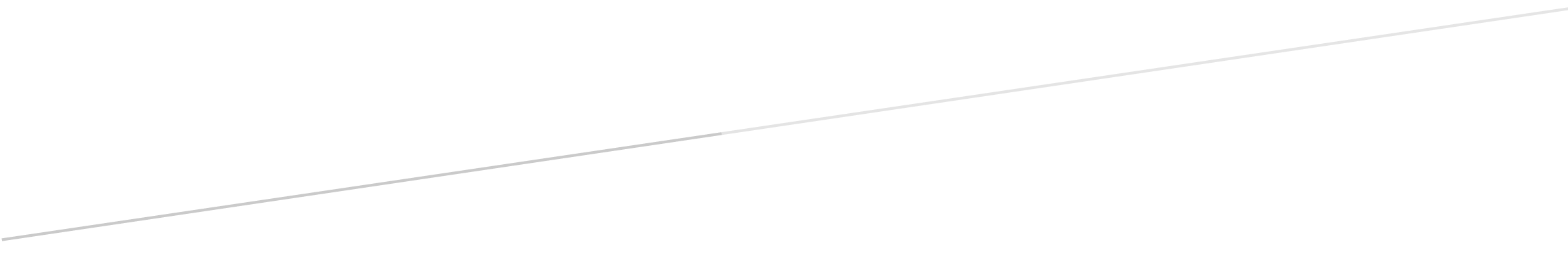 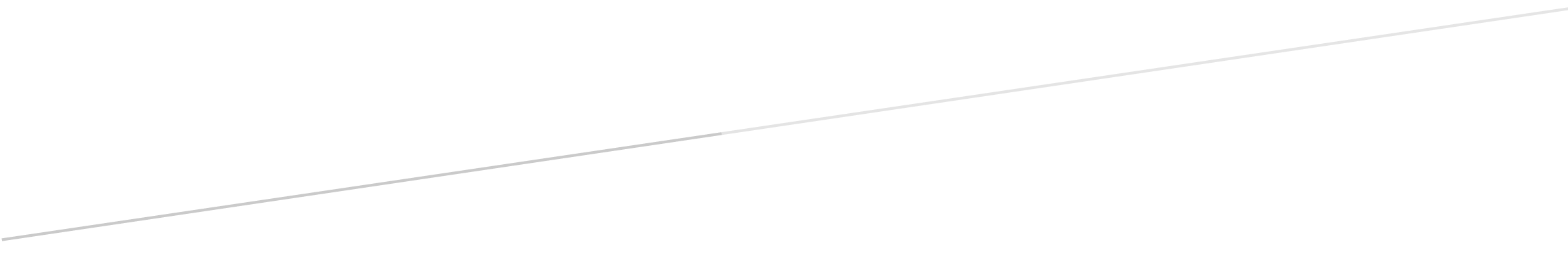 